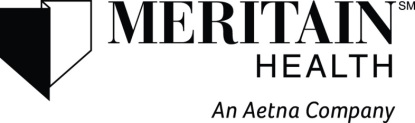 Egyptian Area Schools Employee Benefit TrustENROLLMENT FORMENROLLMENT FORM
EMPLOYER (OR PLAN SPONSOR) SECTION – EMPLOYER MUST COMPLETE THIS SECTION(Employer Representative – Unsigned or incomplete forms will be returned and may delay enrollment)
EMPLOYER (OR PLAN SPONSOR) SECTION – EMPLOYER MUST COMPLETE THIS SECTION(Employer Representative – Unsigned or incomplete forms will be returned and may delay enrollment)
EMPLOYER (OR PLAN SPONSOR) SECTION – EMPLOYER MUST COMPLETE THIS SECTION(Employer Representative – Unsigned or incomplete forms will be returned and may delay enrollment)
EMPLOYER (OR PLAN SPONSOR) SECTION – EMPLOYER MUST COMPLETE THIS SECTION(Employer Representative – Unsigned or incomplete forms will be returned and may delay enrollment)
EMPLOYER (OR PLAN SPONSOR) SECTION – EMPLOYER MUST COMPLETE THIS SECTION(Employer Representative – Unsigned or incomplete forms will be returned and may delay enrollment)
EMPLOYER (OR PLAN SPONSOR) SECTION – EMPLOYER MUST COMPLETE THIS SECTION(Employer Representative – Unsigned or incomplete forms will be returned and may delay enrollment)
EMPLOYER (OR PLAN SPONSOR) SECTION – EMPLOYER MUST COMPLETE THIS SECTION(Employer Representative – Unsigned or incomplete forms will be returned and may delay enrollment)
EMPLOYER (OR PLAN SPONSOR) SECTION – EMPLOYER MUST COMPLETE THIS SECTION(Employer Representative – Unsigned or incomplete forms will be returned and may delay enrollment)
EMPLOYER (OR PLAN SPONSOR) SECTION – EMPLOYER MUST COMPLETE THIS SECTION(Employer Representative – Unsigned or incomplete forms will be returned and may delay enrollment)
EMPLOYER (OR PLAN SPONSOR) SECTION – EMPLOYER MUST COMPLETE THIS SECTION(Employer Representative – Unsigned or incomplete forms will be returned and may delay enrollment)
EMPLOYER (OR PLAN SPONSOR) SECTION – EMPLOYER MUST COMPLETE THIS SECTION(Employer Representative – Unsigned or incomplete forms will be returned and may delay enrollment)
EMPLOYER (OR PLAN SPONSOR) SECTION – EMPLOYER MUST COMPLETE THIS SECTION(Employer Representative – Unsigned or incomplete forms will be returned and may delay enrollment)
EMPLOYER (OR PLAN SPONSOR) SECTION – EMPLOYER MUST COMPLETE THIS SECTION(Employer Representative – Unsigned or incomplete forms will be returned and may delay enrollment)
EMPLOYER (OR PLAN SPONSOR) SECTION – EMPLOYER MUST COMPLETE THIS SECTION(Employer Representative – Unsigned or incomplete forms will be returned and may delay enrollment)
EMPLOYER (OR PLAN SPONSOR) SECTION – EMPLOYER MUST COMPLETE THIS SECTION(Employer Representative – Unsigned or incomplete forms will be returned and may delay enrollment)
EMPLOYER (OR PLAN SPONSOR) SECTION – EMPLOYER MUST COMPLETE THIS SECTION(Employer Representative – Unsigned or incomplete forms will be returned and may delay enrollment)
EMPLOYER (OR PLAN SPONSOR) SECTION – EMPLOYER MUST COMPLETE THIS SECTION(Employer Representative – Unsigned or incomplete forms will be returned and may delay enrollment)
EMPLOYER (OR PLAN SPONSOR) SECTION – EMPLOYER MUST COMPLETE THIS SECTION(Employer Representative – Unsigned or incomplete forms will be returned and may delay enrollment)
EMPLOYER (OR PLAN SPONSOR) SECTION – EMPLOYER MUST COMPLETE THIS SECTION(Employer Representative – Unsigned or incomplete forms will be returned and may delay enrollment)
EMPLOYER (OR PLAN SPONSOR) SECTION – EMPLOYER MUST COMPLETE THIS SECTION(Employer Representative – Unsigned or incomplete forms will be returned and may delay enrollment)
EMPLOYER (OR PLAN SPONSOR) SECTION – EMPLOYER MUST COMPLETE THIS SECTION(Employer Representative – Unsigned or incomplete forms will be returned and may delay enrollment)(For Employer Use Only)- Employers retain a copy for your records.Confirmation No.      (For Employer Use Only)- Employers retain a copy for your records.Confirmation No.      (For Employer Use Only)- Employers retain a copy for your records.Confirmation No.      (For Employer Use Only)- Employers retain a copy for your records.Confirmation No.      (For Employer Use Only)- Employers retain a copy for your records.Confirmation No.      (For Employer Use Only)- Employers retain a copy for your records.Confirmation No.      (For Employer Use Only)- Employers retain a copy for your records.Confirmation No.      (For Employer Use Only)- Employers retain a copy for your records.Confirmation No.      (For Employer Use Only)- Employers retain a copy for your records.Confirmation No.      (For Employer Use Only)- Employers retain a copy for your records.Confirmation No.      (For Employer Use Only)- Employers retain a copy for your records.Confirmation No.      (For Employer Use Only)- Employers retain a copy for your records.Confirmation No.      (For Employer Use Only)- Employers retain a copy for your records.Confirmation No.      (For Employer Use Only)- Employers retain a copy for your records.Confirmation No.      (For Employer Use Only)- Employers retain a copy for your records.Confirmation No.      (For Employer Use Only)- Employers retain a copy for your records.Confirmation No.      (For Employer Use Only)- Employers retain a copy for your records.Confirmation No.      (For Employer Use Only)- Employers retain a copy for your records.Confirmation No.      (For Employer Use Only)- Employers retain a copy for your records.Confirmation No.      Employer NameEmployer NameEmployer NameEmployer NameEmployer NameEmployer NameEmployer NameEmployer NameEmployer NameEmployer NameEmployer NameEmployer NameEmployer NameEmployer NameEmployer NameEmployer NameEmployer NameEmployer NameEmployer NameEmployer NameEmployer NameGroup NumberGroup NumberGroup NumberGroup NumberGroup NumberGroup NumberGroup NumberCertified Staff  Yes       NoCertified Staff  Yes       NoCertified Staff  Yes       NoCertified Staff  Yes       NoCertified Staff  Yes       NoCertified Staff  Yes       NoCertified Staff  Yes       NoCertified Staff  Yes       No  Effective Date         /     /                            Effective Date         /     /                            Effective Date         /     /                            Effective Date         /     /                          Enrollment Event:   Enrollment Event:     Open Enrollment-Applies to medical plan only  New Hire  Qualifying Change in Family Status Reason  Open Enrollment-Applies to medical plan only  New Hire  Qualifying Change in Family Status Reason  Open Enrollment-Applies to medical plan only  New Hire  Qualifying Change in Family Status Reason  Open Enrollment-Applies to medical plan only  New Hire  Qualifying Change in Family Status Reason  Open Enrollment-Applies to medical plan only  New Hire  Qualifying Change in Family Status Reason  Open Enrollment-Applies to medical plan only  New Hire  Qualifying Change in Family Status Reason  Open Enrollment-Applies to medical plan only  New Hire  Qualifying Change in Family Status Reason  Open Enrollment-Applies to medical plan only  New Hire  Qualifying Change in Family Status Reason  Open Enrollment-Applies to medical plan only  New Hire  Qualifying Change in Family Status Reason  Annual Enrollment-Applies to dental plan only  Late Enrollment  Annual Enrollment-Applies to dental plan only  Late Enrollment  Annual Enrollment-Applies to dental plan only  Late Enrollment  Annual Enrollment-Applies to dental plan only  Late Enrollment  Annual Enrollment-Applies to dental plan only  Late Enrollment  Annual Enrollment-Applies to dental plan only  Late Enrollment  Annual Enrollment-Applies to dental plan only  Late Enrollment  Annual Enrollment-Applies to dental plan only  Late Enrollment  Annual Enrollment-Applies to dental plan only  Late Enrollment  Annual Enrollment-Applies to dental plan only  Late Enrollment  Annual Enrollment-Applies to dental plan only  Late Enrollment  Annual Enrollment-Applies to dental plan only  Late Enrollment  Annual Enrollment-Applies to dental plan only  Late Enrollment  Annual Enrollment-Applies to dental plan only  Late Enrollment  Annual Enrollment-Applies to dental plan only  Late Enrollment  Annual Enrollment-Applies to dental plan only  Late Enrollment  Annual Enrollment-Applies to dental plan only  Late EnrollmentEmployee StatusEmployee StatusEmployee StatusEmployee StatusEmployee StatusEmployee StatusEmployee StatusEmployee StatusDate of Hire     /     /     Date of Hire     /     /     Date of Hire     /     /     Date of Hire     /     /     Enrollment Event:   Enrollment Event:     Open Enrollment-Applies to medical plan only  New Hire  Qualifying Change in Family Status Reason  Open Enrollment-Applies to medical plan only  New Hire  Qualifying Change in Family Status Reason  Open Enrollment-Applies to medical plan only  New Hire  Qualifying Change in Family Status Reason  Open Enrollment-Applies to medical plan only  New Hire  Qualifying Change in Family Status Reason  Open Enrollment-Applies to medical plan only  New Hire  Qualifying Change in Family Status Reason  Open Enrollment-Applies to medical plan only  New Hire  Qualifying Change in Family Status Reason  Open Enrollment-Applies to medical plan only  New Hire  Qualifying Change in Family Status Reason  Open Enrollment-Applies to medical plan only  New Hire  Qualifying Change in Family Status Reason  Open Enrollment-Applies to medical plan only  New Hire  Qualifying Change in Family Status Reason  Annual Enrollment-Applies to dental plan only  Late Enrollment  Annual Enrollment-Applies to dental plan only  Late Enrollment  Annual Enrollment-Applies to dental plan only  Late Enrollment  Annual Enrollment-Applies to dental plan only  Late Enrollment  Annual Enrollment-Applies to dental plan only  Late Enrollment  Annual Enrollment-Applies to dental plan only  Late Enrollment  Annual Enrollment-Applies to dental plan only  Late Enrollment  Annual Enrollment-Applies to dental plan only  Late Enrollment  Annual Enrollment-Applies to dental plan only  Late Enrollment  Annual Enrollment-Applies to dental plan only  Late Enrollment  Annual Enrollment-Applies to dental plan only  Late Enrollment  Annual Enrollment-Applies to dental plan only  Late Enrollment  Annual Enrollment-Applies to dental plan only  Late Enrollment  Annual Enrollment-Applies to dental plan only  Late Enrollment  Annual Enrollment-Applies to dental plan only  Late Enrollment  Annual Enrollment-Applies to dental plan only  Late Enrollment  Annual Enrollment-Applies to dental plan only  Late Enrollment  Active  Retiree  Active  Retiree  Active  Retiree  Active  Retiree  COBRA  Other    COBRA  Other    COBRA  Other    COBRA  Other  Date of Hire     /     /     Date of Hire     /     /     Date of Hire     /     /     Date of Hire     /     /     Will Employee be Medicare Eligible at Age 65?                      Yes               NoWill Employee be Medicare Eligible at Age 65?                      Yes               NoWill Employee be Medicare Eligible at Age 65?                      Yes               NoWill Employee be Medicare Eligible at Age 65?                      Yes               NoWill Employee be Medicare Eligible at Age 65?                      Yes               NoWill Employee be Medicare Eligible at Age 65?                      Yes               NoWill Employee be Medicare Eligible at Age 65?                      Yes               NoWill Employee be Medicare Eligible at Age 65?                      Yes               NoWill Employee be Medicare Eligible at Age 65?                      Yes               NoWill Employee be Medicare Eligible at Age 65?                      Yes               NoWill Employee be Medicare Eligible at Age 65?                      Yes               NoWill Employee be Medicare Eligible at Age 65?                      Yes               NoWill Employee be Medicare Eligible at Age 65?                      Yes               NoWill Employee be Medicare Eligible at Age 65?                      Yes               NoWill Employee be Medicare Eligible at Age 65?                      Yes               NoWill Employee be Medicare Eligible at Age 65?                      Yes               NoWill Employee be Medicare Eligible at Age 65?                      Yes               NoWill Employee be Medicare Eligible at Age 65?                      Yes               NoWill Employee be Medicare Eligible at Age 65?                      Yes               NoWill Employee be Medicare Eligible at Age 65?                      Yes               NoWill Employee be Medicare Eligible at Age 65?                      Yes               NoWill Employee be Medicare Eligible at Age 65?                      Yes               NoWill Employee be Medicare Eligible at Age 65?                      Yes               NoWill Employee be Medicare Eligible at Age 65?                      Yes               NoWill Employee be Medicare Eligible at Age 65?                      Yes               NoWill Employee be Medicare Eligible at Age 65?                      Yes               NoWill Employee be Medicare Eligible at Age 65?                      Yes               NoWill Employee be Medicare Eligible at Age 65?                      Yes               NoWill Employee be Medicare Eligible at Age 65?                      Yes               NoWill Employee be Medicare Eligible at Age 65?                      Yes               NoWill Employee be Medicare Eligible at Age 65?                      Yes               NoWill Employee be Medicare Eligible at Age 65?                      Yes               NoWill Employee be Medicare Eligible at Age 65?                      Yes               NoWill Employee be Medicare Eligible at Age 65?                      Yes               NoWill Employee be Medicare Eligible at Age 65?                      Yes               NoWill Employee be Medicare Eligible at Age 65?                      Yes               NoWill Employee be Medicare Eligible at Age 65?                      Yes               NoWill Employee be Medicare Eligible at Age 65?                      Yes               NoWill Employee be Medicare Eligible at Age 65?                      Yes               NoWill Employee be Medicare Eligible at Age 65?                      Yes               NoCertified by (Authorized Representative)Certified by (Authorized Representative)Certified by (Authorized Representative)Certified by (Authorized Representative)Certified by (Authorized Representative)Certified by (Authorized Representative)Certified by (Authorized Representative)Certified by (Authorized Representative)Certified by (Authorized Representative)Certified by (Authorized Representative)Certified by (Authorized Representative)Certified by (Authorized Representative)Certified by (Authorized Representative)Certified by (Authorized Representative)Certified by (Authorized Representative)Certified by (Authorized Representative)Certified by (Authorized Representative)Certified by (Authorized Representative)Certified by (Authorized Representative)Certified by (Authorized Representative)Date     /     /                 Date     /     /                 Date     /     /                 Date     /     /                 Date     /     /                 Date     /     /                 Date     /     /                 Date     /     /                 Employer Telephone   Employer Telephone   Employer Telephone   Employer Telephone   Employer Telephone   Employer Telephone   Employer Telephone   Employer Telephone   Employer Telephone   Employer Telephone   Employer Telephone   Employer Telephone   Employers please indicate which Health Plan options your district offers:Employers please indicate which Health Plan options your district offers:Employers please indicate which Health Plan options your district offers:Employers please indicate which Health Plan options your district offers:Employers please indicate which Health Plan options your district offers:Employers please indicate which Health Plan options your district offers:Employers please indicate which Health Plan options your district offers:Employers please indicate which Health Plan options your district offers:Employers please indicate which Health Plan options your district offers:Employers please indicate which Health Plan options your district offers:Employers please indicate which Health Plan options your district offers:Employers please indicate which Health Plan options your district offers:Employers please indicate which Health Plan options your district offers:Employers please indicate which Health Plan options your district offers:Employers please indicate which Health Plan options your district offers:Employers please indicate which Health Plan options your district offers:Employers please indicate which Health Plan options your district offers:Employers please indicate which Health Plan options your district offers:Employers please indicate which Health Plan options your district offers:Employers please indicate which Health Plan options your district offers:Employers please indicate which Health Plan options your district offers:Employers please indicate which Health Plan options your district offers:Employers please indicate which Health Plan options your district offers:Employers please indicate which Health Plan options your district offers:Employers please indicate which Health Plan options your district offers:Employers please indicate which Health Plan options your district offers:Employers please indicate which Health Plan options your district offers:Employers please indicate which Health Plan options your district offers:Enter information at www.meritain.comEnter information at www.meritain.comEnter information at www.meritain.comEnter information at www.meritain.comEnter information at www.meritain.comEnter information at www.meritain.comEnter information at www.meritain.comEnter information at www.meritain.comEnter information at www.meritain.comEnter information at www.meritain.comEnter information at www.meritain.comEnter information at www.meritain.com  Plan A  Plan B  Plan B  Plan B  Plan B  Plan C  Plan C  Plan C  Plan C       HDHP                   Plan E1       HDHP                   Plan E1       HDHP                   Plan E1       HDHP                   Plan E1       HDHP                   Plan E1       HDHP                   Plan E1       HDHP                   Plan E1       HDHP                   Plan E1 All Plans All Plans All Plans All Plans All Plans All Plans All Plans All Plans All Plans All Plans All PlansEnter information at www.meritain.comEnter information at www.meritain.comEnter information at www.meritain.comEnter information at www.meritain.comEnter information at www.meritain.comEnter information at www.meritain.comEnter information at www.meritain.comEnter information at www.meritain.comEnter information at www.meritain.comEnter information at www.meritain.comEnter information at www.meritain.comEnter information at www.meritain.comEMPLOYEE INFORMATION: EMPLOYEE MUST COMPLETE THIS SECTION (Incomplete forms will be returned and may delay enrollment)EMPLOYEE INFORMATION: EMPLOYEE MUST COMPLETE THIS SECTION (Incomplete forms will be returned and may delay enrollment)EMPLOYEE INFORMATION: EMPLOYEE MUST COMPLETE THIS SECTION (Incomplete forms will be returned and may delay enrollment)EMPLOYEE INFORMATION: EMPLOYEE MUST COMPLETE THIS SECTION (Incomplete forms will be returned and may delay enrollment)EMPLOYEE INFORMATION: EMPLOYEE MUST COMPLETE THIS SECTION (Incomplete forms will be returned and may delay enrollment)EMPLOYEE INFORMATION: EMPLOYEE MUST COMPLETE THIS SECTION (Incomplete forms will be returned and may delay enrollment)EMPLOYEE INFORMATION: EMPLOYEE MUST COMPLETE THIS SECTION (Incomplete forms will be returned and may delay enrollment)EMPLOYEE INFORMATION: EMPLOYEE MUST COMPLETE THIS SECTION (Incomplete forms will be returned and may delay enrollment)EMPLOYEE INFORMATION: EMPLOYEE MUST COMPLETE THIS SECTION (Incomplete forms will be returned and may delay enrollment)EMPLOYEE INFORMATION: EMPLOYEE MUST COMPLETE THIS SECTION (Incomplete forms will be returned and may delay enrollment)EMPLOYEE INFORMATION: EMPLOYEE MUST COMPLETE THIS SECTION (Incomplete forms will be returned and may delay enrollment)EMPLOYEE INFORMATION: EMPLOYEE MUST COMPLETE THIS SECTION (Incomplete forms will be returned and may delay enrollment)EMPLOYEE INFORMATION: EMPLOYEE MUST COMPLETE THIS SECTION (Incomplete forms will be returned and may delay enrollment)EMPLOYEE INFORMATION: EMPLOYEE MUST COMPLETE THIS SECTION (Incomplete forms will be returned and may delay enrollment)EMPLOYEE INFORMATION: EMPLOYEE MUST COMPLETE THIS SECTION (Incomplete forms will be returned and may delay enrollment)EMPLOYEE INFORMATION: EMPLOYEE MUST COMPLETE THIS SECTION (Incomplete forms will be returned and may delay enrollment)EMPLOYEE INFORMATION: EMPLOYEE MUST COMPLETE THIS SECTION (Incomplete forms will be returned and may delay enrollment)EMPLOYEE INFORMATION: EMPLOYEE MUST COMPLETE THIS SECTION (Incomplete forms will be returned and may delay enrollment)EMPLOYEE INFORMATION: EMPLOYEE MUST COMPLETE THIS SECTION (Incomplete forms will be returned and may delay enrollment)EMPLOYEE INFORMATION: EMPLOYEE MUST COMPLETE THIS SECTION (Incomplete forms will be returned and may delay enrollment)EMPLOYEE INFORMATION: EMPLOYEE MUST COMPLETE THIS SECTION (Incomplete forms will be returned and may delay enrollment)EMPLOYEE INFORMATION: EMPLOYEE MUST COMPLETE THIS SECTION (Incomplete forms will be returned and may delay enrollment)EMPLOYEE INFORMATION: EMPLOYEE MUST COMPLETE THIS SECTION (Incomplete forms will be returned and may delay enrollment)EMPLOYEE INFORMATION: EMPLOYEE MUST COMPLETE THIS SECTION (Incomplete forms will be returned and may delay enrollment)EMPLOYEE INFORMATION: EMPLOYEE MUST COMPLETE THIS SECTION (Incomplete forms will be returned and may delay enrollment)EMPLOYEE INFORMATION: EMPLOYEE MUST COMPLETE THIS SECTION (Incomplete forms will be returned and may delay enrollment)EMPLOYEE INFORMATION: EMPLOYEE MUST COMPLETE THIS SECTION (Incomplete forms will be returned and may delay enrollment)EMPLOYEE INFORMATION: EMPLOYEE MUST COMPLETE THIS SECTION (Incomplete forms will be returned and may delay enrollment)EMPLOYEE INFORMATION: EMPLOYEE MUST COMPLETE THIS SECTION (Incomplete forms will be returned and may delay enrollment)EMPLOYEE INFORMATION: EMPLOYEE MUST COMPLETE THIS SECTION (Incomplete forms will be returned and may delay enrollment)EMPLOYEE INFORMATION: EMPLOYEE MUST COMPLETE THIS SECTION (Incomplete forms will be returned and may delay enrollment)EMPLOYEE INFORMATION: EMPLOYEE MUST COMPLETE THIS SECTION (Incomplete forms will be returned and may delay enrollment)EMPLOYEE INFORMATION: EMPLOYEE MUST COMPLETE THIS SECTION (Incomplete forms will be returned and may delay enrollment)EMPLOYEE INFORMATION: EMPLOYEE MUST COMPLETE THIS SECTION (Incomplete forms will be returned and may delay enrollment)EMPLOYEE INFORMATION: EMPLOYEE MUST COMPLETE THIS SECTION (Incomplete forms will be returned and may delay enrollment)EMPLOYEE INFORMATION: EMPLOYEE MUST COMPLETE THIS SECTION (Incomplete forms will be returned and may delay enrollment)EMPLOYEE INFORMATION: EMPLOYEE MUST COMPLETE THIS SECTION (Incomplete forms will be returned and may delay enrollment)EMPLOYEE INFORMATION: EMPLOYEE MUST COMPLETE THIS SECTION (Incomplete forms will be returned and may delay enrollment)EMPLOYEE INFORMATION: EMPLOYEE MUST COMPLETE THIS SECTION (Incomplete forms will be returned and may delay enrollment)EMPLOYEE INFORMATION: EMPLOYEE MUST COMPLETE THIS SECTION (Incomplete forms will be returned and may delay enrollment)Employee Name                    Last                                                       First                                               MIEmployee Name                    Last                                                       First                                               MIEmployee Name                    Last                                                       First                                               MIEmployee Name                    Last                                                       First                                               MIEmployee Name                    Last                                                       First                                               MIEmployee Name                    Last                                                       First                                               MIEmployee Name                    Last                                                       First                                               MIEmployee Name                    Last                                                       First                                               MIEmployee Name                    Last                                                       First                                               MIEmployee Name                    Last                                                       First                                               MIEmployee Name                    Last                                                       First                                               MIEmployee Name                    Last                                                       First                                               MIEmployee Name                    Last                                                       First                                               MISex  M    FSex  M    FSex  M    FSex  M    FDate of Birth     /     /      Date of Birth     /     /      Date of Birth     /     /      Date of Birth     /     /      Date of Birth     /     /      Date of Birth     /     /      Date of Birth     /     /      Date of Birth     /     /      Date of Birth     /     /      Marital StatusMarital StatusMarital StatusMarital StatusMarital StatusMarital StatusMarital StatusSocial Security NumberSocial Security NumberSocial Security NumberSocial Security NumberSocial Security NumberSocial Security NumberSocial Security NumberEmployee Name                    Last                                                       First                                               MIEmployee Name                    Last                                                       First                                               MIEmployee Name                    Last                                                       First                                               MIEmployee Name                    Last                                                       First                                               MIEmployee Name                    Last                                                       First                                               MIEmployee Name                    Last                                                       First                                               MIEmployee Name                    Last                                                       First                                               MIEmployee Name                    Last                                                       First                                               MIEmployee Name                    Last                                                       First                                               MIEmployee Name                    Last                                                       First                                               MIEmployee Name                    Last                                                       First                                               MIEmployee Name                    Last                                                       First                                               MIEmployee Name                    Last                                                       First                                               MISex  M    FSex  M    FSex  M    FSex  M    FDate of Birth     /     /      Date of Birth     /     /      Date of Birth     /     /      Date of Birth     /     /      Date of Birth     /     /      Date of Birth     /     /      Date of Birth     /     /      Date of Birth     /     /      Date of Birth     /     /      SingleSingleSingle Widowed Widowed Widowed WidowedSocial Security NumberSocial Security NumberSocial Security NumberSocial Security NumberSocial Security NumberSocial Security NumberSocial Security NumberEmployee Name                    Last                                                       First                                               MIEmployee Name                    Last                                                       First                                               MIEmployee Name                    Last                                                       First                                               MIEmployee Name                    Last                                                       First                                               MIEmployee Name                    Last                                                       First                                               MIEmployee Name                    Last                                                       First                                               MIEmployee Name                    Last                                                       First                                               MIEmployee Name                    Last                                                       First                                               MIEmployee Name                    Last                                                       First                                               MIEmployee Name                    Last                                                       First                                               MIEmployee Name                    Last                                                       First                                               MIEmployee Name                    Last                                                       First                                               MIEmployee Name                    Last                                                       First                                               MISex  M    FSex  M    FSex  M    FSex  M    FDate of Birth     /     /      Date of Birth     /     /      Date of Birth     /     /      Date of Birth     /     /      Date of Birth     /     /      Date of Birth     /     /      Date of Birth     /     /      Date of Birth     /     /      Date of Birth     /     /      MarriedMarriedMarried Divorced Divorced Divorced DivorcedSocial Security NumberSocial Security NumberSocial Security NumberSocial Security NumberSocial Security NumberSocial Security NumberSocial Security NumberEmployee Name                    Last                                                       First                                               MIEmployee Name                    Last                                                       First                                               MIEmployee Name                    Last                                                       First                                               MIEmployee Name                    Last                                                       First                                               MIEmployee Name                    Last                                                       First                                               MIEmployee Name                    Last                                                       First                                               MIEmployee Name                    Last                                                       First                                               MIEmployee Name                    Last                                                       First                                               MIEmployee Name                    Last                                                       First                                               MIEmployee Name                    Last                                                       First                                               MIEmployee Name                    Last                                                       First                                               MIEmployee Name                    Last                                                       First                                               MIEmployee Name                    Last                                                       First                                               MISex  M    FSex  M    FSex  M    FSex  M    FDate of Birth     /     /      Date of Birth     /     /      Date of Birth     /     /      Date of Birth     /     /      Date of Birth     /     /      Date of Birth     /     /      Date of Birth     /     /      Date of Birth     /     /      Date of Birth     /     /      Civil UnionCivil UnionCivil UnionCivil UnionCivil UnionCivil UnionCivil UnionSocial Security NumberSocial Security NumberSocial Security NumberSocial Security NumberSocial Security NumberSocial Security NumberSocial Security NumberEmployee Home Address                      Street/Apt.                                                                                                                                        City                                                                       State                                 Zip Employee Home Address                      Street/Apt.                                                                                                                                        City                                                                       State                                 Zip Employee Home Address                      Street/Apt.                                                                                                                                        City                                                                       State                                 Zip Employee Home Address                      Street/Apt.                                                                                                                                        City                                                                       State                                 Zip Employee Home Address                      Street/Apt.                                                                                                                                        City                                                                       State                                 Zip Employee Home Address                      Street/Apt.                                                                                                                                        City                                                                       State                                 Zip Employee Home Address                      Street/Apt.                                                                                                                                        City                                                                       State                                 Zip Employee Home Address                      Street/Apt.                                                                                                                                        City                                                                       State                                 Zip Employee Home Address                      Street/Apt.                                                                                                                                        City                                                                       State                                 Zip Employee Home Address                      Street/Apt.                                                                                                                                        City                                                                       State                                 Zip Employee Home Address                      Street/Apt.                                                                                                                                        City                                                                       State                                 Zip Employee Home Address                      Street/Apt.                                                                                                                                        City                                                                       State                                 Zip Employee Home Address                      Street/Apt.                                                                                                                                        City                                                                       State                                 Zip Employee Home Address                      Street/Apt.                                                                                                                                        City                                                                       State                                 Zip Employee Home Address                      Street/Apt.                                                                                                                                        City                                                                       State                                 Zip Employee Home Address                      Street/Apt.                                                                                                                                        City                                                                       State                                 Zip Employee Home Address                      Street/Apt.                                                                                                                                        City                                                                       State                                 Zip Employee Home Address                      Street/Apt.                                                                                                                                        City                                                                       State                                 Zip Employee Home Address                      Street/Apt.                                                                                                                                        City                                                                       State                                 Zip Employee Home Address                      Street/Apt.                                                                                                                                        City                                                                       State                                 Zip Employee Home Address                      Street/Apt.                                                                                                                                        City                                                                       State                                 Zip Employee Home Address                      Street/Apt.                                                                                                                                        City                                                                       State                                 Zip Employee Home Address                      Street/Apt.                                                                                                                                        City                                                                       State                                 Zip Employee Home Address                      Street/Apt.                                                                                                                                        City                                                                       State                                 Zip Employee Home Address                      Street/Apt.                                                                                                                                        City                                                                       State                                 Zip Employee Home Address                      Street/Apt.                                                                                                                                        City                                                                       State                                 Zip Employee Home Address                      Street/Apt.                                                                                                                                        City                                                                       State                                 Zip Employee Home Address                      Street/Apt.                                                                                                                                        City                                                                       State                                 Zip Employee Home Address                      Street/Apt.                                                                                                                                        City                                                                       State                                 Zip Employee Home Address                      Street/Apt.                                                                                                                                        City                                                                       State                                 Zip Employee Home Address                      Street/Apt.                                                                                                                                        City                                                                       State                                 Zip Employee Home Address                      Street/Apt.                                                                                                                                        City                                                                       State                                 Zip Employee Home Address                      Street/Apt.                                                                                                                                        City                                                                       State                                 Zip Employee Home Address                      Street/Apt.                                                                                                                                        City                                                                       State                                 Zip Employee Home Address                      Street/Apt.                                                                                                                                        City                                                                       State                                 Zip Employee Home Address                      Street/Apt.                                                                                                                                        City                                                                       State                                 Zip Employee Home Address                      Street/Apt.                                                                                                                                        City                                                                       State                                 Zip Employee Home Address                      Street/Apt.                                                                                                                                        City                                                                       State                                 Zip Employee Home Address                      Street/Apt.                                                                                                                                        City                                                                       State                                 Zip Employee Home Address                      Street/Apt.                                                                                                                                        City                                                                       State                                 Zip Home Phone:      Business Phone:      Home Phone:      Business Phone:      Home Phone:      Business Phone:      Home Phone:      Business Phone:      Home Phone:      Business Phone:      Home Phone:      Business Phone:      Email AddressEmail AddressEmail AddressEmail AddressEmail AddressEmail AddressEmail AddressEmail AddressEmail AddressEmail AddressEmail AddressEmail AddressOccupation:      Average Hours Worked per Week:      Occupation:      Average Hours Worked per Week:      Occupation:      Average Hours Worked per Week:      Occupation:      Average Hours Worked per Week:      Occupation:      Average Hours Worked per Week:      Occupation:      Average Hours Worked per Week:      Occupation:      Average Hours Worked per Week:      Occupation:      Average Hours Worked per Week:      Occupation:      Average Hours Worked per Week:      Occupation:      Average Hours Worked per Week:      Occupation:      Average Hours Worked per Week:      Occupation:      Average Hours Worked per Week:      Occupation:      Average Hours Worked per Week:      Occupation:      Average Hours Worked per Week:      Occupation:      Average Hours Worked per Week:      Occupation:      Average Hours Worked per Week:      Occupation:      Average Hours Worked per Week:      Earnings $     Earnings $     Earnings $     Earnings $     Earnings $     Home Phone:      Business Phone:      Home Phone:      Business Phone:      Home Phone:      Business Phone:      Home Phone:      Business Phone:      Home Phone:      Business Phone:      Home Phone:      Business Phone:      Email AddressEmail AddressEmail AddressEmail AddressEmail AddressEmail AddressEmail AddressEmail AddressEmail AddressEmail AddressEmail AddressEmail AddressOccupation:      Average Hours Worked per Week:      Occupation:      Average Hours Worked per Week:      Occupation:      Average Hours Worked per Week:      Occupation:      Average Hours Worked per Week:      Occupation:      Average Hours Worked per Week:      Occupation:      Average Hours Worked per Week:      Occupation:      Average Hours Worked per Week:      Occupation:      Average Hours Worked per Week:      Occupation:      Average Hours Worked per Week:      Occupation:      Average Hours Worked per Week:      Occupation:      Average Hours Worked per Week:      Occupation:      Average Hours Worked per Week:      Occupation:      Average Hours Worked per Week:      Occupation:      Average Hours Worked per Week:      Occupation:      Average Hours Worked per Week:      Occupation:      Average Hours Worked per Week:      Occupation:      Average Hours Worked per Week:       Hourly  Weekly Hourly  Weekly Monthly Annually Monthly Annually Monthly AnnuallyEMPLOYEES:  You must check one box in each section below.EMPLOYEES:  You must check one box in each section below.EMPLOYEES:  You must check one box in each section below.EMPLOYEES:  You must check one box in each section below.EMPLOYEES:  You must check one box in each section below.EMPLOYEES:  You must check one box in each section below.EMPLOYEES:  You must check one box in each section below.EMPLOYEES:  You must check one box in each section below.EMPLOYEES:  You must check one box in each section below.EMPLOYEES:  You must check one box in each section below.EMPLOYEES:  You must check one box in each section below.EMPLOYEES:  You must check one box in each section below.EMPLOYEES:  You must check one box in each section below.EMPLOYEES:  You must check one box in each section below.EMPLOYEES:  You must check one box in each section below.EMPLOYEES:  You must check one box in each section below.EMPLOYEES:  You must check one box in each section below.EMPLOYEES:  You must check one box in each section below.EMPLOYEES:  You must check one box in each section below.EMPLOYEES:  You must check one box in each section below.EMPLOYEES:  You must check one box in each section below.EMPLOYEES:  You must check one box in each section below.EMPLOYEES:  You must check one box in each section below.EMPLOYEES:  You must check one box in each section below.EMPLOYEES:  You must check one box in each section below.EMPLOYEES:  Check all boxes that apply:EMPLOYEES:  Check all boxes that apply:EMPLOYEES:  Check all boxes that apply:EMPLOYEES:  Check all boxes that apply:EMPLOYEES:  Check all boxes that apply:EMPLOYEES:  Check all boxes that apply:EMPLOYEES:  Check all boxes that apply:EMPLOYEES:  Check all boxes that apply:EMPLOYEES:  Check all boxes that apply:EMPLOYEES:  Check all boxes that apply:EMPLOYEES:  Check all boxes that apply:EMPLOYEES:  Check all boxes that apply:EMPLOYEES:  Check all boxes that apply:EMPLOYEES:  Check all boxes that apply:EMPLOYEES:  Check all boxes that apply:Medical Plan OptionsMedical Plan OptionsMedical Plan OptionsMedical Plan OptionsVoluntaryTeladocVoluntaryTeladocVoluntaryTeladocVoluntaryTeladocVoluntaryTeladocVoluntary Dental  High     LowVoluntary Dental  High     LowVoluntary Dental  High     LowVoluntary Dental  High     LowVoluntary VisionVoluntary VisionVoluntary VisionVoluntary VisionVoluntary VisionVoluntary VisionVoluntary VisionVoluntary VisionVoluntary VisionVoluntary VisionVoluntary VisionBasic Life – Basic Life is automatic when enrolling in Health PlanBasic Life – Basic Life is automatic when enrolling in Health PlanBasic Life – Basic Life is automatic when enrolling in Health PlanBasic Life – Basic Life is automatic when enrolling in Health PlanBasic Life – Basic Life is automatic when enrolling in Health PlanBasic Life – Basic Life is automatic when enrolling in Health PlanBasic Life – Basic Life is automatic when enrolling in Health PlanBasic Life – Basic Life is automatic when enrolling in Health PlanBasic Life – Basic Life is automatic when enrolling in Health PlanBasic Life – Basic Life is automatic when enrolling in Health PlanBasic Life – Basic Life is automatic when enrolling in Health PlanBasic Life – Basic Life is automatic when enrolling in Health PlanBasic Life – Basic Life is automatic when enrolling in Health PlanBasic Life – Basic Life is automatic when enrolling in Health PlanBasic Life – Basic Life is automatic when enrolling in Health PlanBasic Life – Basic Life is automatic when enrolling in Health Plan Plan A          Plan B Plan C          HDHP Plan E1 Plan A          Plan B Plan C          HDHP Plan E1 Plan A          Plan B Plan C          HDHP Plan E1 Plan A          Plan B Plan C          HDHP Plan E1VoluntaryTeladocVoluntaryTeladocVoluntaryTeladocVoluntaryTeladocVoluntaryTeladocVoluntary Dental  High     LowVoluntary Dental  High     LowVoluntary Dental  High     LowVoluntary Dental  High     LowVoluntary VisionVoluntary VisionVoluntary VisionVoluntary VisionVoluntary VisionVoluntary VisionVoluntary VisionVoluntary VisionVoluntary VisionVoluntary VisionVoluntary Vision      Basic Life  Amount:            Decline coverage      Basic Life  Amount:            Decline coverage      Basic Life  Amount:            Decline coverage      Basic Life  Amount:            Decline coverage      Basic Life  Amount:            Decline coverage      Basic Life  Amount:            Decline coverage      Basic Life  Amount:            Decline coverage      Basic Life  Amount:            Decline coverage      Basic Life  Amount:            Decline coverage      Basic Life  Amount:            Decline coverage      Basic Life  Amount:            Decline coverage      Basic Life  Amount:            Decline coverage      Basic Life  Amount:            Decline coverage      Basic Life  Amount:            Decline coverage      Basic Life  Amount:            Decline coverage      Basic Life  Amount:            Decline coverage Plan A          Plan B Plan C          HDHP Plan E1 Plan A          Plan B Plan C          HDHP Plan E1 Plan A          Plan B Plan C          HDHP Plan E1 Plan A          Plan B Plan C          HDHP Plan E1VoluntaryTeladocVoluntaryTeladocVoluntaryTeladocVoluntaryTeladocVoluntaryTeladocVoluntary Dental  High     LowVoluntary Dental  High     LowVoluntary Dental  High     LowVoluntary Dental  High     LowVoluntary VisionVoluntary VisionVoluntary VisionVoluntary VisionVoluntary VisionVoluntary VisionVoluntary VisionVoluntary VisionVoluntary VisionVoluntary VisionVoluntary VisionOptional Life –When applying for more than guaranteed issue amounts an Evidence of Insurability form must be completed.Optional Life –When applying for more than guaranteed issue amounts an Evidence of Insurability form must be completed.Optional Life –When applying for more than guaranteed issue amounts an Evidence of Insurability form must be completed.Optional Life –When applying for more than guaranteed issue amounts an Evidence of Insurability form must be completed.Optional Life –When applying for more than guaranteed issue amounts an Evidence of Insurability form must be completed.Optional Life –When applying for more than guaranteed issue amounts an Evidence of Insurability form must be completed.Optional Life –When applying for more than guaranteed issue amounts an Evidence of Insurability form must be completed.Optional Life –When applying for more than guaranteed issue amounts an Evidence of Insurability form must be completed.Optional Life –When applying for more than guaranteed issue amounts an Evidence of Insurability form must be completed.Optional Life –When applying for more than guaranteed issue amounts an Evidence of Insurability form must be completed.Optional Life –When applying for more than guaranteed issue amounts an Evidence of Insurability form must be completed.Optional Life –When applying for more than guaranteed issue amounts an Evidence of Insurability form must be completed.Optional Life –When applying for more than guaranteed issue amounts an Evidence of Insurability form must be completed.Optional Life –When applying for more than guaranteed issue amounts an Evidence of Insurability form must be completed.Optional Life –When applying for more than guaranteed issue amounts an Evidence of Insurability form must be completed.Optional Life –When applying for more than guaranteed issue amounts an Evidence of Insurability form must be completed.Employee OnlyEmployee + SpouseEmployee + Child or ChildrenFamilyDecline CoverageNOTE:  Includes Teladoc, Basic Life Insurance and Prescription Coverage.Employee OnlyEmployee + SpouseEmployee + Child or ChildrenFamilyDecline CoverageNOTE:  Includes Teladoc, Basic Life Insurance and Prescription Coverage.Employee OnlyEmployee + SpouseEmployee + Child or ChildrenFamilyDecline CoverageNOTE:  Includes Teladoc, Basic Life Insurance and Prescription Coverage.Employee OnlyEmployee + SpouseEmployee + Child or ChildrenFamilyDecline CoverageNOTE:  Includes Teladoc, Basic Life Insurance and Prescription Coverage.Employee OnlyDecline CoverageEmployee OnlyDecline CoverageEmployee OnlyDecline CoverageEmployee OnlyDecline CoverageEmployee OnlyDecline CoverageEmployee OnlyEmployee + 1 DependentEmployee + 2 or more depsDecline CoverageEmployee OnlyEmployee + 1 DependentEmployee + 2 or more depsDecline CoverageEmployee OnlyEmployee + 1 DependentEmployee + 2 or more depsDecline CoverageEmployee OnlyEmployee + 1 DependentEmployee + 2 or more depsDecline CoverageEmployee OnlyEmployee + 1 DependentEmployee + 2 or more depsDecline CoverageEmployee OnlyEmployee + 1 DependentEmployee + 2 or more depsDecline CoverageEmployee OnlyEmployee + 1 DependentEmployee + 2 or more depsDecline CoverageEmployee OnlyEmployee + 1 DependentEmployee + 2 or more depsDecline CoverageEmployee OnlyEmployee + 1 DependentEmployee + 2 or more depsDecline CoverageEmployee OnlyEmployee + 1 DependentEmployee + 2 or more depsDecline CoverageEmployee OnlyEmployee + 1 DependentEmployee + 2 or more depsDecline CoverageEmployee OnlyEmployee + 1 DependentEmployee + 2 or more depsDecline CoverageEmployee OnlyEmployee + 1 DependentEmployee + 2 or more depsDecline CoverageEmployee OnlyEmployee + 1 DependentEmployee + 2 or more depsDecline CoverageEmployee OnlyEmployee + 1 DependentEmployee + 2 or more depsDecline CoverageOptional Employee Life Amount:      Note: Evidence of Insurability Form required for amounts over $100,000Optional Spouse Life  Amount:      Note: Limited to 50% of Employee Life – Evidence of Insurability  required for amounts over $37,500Optional Dependent Life       $5,000   or     $10,000Note: Covers all eligible childrenDecline CoverageOptional Employee Life Amount:      Note: Evidence of Insurability Form required for amounts over $100,000Optional Spouse Life  Amount:      Note: Limited to 50% of Employee Life – Evidence of Insurability  required for amounts over $37,500Optional Dependent Life       $5,000   or     $10,000Note: Covers all eligible childrenDecline CoverageOptional Employee Life Amount:      Note: Evidence of Insurability Form required for amounts over $100,000Optional Spouse Life  Amount:      Note: Limited to 50% of Employee Life – Evidence of Insurability  required for amounts over $37,500Optional Dependent Life       $5,000   or     $10,000Note: Covers all eligible childrenDecline CoverageOptional Employee Life Amount:      Note: Evidence of Insurability Form required for amounts over $100,000Optional Spouse Life  Amount:      Note: Limited to 50% of Employee Life – Evidence of Insurability  required for amounts over $37,500Optional Dependent Life       $5,000   or     $10,000Note: Covers all eligible childrenDecline CoverageOptional Employee Life Amount:      Note: Evidence of Insurability Form required for amounts over $100,000Optional Spouse Life  Amount:      Note: Limited to 50% of Employee Life – Evidence of Insurability  required for amounts over $37,500Optional Dependent Life       $5,000   or     $10,000Note: Covers all eligible childrenDecline CoverageOptional Employee Life Amount:      Note: Evidence of Insurability Form required for amounts over $100,000Optional Spouse Life  Amount:      Note: Limited to 50% of Employee Life – Evidence of Insurability  required for amounts over $37,500Optional Dependent Life       $5,000   or     $10,000Note: Covers all eligible childrenDecline CoverageOptional Employee Life Amount:      Note: Evidence of Insurability Form required for amounts over $100,000Optional Spouse Life  Amount:      Note: Limited to 50% of Employee Life – Evidence of Insurability  required for amounts over $37,500Optional Dependent Life       $5,000   or     $10,000Note: Covers all eligible childrenDecline CoverageOptional Employee Life Amount:      Note: Evidence of Insurability Form required for amounts over $100,000Optional Spouse Life  Amount:      Note: Limited to 50% of Employee Life – Evidence of Insurability  required for amounts over $37,500Optional Dependent Life       $5,000   or     $10,000Note: Covers all eligible childrenDecline CoverageOptional Employee Life Amount:      Note: Evidence of Insurability Form required for amounts over $100,000Optional Spouse Life  Amount:      Note: Limited to 50% of Employee Life – Evidence of Insurability  required for amounts over $37,500Optional Dependent Life       $5,000   or     $10,000Note: Covers all eligible childrenDecline CoverageOptional Employee Life Amount:      Note: Evidence of Insurability Form required for amounts over $100,000Optional Spouse Life  Amount:      Note: Limited to 50% of Employee Life – Evidence of Insurability  required for amounts over $37,500Optional Dependent Life       $5,000   or     $10,000Note: Covers all eligible childrenDecline CoverageOptional Employee Life Amount:      Note: Evidence of Insurability Form required for amounts over $100,000Optional Spouse Life  Amount:      Note: Limited to 50% of Employee Life – Evidence of Insurability  required for amounts over $37,500Optional Dependent Life       $5,000   or     $10,000Note: Covers all eligible childrenDecline CoverageOptional Employee Life Amount:      Note: Evidence of Insurability Form required for amounts over $100,000Optional Spouse Life  Amount:      Note: Limited to 50% of Employee Life – Evidence of Insurability  required for amounts over $37,500Optional Dependent Life       $5,000   or     $10,000Note: Covers all eligible childrenDecline CoverageOptional Employee Life Amount:      Note: Evidence of Insurability Form required for amounts over $100,000Optional Spouse Life  Amount:      Note: Limited to 50% of Employee Life – Evidence of Insurability  required for amounts over $37,500Optional Dependent Life       $5,000   or     $10,000Note: Covers all eligible childrenDecline CoverageOptional Employee Life Amount:      Note: Evidence of Insurability Form required for amounts over $100,000Optional Spouse Life  Amount:      Note: Limited to 50% of Employee Life – Evidence of Insurability  required for amounts over $37,500Optional Dependent Life       $5,000   or     $10,000Note: Covers all eligible childrenDecline CoverageOptional Employee Life Amount:      Note: Evidence of Insurability Form required for amounts over $100,000Optional Spouse Life  Amount:      Note: Limited to 50% of Employee Life – Evidence of Insurability  required for amounts over $37,500Optional Dependent Life       $5,000   or     $10,000Note: Covers all eligible childrenDecline CoverageOptional Employee Life Amount:      Note: Evidence of Insurability Form required for amounts over $100,000Optional Spouse Life  Amount:      Note: Limited to 50% of Employee Life – Evidence of Insurability  required for amounts over $37,500Optional Dependent Life       $5,000   or     $10,000Note: Covers all eligible childrenDecline CoverageEmployee OnlyEmployee + SpouseEmployee + Child or ChildrenFamilyDecline CoverageNOTE:  Includes Teladoc, Basic Life Insurance and Prescription Coverage.Employee OnlyEmployee + SpouseEmployee + Child or ChildrenFamilyDecline CoverageNOTE:  Includes Teladoc, Basic Life Insurance and Prescription Coverage.Employee OnlyEmployee + SpouseEmployee + Child or ChildrenFamilyDecline CoverageNOTE:  Includes Teladoc, Basic Life Insurance and Prescription Coverage.Employee OnlyEmployee + SpouseEmployee + Child or ChildrenFamilyDecline CoverageNOTE:  Includes Teladoc, Basic Life Insurance and Prescription Coverage.NOTE: Teladoc is included in Medical Plan.NOTE: Teladoc is included in Medical Plan.NOTE: Teladoc is included in Medical Plan.NOTE: Teladoc is included in Medical Plan.NOTE: Teladoc is included in Medical Plan.Optional Employee Life Amount:      Note: Evidence of Insurability Form required for amounts over $100,000Optional Spouse Life  Amount:      Note: Limited to 50% of Employee Life – Evidence of Insurability  required for amounts over $37,500Optional Dependent Life       $5,000   or     $10,000Note: Covers all eligible childrenDecline CoverageOptional Employee Life Amount:      Note: Evidence of Insurability Form required for amounts over $100,000Optional Spouse Life  Amount:      Note: Limited to 50% of Employee Life – Evidence of Insurability  required for amounts over $37,500Optional Dependent Life       $5,000   or     $10,000Note: Covers all eligible childrenDecline CoverageOptional Employee Life Amount:      Note: Evidence of Insurability Form required for amounts over $100,000Optional Spouse Life  Amount:      Note: Limited to 50% of Employee Life – Evidence of Insurability  required for amounts over $37,500Optional Dependent Life       $5,000   or     $10,000Note: Covers all eligible childrenDecline CoverageOptional Employee Life Amount:      Note: Evidence of Insurability Form required for amounts over $100,000Optional Spouse Life  Amount:      Note: Limited to 50% of Employee Life – Evidence of Insurability  required for amounts over $37,500Optional Dependent Life       $5,000   or     $10,000Note: Covers all eligible childrenDecline CoverageOptional Employee Life Amount:      Note: Evidence of Insurability Form required for amounts over $100,000Optional Spouse Life  Amount:      Note: Limited to 50% of Employee Life – Evidence of Insurability  required for amounts over $37,500Optional Dependent Life       $5,000   or     $10,000Note: Covers all eligible childrenDecline CoverageOptional Employee Life Amount:      Note: Evidence of Insurability Form required for amounts over $100,000Optional Spouse Life  Amount:      Note: Limited to 50% of Employee Life – Evidence of Insurability  required for amounts over $37,500Optional Dependent Life       $5,000   or     $10,000Note: Covers all eligible childrenDecline CoverageOptional Employee Life Amount:      Note: Evidence of Insurability Form required for amounts over $100,000Optional Spouse Life  Amount:      Note: Limited to 50% of Employee Life – Evidence of Insurability  required for amounts over $37,500Optional Dependent Life       $5,000   or     $10,000Note: Covers all eligible childrenDecline CoverageOptional Employee Life Amount:      Note: Evidence of Insurability Form required for amounts over $100,000Optional Spouse Life  Amount:      Note: Limited to 50% of Employee Life – Evidence of Insurability  required for amounts over $37,500Optional Dependent Life       $5,000   or     $10,000Note: Covers all eligible childrenDecline CoverageOptional Employee Life Amount:      Note: Evidence of Insurability Form required for amounts over $100,000Optional Spouse Life  Amount:      Note: Limited to 50% of Employee Life – Evidence of Insurability  required for amounts over $37,500Optional Dependent Life       $5,000   or     $10,000Note: Covers all eligible childrenDecline CoverageOptional Employee Life Amount:      Note: Evidence of Insurability Form required for amounts over $100,000Optional Spouse Life  Amount:      Note: Limited to 50% of Employee Life – Evidence of Insurability  required for amounts over $37,500Optional Dependent Life       $5,000   or     $10,000Note: Covers all eligible childrenDecline CoverageOptional Employee Life Amount:      Note: Evidence of Insurability Form required for amounts over $100,000Optional Spouse Life  Amount:      Note: Limited to 50% of Employee Life – Evidence of Insurability  required for amounts over $37,500Optional Dependent Life       $5,000   or     $10,000Note: Covers all eligible childrenDecline CoverageOptional Employee Life Amount:      Note: Evidence of Insurability Form required for amounts over $100,000Optional Spouse Life  Amount:      Note: Limited to 50% of Employee Life – Evidence of Insurability  required for amounts over $37,500Optional Dependent Life       $5,000   or     $10,000Note: Covers all eligible childrenDecline CoverageOptional Employee Life Amount:      Note: Evidence of Insurability Form required for amounts over $100,000Optional Spouse Life  Amount:      Note: Limited to 50% of Employee Life – Evidence of Insurability  required for amounts over $37,500Optional Dependent Life       $5,000   or     $10,000Note: Covers all eligible childrenDecline CoverageOptional Employee Life Amount:      Note: Evidence of Insurability Form required for amounts over $100,000Optional Spouse Life  Amount:      Note: Limited to 50% of Employee Life – Evidence of Insurability  required for amounts over $37,500Optional Dependent Life       $5,000   or     $10,000Note: Covers all eligible childrenDecline CoverageOptional Employee Life Amount:      Note: Evidence of Insurability Form required for amounts over $100,000Optional Spouse Life  Amount:      Note: Limited to 50% of Employee Life – Evidence of Insurability  required for amounts over $37,500Optional Dependent Life       $5,000   or     $10,000Note: Covers all eligible childrenDecline CoverageOptional Employee Life Amount:      Note: Evidence of Insurability Form required for amounts over $100,000Optional Spouse Life  Amount:      Note: Limited to 50% of Employee Life – Evidence of Insurability  required for amounts over $37,500Optional Dependent Life       $5,000   or     $10,000Note: Covers all eligible childrenDecline CoverageList Full Name of Your Eligible DependentsList Full Name of Your Eligible DependentsList Full Name of Your Eligible DependentsList Full Name of Your Eligible DependentsRelation To Employee1-Spouse2-Child3-Stepchild4-OtherRelation To Employee1-Spouse2-Child3-Stepchild4-OtherRelation To Employee1-Spouse2-Child3-Stepchild4-OtherSexM or FSexM or FSexM or FDateofBirthDateofBirthDateofBirthDateofBirthDateofBirthDependentSocial Security Number(Required when enrollingdependents.)DependentSocial Security Number(Required when enrollingdependents.)DependentSocial Security Number(Required when enrollingdependents.)DependentSocial Security Number(Required when enrollingdependents.)DependentSocial Security Number(Required when enrollingdependents.)DependentSocial Security Number(Required when enrollingdependents.)DependentSocial Security Number(Required when enrollingdependents.)DependentSocial Security Number(Required when enrollingdependents.)DependentSocial Security Number(Required when enrollingdependents.)DependentSocial Security Number(Required when enrollingdependents.)You must mark the coverage chosen or decline coveragefor each dependent listed.You must mark the coverage chosen or decline coveragefor each dependent listed.You must mark the coverage chosen or decline coveragefor each dependent listed.You must mark the coverage chosen or decline coveragefor each dependent listed.You must mark the coverage chosen or decline coveragefor each dependent listed.You must mark the coverage chosen or decline coveragefor each dependent listed.You must mark the coverage chosen or decline coveragefor each dependent listed.You must mark the coverage chosen or decline coveragefor each dependent listed.You must mark the coverage chosen or decline coveragefor each dependent listed.You must mark the coverage chosen or decline coveragefor each dependent listed.You must mark the coverage chosen or decline coveragefor each dependent listed.You must mark the coverage chosen or decline coveragefor each dependent listed.You must mark the coverage chosen or decline coveragefor each dependent listed.You must mark the coverage chosen or decline coveragefor each dependent listed.You must mark the coverage chosen or decline coveragefor each dependent listed. M   F M   F M   F     /     /          /     /          /     /          /     /          /     /      Medical Medical Medical Medical Medical Medical Dental Dental Dental Vision Vision Vision Vision Decline Decline M   F M   F M   F     /     /          /     /          /     /          /     /          /     /      Medical Medical Medical Medical Medical Medical Dental Dental Dental Vision Vision Vision Vision Decline Decline M   F M   F M   F     /     /          /     /          /     /          /     /          /     /      Medical Medical Medical Medical Medical Medical Dental Dental Dental Vision Vision Vision Vision Decline Decline M   F M   F M   F     /     /          /     /          /     /          /     /          /     /      Medical Medical Medical Medical Medical Medical Dental Dental Dental Vision Vision Vision Vision Decline Decline M   F M   F M   F     /     /          /     /          /     /          /     /          /     /      Medical Medical Medical Medical Medical Medical Dental Dental Dental Vision Vision Vision Vision Decline Decline M   F M   F M   F     /     /           /     /           /     /           /     /           /     /       Medical Medical Medical Medical Medical Medical Dental Dental Dental Vision Vision Vision Vision Decline DeclineOTHER INSURANCE COVERAGEOTHER INSURANCE COVERAGEOTHER INSURANCE COVERAGEOTHER INSURANCE COVERAGEOTHER INSURANCE COVERAGEOTHER INSURANCE COVERAGEOTHER INSURANCE COVERAGEOTHER INSURANCE COVERAGEOTHER INSURANCE COVERAGEOTHER INSURANCE COVERAGEOTHER INSURANCE COVERAGEOTHER INSURANCE COVERAGEOTHER INSURANCE COVERAGEOTHER INSURANCE COVERAGEOTHER INSURANCE COVERAGEOTHER INSURANCE COVERAGEOTHER INSURANCE COVERAGEOTHER INSURANCE COVERAGEOTHER INSURANCE COVERAGEOTHER INSURANCE COVERAGEOTHER INSURANCE COVERAGEOTHER INSURANCE COVERAGEOTHER INSURANCE COVERAGEOTHER INSURANCE COVERAGEOTHER INSURANCE COVERAGEOTHER INSURANCE COVERAGEOTHER INSURANCE COVERAGEOTHER INSURANCE COVERAGEOTHER INSURANCE COVERAGEOTHER INSURANCE COVERAGEOTHER INSURANCE COVERAGEOTHER INSURANCE COVERAGEOTHER INSURANCE COVERAGEOTHER INSURANCE COVERAGEOTHER INSURANCE COVERAGEOTHER INSURANCE COVERAGEOTHER INSURANCE COVERAGEOTHER INSURANCE COVERAGEOTHER INSURANCE COVERAGEOTHER INSURANCE COVERAGEAre you or any of your dependents covered by another group, medical, dental, or vision plan?Are you or any of your dependents covered by another group, medical, dental, or vision plan?Are you or any of your dependents covered by another group, medical, dental, or vision plan?Are you or any of your dependents covered by another group, medical, dental, or vision plan?Are you or any of your dependents covered by another group, medical, dental, or vision plan?Are you or any of your dependents covered by another group, medical, dental, or vision plan?Are you or any of your dependents covered by another group, medical, dental, or vision plan?Are you or any of your dependents covered by another group, medical, dental, or vision plan?Are you or any of your dependents covered by another group, medical, dental, or vision plan?Are you or any of your dependents covered by another group, medical, dental, or vision plan?Are you or any of your dependents covered by another group, medical, dental, or vision plan?Are you or any of your dependents covered by another group, medical, dental, or vision plan?Are you or any of your dependents covered by another group, medical, dental, or vision plan?  Yes  Yes  Yes  Yes  No  NoIf yes, type(s) of coverage:   Medical     Vision     DentalIf yes, type(s) of coverage:   Medical     Vision     DentalIf yes, type(s) of coverage:   Medical     Vision     DentalIf yes, type(s) of coverage:   Medical     Vision     DentalIf yes, type(s) of coverage:   Medical     Vision     DentalIf yes, type(s) of coverage:   Medical     Vision     DentalIf yes, type(s) of coverage:   Medical     Vision     DentalIf yes, type(s) of coverage:   Medical     Vision     DentalIf yes, type(s) of coverage:   Medical     Vision     DentalIf yes, type(s) of coverage:   Medical     Vision     DentalIf yes, type(s) of coverage:   Medical     Vision     DentalIf yes, type(s) of coverage:   Medical     Vision     DentalIf yes, type(s) of coverage:   Medical     Vision     DentalIf yes, type(s) of coverage:   Medical     Vision     DentalIf yes, type(s) of coverage:   Medical     Vision     DentalIf yes, type(s) of coverage:   Medical     Vision     DentalIf yes, type(s) of coverage:   Medical     Vision     DentalIf yes, type(s) of coverage:   Medical     Vision     DentalIf yes, type(s) of coverage:   Medical     Vision     DentalIf yes, type(s) of coverage:   Medical     Vision     DentalIf yes, type(s) of coverage:   Medical     Vision     DentalName of individual with other coverage:                                                                                                                                 Effective Date of other coverage      /     /     Name of insurance carrier or TPA:                                                                                                                                                                         Group No.          Address:                                                                                                                                                                                                                           Phone:      Name of employer providing coverage:          Is other coverage Medicare or Medicaid?                      Yes               No                                              Medicare/Medicaid Effective Date of coverage      /     /     Name of individual with other coverage:                                                                                                                                 Effective Date of other coverage      /     /     Name of insurance carrier or TPA:                                                                                                                                                                         Group No.          Address:                                                                                                                                                                                                                           Phone:      Name of employer providing coverage:          Is other coverage Medicare or Medicaid?                      Yes               No                                              Medicare/Medicaid Effective Date of coverage      /     /     Name of individual with other coverage:                                                                                                                                 Effective Date of other coverage      /     /     Name of insurance carrier or TPA:                                                                                                                                                                         Group No.          Address:                                                                                                                                                                                                                           Phone:      Name of employer providing coverage:          Is other coverage Medicare or Medicaid?                      Yes               No                                              Medicare/Medicaid Effective Date of coverage      /     /     Name of individual with other coverage:                                                                                                                                 Effective Date of other coverage      /     /     Name of insurance carrier or TPA:                                                                                                                                                                         Group No.          Address:                                                                                                                                                                                                                           Phone:      Name of employer providing coverage:          Is other coverage Medicare or Medicaid?                      Yes               No                                              Medicare/Medicaid Effective Date of coverage      /     /     Name of individual with other coverage:                                                                                                                                 Effective Date of other coverage      /     /     Name of insurance carrier or TPA:                                                                                                                                                                         Group No.          Address:                                                                                                                                                                                                                           Phone:      Name of employer providing coverage:          Is other coverage Medicare or Medicaid?                      Yes               No                                              Medicare/Medicaid Effective Date of coverage      /     /     Name of individual with other coverage:                                                                                                                                 Effective Date of other coverage      /     /     Name of insurance carrier or TPA:                                                                                                                                                                         Group No.          Address:                                                                                                                                                                                                                           Phone:      Name of employer providing coverage:          Is other coverage Medicare or Medicaid?                      Yes               No                                              Medicare/Medicaid Effective Date of coverage      /     /     Name of individual with other coverage:                                                                                                                                 Effective Date of other coverage      /     /     Name of insurance carrier or TPA:                                                                                                                                                                         Group No.          Address:                                                                                                                                                                                                                           Phone:      Name of employer providing coverage:          Is other coverage Medicare or Medicaid?                      Yes               No                                              Medicare/Medicaid Effective Date of coverage      /     /     Name of individual with other coverage:                                                                                                                                 Effective Date of other coverage      /     /     Name of insurance carrier or TPA:                                                                                                                                                                         Group No.          Address:                                                                                                                                                                                                                           Phone:      Name of employer providing coverage:          Is other coverage Medicare or Medicaid?                      Yes               No                                              Medicare/Medicaid Effective Date of coverage      /     /     Name of individual with other coverage:                                                                                                                                 Effective Date of other coverage      /     /     Name of insurance carrier or TPA:                                                                                                                                                                         Group No.          Address:                                                                                                                                                                                                                           Phone:      Name of employer providing coverage:          Is other coverage Medicare or Medicaid?                      Yes               No                                              Medicare/Medicaid Effective Date of coverage      /     /     Name of individual with other coverage:                                                                                                                                 Effective Date of other coverage      /     /     Name of insurance carrier or TPA:                                                                                                                                                                         Group No.          Address:                                                                                                                                                                                                                           Phone:      Name of employer providing coverage:          Is other coverage Medicare or Medicaid?                      Yes               No                                              Medicare/Medicaid Effective Date of coverage      /     /     Name of individual with other coverage:                                                                                                                                 Effective Date of other coverage      /     /     Name of insurance carrier or TPA:                                                                                                                                                                         Group No.          Address:                                                                                                                                                                                                                           Phone:      Name of employer providing coverage:          Is other coverage Medicare or Medicaid?                      Yes               No                                              Medicare/Medicaid Effective Date of coverage      /     /     Name of individual with other coverage:                                                                                                                                 Effective Date of other coverage      /     /     Name of insurance carrier or TPA:                                                                                                                                                                         Group No.          Address:                                                                                                                                                                                                                           Phone:      Name of employer providing coverage:          Is other coverage Medicare or Medicaid?                      Yes               No                                              Medicare/Medicaid Effective Date of coverage      /     /     Name of individual with other coverage:                                                                                                                                 Effective Date of other coverage      /     /     Name of insurance carrier or TPA:                                                                                                                                                                         Group No.          Address:                                                                                                                                                                                                                           Phone:      Name of employer providing coverage:          Is other coverage Medicare or Medicaid?                      Yes               No                                              Medicare/Medicaid Effective Date of coverage      /     /     Name of individual with other coverage:                                                                                                                                 Effective Date of other coverage      /     /     Name of insurance carrier or TPA:                                                                                                                                                                         Group No.          Address:                                                                                                                                                                                                                           Phone:      Name of employer providing coverage:          Is other coverage Medicare or Medicaid?                      Yes               No                                              Medicare/Medicaid Effective Date of coverage      /     /     Name of individual with other coverage:                                                                                                                                 Effective Date of other coverage      /     /     Name of insurance carrier or TPA:                                                                                                                                                                         Group No.          Address:                                                                                                                                                                                                                           Phone:      Name of employer providing coverage:          Is other coverage Medicare or Medicaid?                      Yes               No                                              Medicare/Medicaid Effective Date of coverage      /     /     Name of individual with other coverage:                                                                                                                                 Effective Date of other coverage      /     /     Name of insurance carrier or TPA:                                                                                                                                                                         Group No.          Address:                                                                                                                                                                                                                           Phone:      Name of employer providing coverage:          Is other coverage Medicare or Medicaid?                      Yes               No                                              Medicare/Medicaid Effective Date of coverage      /     /     Name of individual with other coverage:                                                                                                                                 Effective Date of other coverage      /     /     Name of insurance carrier or TPA:                                                                                                                                                                         Group No.          Address:                                                                                                                                                                                                                           Phone:      Name of employer providing coverage:          Is other coverage Medicare or Medicaid?                      Yes               No                                              Medicare/Medicaid Effective Date of coverage      /     /     Name of individual with other coverage:                                                                                                                                 Effective Date of other coverage      /     /     Name of insurance carrier or TPA:                                                                                                                                                                         Group No.          Address:                                                                                                                                                                                                                           Phone:      Name of employer providing coverage:          Is other coverage Medicare or Medicaid?                      Yes               No                                              Medicare/Medicaid Effective Date of coverage      /     /     Name of individual with other coverage:                                                                                                                                 Effective Date of other coverage      /     /     Name of insurance carrier or TPA:                                                                                                                                                                         Group No.          Address:                                                                                                                                                                                                                           Phone:      Name of employer providing coverage:          Is other coverage Medicare or Medicaid?                      Yes               No                                              Medicare/Medicaid Effective Date of coverage      /     /     Name of individual with other coverage:                                                                                                                                 Effective Date of other coverage      /     /     Name of insurance carrier or TPA:                                                                                                                                                                         Group No.          Address:                                                                                                                                                                                                                           Phone:      Name of employer providing coverage:          Is other coverage Medicare or Medicaid?                      Yes               No                                              Medicare/Medicaid Effective Date of coverage      /     /     Name of individual with other coverage:                                                                                                                                 Effective Date of other coverage      /     /     Name of insurance carrier or TPA:                                                                                                                                                                         Group No.          Address:                                                                                                                                                                                                                           Phone:      Name of employer providing coverage:          Is other coverage Medicare or Medicaid?                      Yes               No                                              Medicare/Medicaid Effective Date of coverage      /     /     Name of individual with other coverage:                                                                                                                                 Effective Date of other coverage      /     /     Name of insurance carrier or TPA:                                                                                                                                                                         Group No.          Address:                                                                                                                                                                                                                           Phone:      Name of employer providing coverage:          Is other coverage Medicare or Medicaid?                      Yes               No                                              Medicare/Medicaid Effective Date of coverage      /     /     Name of individual with other coverage:                                                                                                                                 Effective Date of other coverage      /     /     Name of insurance carrier or TPA:                                                                                                                                                                         Group No.          Address:                                                                                                                                                                                                                           Phone:      Name of employer providing coverage:          Is other coverage Medicare or Medicaid?                      Yes               No                                              Medicare/Medicaid Effective Date of coverage      /     /     Name of individual with other coverage:                                                                                                                                 Effective Date of other coverage      /     /     Name of insurance carrier or TPA:                                                                                                                                                                         Group No.          Address:                                                                                                                                                                                                                           Phone:      Name of employer providing coverage:          Is other coverage Medicare or Medicaid?                      Yes               No                                              Medicare/Medicaid Effective Date of coverage      /     /     Name of individual with other coverage:                                                                                                                                 Effective Date of other coverage      /     /     Name of insurance carrier or TPA:                                                                                                                                                                         Group No.          Address:                                                                                                                                                                                                                           Phone:      Name of employer providing coverage:          Is other coverage Medicare or Medicaid?                      Yes               No                                              Medicare/Medicaid Effective Date of coverage      /     /     Name of individual with other coverage:                                                                                                                                 Effective Date of other coverage      /     /     Name of insurance carrier or TPA:                                                                                                                                                                         Group No.          Address:                                                                                                                                                                                                                           Phone:      Name of employer providing coverage:          Is other coverage Medicare or Medicaid?                      Yes               No                                              Medicare/Medicaid Effective Date of coverage      /     /     Name of individual with other coverage:                                                                                                                                 Effective Date of other coverage      /     /     Name of insurance carrier or TPA:                                                                                                                                                                         Group No.          Address:                                                                                                                                                                                                                           Phone:      Name of employer providing coverage:          Is other coverage Medicare or Medicaid?                      Yes               No                                              Medicare/Medicaid Effective Date of coverage      /     /     Name of individual with other coverage:                                                                                                                                 Effective Date of other coverage      /     /     Name of insurance carrier or TPA:                                                                                                                                                                         Group No.          Address:                                                                                                                                                                                                                           Phone:      Name of employer providing coverage:          Is other coverage Medicare or Medicaid?                      Yes               No                                              Medicare/Medicaid Effective Date of coverage      /     /     Name of individual with other coverage:                                                                                                                                 Effective Date of other coverage      /     /     Name of insurance carrier or TPA:                                                                                                                                                                         Group No.          Address:                                                                                                                                                                                                                           Phone:      Name of employer providing coverage:          Is other coverage Medicare or Medicaid?                      Yes               No                                              Medicare/Medicaid Effective Date of coverage      /     /     Name of individual with other coverage:                                                                                                                                 Effective Date of other coverage      /     /     Name of insurance carrier or TPA:                                                                                                                                                                         Group No.          Address:                                                                                                                                                                                                                           Phone:      Name of employer providing coverage:          Is other coverage Medicare or Medicaid?                      Yes               No                                              Medicare/Medicaid Effective Date of coverage      /     /     Name of individual with other coverage:                                                                                                                                 Effective Date of other coverage      /     /     Name of insurance carrier or TPA:                                                                                                                                                                         Group No.          Address:                                                                                                                                                                                                                           Phone:      Name of employer providing coverage:          Is other coverage Medicare or Medicaid?                      Yes               No                                              Medicare/Medicaid Effective Date of coverage      /     /     Name of individual with other coverage:                                                                                                                                 Effective Date of other coverage      /     /     Name of insurance carrier or TPA:                                                                                                                                                                         Group No.          Address:                                                                                                                                                                                                                           Phone:      Name of employer providing coverage:          Is other coverage Medicare or Medicaid?                      Yes               No                                              Medicare/Medicaid Effective Date of coverage      /     /     Name of individual with other coverage:                                                                                                                                 Effective Date of other coverage      /     /     Name of insurance carrier or TPA:                                                                                                                                                                         Group No.          Address:                                                                                                                                                                                                                           Phone:      Name of employer providing coverage:          Is other coverage Medicare or Medicaid?                      Yes               No                                              Medicare/Medicaid Effective Date of coverage      /     /     Name of individual with other coverage:                                                                                                                                 Effective Date of other coverage      /     /     Name of insurance carrier or TPA:                                                                                                                                                                         Group No.          Address:                                                                                                                                                                                                                           Phone:      Name of employer providing coverage:          Is other coverage Medicare or Medicaid?                      Yes               No                                              Medicare/Medicaid Effective Date of coverage      /     /     Name of individual with other coverage:                                                                                                                                 Effective Date of other coverage      /     /     Name of insurance carrier or TPA:                                                                                                                                                                         Group No.          Address:                                                                                                                                                                                                                           Phone:      Name of employer providing coverage:          Is other coverage Medicare or Medicaid?                      Yes               No                                              Medicare/Medicaid Effective Date of coverage      /     /     Name of individual with other coverage:                                                                                                                                 Effective Date of other coverage      /     /     Name of insurance carrier or TPA:                                                                                                                                                                         Group No.          Address:                                                                                                                                                                                                                           Phone:      Name of employer providing coverage:          Is other coverage Medicare or Medicaid?                      Yes               No                                              Medicare/Medicaid Effective Date of coverage      /     /     Name of individual with other coverage:                                                                                                                                 Effective Date of other coverage      /     /     Name of insurance carrier or TPA:                                                                                                                                                                         Group No.          Address:                                                                                                                                                                                                                           Phone:      Name of employer providing coverage:          Is other coverage Medicare or Medicaid?                      Yes               No                                              Medicare/Medicaid Effective Date of coverage      /     /     Name of individual with other coverage:                                                                                                                                 Effective Date of other coverage      /     /     Name of insurance carrier or TPA:                                                                                                                                                                         Group No.          Address:                                                                                                                                                                                                                           Phone:      Name of employer providing coverage:          Is other coverage Medicare or Medicaid?                      Yes               No                                              Medicare/Medicaid Effective Date of coverage      /     /     Name of individual with other coverage:                                                                                                                                 Effective Date of other coverage      /     /     Name of insurance carrier or TPA:                                                                                                                                                                         Group No.          Address:                                                                                                                                                                                                                           Phone:      Name of employer providing coverage:          Is other coverage Medicare or Medicaid?                      Yes               No                                              Medicare/Medicaid Effective Date of coverage      /     /     Name of individual with other coverage:                                                                                                                                 Effective Date of other coverage      /     /     Name of insurance carrier or TPA:                                                                                                                                                                         Group No.          Address:                                                                                                                                                                                                                           Phone:      Name of employer providing coverage:          Is other coverage Medicare or Medicaid?                      Yes               No                                              Medicare/Medicaid Effective Date of coverage      /     /     (9-05)     EGT-ENR REVISED 6/15          EMPLOYER RETAIN ORIGINAL FOR YOUR FILE(9-05)     EGT-ENR REVISED 6/15          EMPLOYER RETAIN ORIGINAL FOR YOUR FILE(9-05)     EGT-ENR REVISED 6/15          EMPLOYER RETAIN ORIGINAL FOR YOUR FILE(9-05)     EGT-ENR REVISED 6/15          EMPLOYER RETAIN ORIGINAL FOR YOUR FILE(9-05)     EGT-ENR REVISED 6/15          EMPLOYER RETAIN ORIGINAL FOR YOUR FILE(9-05)     EGT-ENR REVISED 6/15          EMPLOYER RETAIN ORIGINAL FOR YOUR FILE(9-05)     EGT-ENR REVISED 6/15          EMPLOYER RETAIN ORIGINAL FOR YOUR FILE(9-05)     EGT-ENR REVISED 6/15          EMPLOYER RETAIN ORIGINAL FOR YOUR FILE(9-05)     EGT-ENR REVISED 6/15          EMPLOYER RETAIN ORIGINAL FOR YOUR FILE(9-05)     EGT-ENR REVISED 6/15          EMPLOYER RETAIN ORIGINAL FOR YOUR FILE(9-05)     EGT-ENR REVISED 6/15          EMPLOYER RETAIN ORIGINAL FOR YOUR FILE(9-05)     EGT-ENR REVISED 6/15          EMPLOYER RETAIN ORIGINAL FOR YOUR FILE(9-05)     EGT-ENR REVISED 6/15          EMPLOYER RETAIN ORIGINAL FOR YOUR FILE(9-05)     EGT-ENR REVISED 6/15          EMPLOYER RETAIN ORIGINAL FOR YOUR FILE(9-05)     EGT-ENR REVISED 6/15          EMPLOYER RETAIN ORIGINAL FOR YOUR FILE(9-05)     EGT-ENR REVISED 6/15          EMPLOYER RETAIN ORIGINAL FOR YOUR FILE(9-05)     EGT-ENR REVISED 6/15          EMPLOYER RETAIN ORIGINAL FOR YOUR FILE(9-05)     EGT-ENR REVISED 6/15          EMPLOYER RETAIN ORIGINAL FOR YOUR FILE(9-05)     EGT-ENR REVISED 6/15          EMPLOYER RETAIN ORIGINAL FOR YOUR FILE(9-05)     EGT-ENR REVISED 6/15          EMPLOYER RETAIN ORIGINAL FOR YOUR FILE(9-05)     EGT-ENR REVISED 6/15          EMPLOYER RETAIN ORIGINAL FOR YOUR FILE(9-05)     EGT-ENR REVISED 6/15          EMPLOYER RETAIN ORIGINAL FOR YOUR FILE(9-05)     EGT-ENR REVISED 6/15          EMPLOYER RETAIN ORIGINAL FOR YOUR FILE(9-05)     EGT-ENR REVISED 6/15          EMPLOYER RETAIN ORIGINAL FOR YOUR FILE(9-05)     EGT-ENR REVISED 6/15          EMPLOYER RETAIN ORIGINAL FOR YOUR FILE(9-05)     EGT-ENR REVISED 6/15          EMPLOYER RETAIN ORIGINAL FOR YOUR FILE(9-05)     EGT-ENR REVISED 6/15          EMPLOYER RETAIN ORIGINAL FOR YOUR FILE(9-05)     EGT-ENR REVISED 6/15          EMPLOYER RETAIN ORIGINAL FOR YOUR FILE(9-05)     EGT-ENR REVISED 6/15          EMPLOYER RETAIN ORIGINAL FOR YOUR FILE(9-05)     EGT-ENR REVISED 6/15          EMPLOYER RETAIN ORIGINAL FOR YOUR FILE(9-05)     EGT-ENR REVISED 6/15          EMPLOYER RETAIN ORIGINAL FOR YOUR FILE(9-05)     EGT-ENR REVISED 6/15          EMPLOYER RETAIN ORIGINAL FOR YOUR FILE(9-05)     EGT-ENR REVISED 6/15          EMPLOYER RETAIN ORIGINAL FOR YOUR FILE(9-05)     EGT-ENR REVISED 6/15          EMPLOYER RETAIN ORIGINAL FOR YOUR FILE(9-05)     EGT-ENR REVISED 6/15          EMPLOYER RETAIN ORIGINAL FOR YOUR FILE(9-05)     EGT-ENR REVISED 6/15          EMPLOYER RETAIN ORIGINAL FOR YOUR FILE(9-05)     EGT-ENR REVISED 6/15          EMPLOYER RETAIN ORIGINAL FOR YOUR FILE(9-05)     EGT-ENR REVISED 6/15          EMPLOYER RETAIN ORIGINAL FOR YOUR FILE(9-05)     EGT-ENR REVISED 6/15          EMPLOYER RETAIN ORIGINAL FOR YOUR FILE(9-05)     EGT-ENR REVISED 6/15          EMPLOYER RETAIN ORIGINAL FOR YOUR FILEBASIC LIFE – Beneficiary InformationBASIC LIFE – Beneficiary InformationBASIC LIFE – Beneficiary InformationBASIC LIFE – Beneficiary InformationBASIC LIFE – Beneficiary InformationBASIC LIFE – Beneficiary InformationBASIC LIFE – Beneficiary InformationBASIC LIFE – Beneficiary InformationBASIC LIFE – Beneficiary InformationBASIC LIFE – Beneficiary InformationBASIC LIFE – Beneficiary InformationBASIC LIFE – Beneficiary InformationBASIC LIFE – Beneficiary InformationBASIC LIFE – Beneficiary InformationBASIC LIFE – Beneficiary InformationBASIC LIFE – Beneficiary InformationBASIC LIFE – Beneficiary InformationBASIC LIFE – Beneficiary InformationBASIC LIFE – Beneficiary InformationBASIC LIFE – Beneficiary InformationBASIC LIFE – Beneficiary InformationBASIC LIFE – Beneficiary InformationBASIC LIFE – Beneficiary InformationBASIC LIFE – Beneficiary InformationBASIC LIFE – Beneficiary InformationBASIC LIFE – Beneficiary InformationBASIC LIFE – Beneficiary InformationBASIC LIFE – Beneficiary InformationBASIC LIFE – Beneficiary InformationBASIC LIFE – Beneficiary InformationBASIC LIFE – Beneficiary InformationBASIC LIFE – Beneficiary InformationBASIC LIFE – Beneficiary InformationBASIC LIFE – Beneficiary InformationBASIC LIFE – Beneficiary InformationBASIC LIFE – Beneficiary InformationBASIC LIFE – Beneficiary InformationBASIC LIFE – Beneficiary InformationBASIC LIFE – Beneficiary InformationBASIC LIFE – Beneficiary InformationPrimary Beneficiary's       Last Name	First	MIPrimary Beneficiary's       Last Name	First	MIPrimary Beneficiary's       Last Name	First	MIPrimary Beneficiary's       Last Name	First	MIPrimary Beneficiary's       Last Name	First	MIPrimary Beneficiary's       Last Name	First	MIPrimary Beneficiary's       Last Name	First	MIPrimary Beneficiary's       Last Name	First	MIPrimary Beneficiary's       Last Name	First	MIPrimary Beneficiary's       Last Name	First	MIPrimary Beneficiary's       Last Name	First	MIPrimary Beneficiary's       Last Name	First	MIPrimary Beneficiary's       Last Name	First	MIPrimary Beneficiary's       Last Name	First	MIRelationship of BeneficiaryRelationship of BeneficiaryRelationship of BeneficiaryRelationship of BeneficiaryRelationship of BeneficiaryRelationship of BeneficiaryRelationship of BeneficiaryRelationship of BeneficiaryDOB     /     /     DOB     /     /     DOB     /     /     DOB     /     /     DOB     /     /     DOB     /     /     DOB     /     /     DOB     /     /     DOB     /     /     Primary Beneficiary’s Social Security NumberPrimary Beneficiary’s Social Security NumberPrimary Beneficiary’s Social Security NumberPrimary Beneficiary’s Social Security NumberPrimary Beneficiary’s Social Security NumberPrimary Beneficiary’s Social Security NumberPrimary Beneficiary’s Social Security NumberPrimary Beneficiary’s Social Security NumberPrimary Beneficiary’s Social Security NumberStreet Address	City	State	ZipStreet Address	City	State	ZipStreet Address	City	State	ZipStreet Address	City	State	ZipStreet Address	City	State	ZipStreet Address	City	State	ZipStreet Address	City	State	ZipStreet Address	City	State	ZipStreet Address	City	State	ZipStreet Address	City	State	ZipStreet Address	City	State	ZipStreet Address	City	State	ZipStreet Address	City	State	ZipStreet Address	City	State	ZipStreet Address	City	State	ZipStreet Address	City	State	ZipStreet Address	City	State	ZipStreet Address	City	State	ZipStreet Address	City	State	ZipStreet Address	City	State	ZipStreet Address	City	State	ZipStreet Address	City	State	ZipStreet Address	City	State	ZipStreet Address	City	State	ZipStreet Address	City	State	ZipStreet Address	City	State	ZipStreet Address	City	State	ZipStreet Address	City	State	ZipStreet Address	City	State	ZipStreet Address	City	State	ZipStreet Address	City	State	ZipStreet Address	City	State	ZipStreet Address	City	State	ZipStreet Address	City	State	ZipStreet Address	City	State	ZipStreet Address	City	State	ZipStreet Address	City	State	ZipStreet Address	City	State	ZipStreet Address	City	State	ZipStreet Address	City	State	ZipContingent Beneficiary's     Last Name                                                 First	            MIContingent Beneficiary's     Last Name                                                 First	            MIContingent Beneficiary's     Last Name                                                 First	            MIContingent Beneficiary's     Last Name                                                 First	            MIContingent Beneficiary's     Last Name                                                 First	            MIContingent Beneficiary's     Last Name                                                 First	            MIContingent Beneficiary's     Last Name                                                 First	            MIContingent Beneficiary's     Last Name                                                 First	            MIContingent Beneficiary's     Last Name                                                 First	            MIContingent Beneficiary's     Last Name                                                 First	            MIContingent Beneficiary's     Last Name                                                 First	            MIContingent Beneficiary's     Last Name                                                 First	            MIContingent Beneficiary's     Last Name                                                 First	            MIContingent Beneficiary's     Last Name                                                 First	            MIRelationship of BeneficiaryRelationship of BeneficiaryRelationship of BeneficiaryRelationship of BeneficiaryRelationship of BeneficiaryRelationship of BeneficiaryRelationship of BeneficiaryRelationship of BeneficiaryDOB     /     /     DOB     /     /     DOB     /     /     DOB     /     /     DOB     /     /     DOB     /     /     DOB     /     /     DOB     /     /     DOB     /     /     Contingent Beneficiary’s Social Security NumberContingent Beneficiary’s Social Security NumberContingent Beneficiary’s Social Security NumberContingent Beneficiary’s Social Security NumberContingent Beneficiary’s Social Security NumberContingent Beneficiary’s Social Security NumberContingent Beneficiary’s Social Security NumberContingent Beneficiary’s Social Security NumberContingent Beneficiary’s Social Security NumberStreet Address	City	State	ZipStreet Address	City	State	ZipStreet Address	City	State	ZipStreet Address	City	State	ZipStreet Address	City	State	ZipStreet Address	City	State	ZipStreet Address	City	State	ZipStreet Address	City	State	ZipStreet Address	City	State	ZipStreet Address	City	State	ZipStreet Address	City	State	ZipStreet Address	City	State	ZipStreet Address	City	State	ZipStreet Address	City	State	ZipStreet Address	City	State	ZipStreet Address	City	State	ZipStreet Address	City	State	ZipStreet Address	City	State	ZipStreet Address	City	State	ZipStreet Address	City	State	ZipStreet Address	City	State	ZipStreet Address	City	State	ZipStreet Address	City	State	ZipStreet Address	City	State	ZipStreet Address	City	State	ZipStreet Address	City	State	ZipStreet Address	City	State	ZipStreet Address	City	State	ZipStreet Address	City	State	ZipStreet Address	City	State	ZipStreet Address	City	State	ZipStreet Address	City	State	ZipStreet Address	City	State	ZipStreet Address	City	State	ZipStreet Address	City	State	ZipStreet Address	City	State	ZipStreet Address	City	State	ZipStreet Address	City	State	ZipStreet Address	City	State	ZipStreet Address	City	State	ZipOPTIONAL LIFE – Beneficiary InformationOPTIONAL LIFE – Beneficiary InformationOPTIONAL LIFE – Beneficiary InformationOPTIONAL LIFE – Beneficiary InformationOPTIONAL LIFE – Beneficiary InformationOPTIONAL LIFE – Beneficiary InformationOPTIONAL LIFE – Beneficiary InformationOPTIONAL LIFE – Beneficiary InformationOPTIONAL LIFE – Beneficiary InformationOPTIONAL LIFE – Beneficiary InformationOPTIONAL LIFE – Beneficiary InformationOPTIONAL LIFE – Beneficiary InformationOPTIONAL LIFE – Beneficiary InformationOPTIONAL LIFE – Beneficiary InformationOPTIONAL LIFE – Beneficiary InformationOPTIONAL LIFE – Beneficiary InformationOPTIONAL LIFE – Beneficiary InformationOPTIONAL LIFE – Beneficiary InformationOPTIONAL LIFE – Beneficiary InformationOPTIONAL LIFE – Beneficiary InformationOPTIONAL LIFE – Beneficiary InformationOPTIONAL LIFE – Beneficiary InformationOPTIONAL LIFE – Beneficiary InformationOPTIONAL LIFE – Beneficiary InformationOPTIONAL LIFE – Beneficiary InformationOPTIONAL LIFE – Beneficiary InformationOPTIONAL LIFE – Beneficiary InformationOPTIONAL LIFE – Beneficiary InformationOPTIONAL LIFE – Beneficiary InformationOPTIONAL LIFE – Beneficiary InformationOPTIONAL LIFE – Beneficiary InformationOPTIONAL LIFE – Beneficiary InformationOPTIONAL LIFE – Beneficiary InformationOPTIONAL LIFE – Beneficiary InformationOPTIONAL LIFE – Beneficiary InformationOPTIONAL LIFE – Beneficiary InformationOPTIONAL LIFE – Beneficiary InformationOPTIONAL LIFE – Beneficiary InformationOPTIONAL LIFE – Beneficiary InformationOPTIONAL LIFE – Beneficiary InformationPrimary Beneficiary's       Last Name	First	MIPrimary Beneficiary's       Last Name	First	MIPrimary Beneficiary's       Last Name	First	MIPrimary Beneficiary's       Last Name	First	MIPrimary Beneficiary's       Last Name	First	MIPrimary Beneficiary's       Last Name	First	MIPrimary Beneficiary's       Last Name	First	MIPrimary Beneficiary's       Last Name	First	MIPrimary Beneficiary's       Last Name	First	MIPrimary Beneficiary's       Last Name	First	MIPrimary Beneficiary's       Last Name	First	MIPrimary Beneficiary's       Last Name	First	MIPrimary Beneficiary's       Last Name	First	MIPrimary Beneficiary's       Last Name	First	MIRelationship of BeneficiaryRelationship of BeneficiaryRelationship of BeneficiaryRelationship of BeneficiaryRelationship of BeneficiaryRelationship of BeneficiaryRelationship of BeneficiaryRelationship of BeneficiaryDOB     /     /     DOB     /     /     DOB     /     /     DOB     /     /     DOB     /     /     DOB     /     /     DOB     /     /     DOB     /     /     DOB     /     /     Primary Beneficiary’s Social Security NumberPrimary Beneficiary’s Social Security NumberPrimary Beneficiary’s Social Security NumberPrimary Beneficiary’s Social Security NumberPrimary Beneficiary’s Social Security NumberPrimary Beneficiary’s Social Security NumberPrimary Beneficiary’s Social Security NumberPrimary Beneficiary’s Social Security NumberPrimary Beneficiary’s Social Security NumberStreet Address	City	State	ZipStreet Address	City	State	ZipStreet Address	City	State	ZipStreet Address	City	State	ZipStreet Address	City	State	ZipStreet Address	City	State	ZipStreet Address	City	State	ZipStreet Address	City	State	ZipStreet Address	City	State	ZipStreet Address	City	State	ZipStreet Address	City	State	ZipStreet Address	City	State	ZipStreet Address	City	State	ZipStreet Address	City	State	ZipStreet Address	City	State	ZipStreet Address	City	State	ZipStreet Address	City	State	ZipStreet Address	City	State	ZipStreet Address	City	State	ZipStreet Address	City	State	ZipStreet Address	City	State	ZipStreet Address	City	State	ZipStreet Address	City	State	ZipStreet Address	City	State	ZipStreet Address	City	State	ZipStreet Address	City	State	ZipStreet Address	City	State	ZipStreet Address	City	State	ZipStreet Address	City	State	ZipStreet Address	City	State	ZipStreet Address	City	State	ZipStreet Address	City	State	ZipStreet Address	City	State	ZipStreet Address	City	State	ZipStreet Address	City	State	ZipStreet Address	City	State	ZipStreet Address	City	State	ZipStreet Address	City	State	ZipStreet Address	City	State	ZipStreet Address	City	State	ZipContingent Beneficiary's     Last Name                                                First	             MIContingent Beneficiary's     Last Name                                                First	             MIContingent Beneficiary's     Last Name                                                First	             MIContingent Beneficiary's     Last Name                                                First	             MIContingent Beneficiary's     Last Name                                                First	             MIContingent Beneficiary's     Last Name                                                First	             MIContingent Beneficiary's     Last Name                                                First	             MIContingent Beneficiary's     Last Name                                                First	             MIContingent Beneficiary's     Last Name                                                First	             MIContingent Beneficiary's     Last Name                                                First	             MIContingent Beneficiary's     Last Name                                                First	             MIContingent Beneficiary's     Last Name                                                First	             MIContingent Beneficiary's     Last Name                                                First	             MIContingent Beneficiary's     Last Name                                                First	             MIRelationship of BeneficiaryRelationship of BeneficiaryRelationship of BeneficiaryRelationship of BeneficiaryRelationship of BeneficiaryRelationship of BeneficiaryRelationship of BeneficiaryRelationship of BeneficiaryDOB     /     /     DOB     /     /     DOB     /     /     DOB     /     /     DOB     /     /     DOB     /     /     DOB     /     /     DOB     /     /     DOB     /     /     Contingent Beneficiary’s Social Security NumberContingent Beneficiary’s Social Security NumberContingent Beneficiary’s Social Security NumberContingent Beneficiary’s Social Security NumberContingent Beneficiary’s Social Security NumberContingent Beneficiary’s Social Security NumberContingent Beneficiary’s Social Security NumberContingent Beneficiary’s Social Security NumberContingent Beneficiary’s Social Security NumberStreet Address	City	State	ZipStreet Address	City	State	ZipStreet Address	City	State	ZipStreet Address	City	State	ZipStreet Address	City	State	ZipStreet Address	City	State	ZipStreet Address	City	State	ZipStreet Address	City	State	ZipStreet Address	City	State	ZipStreet Address	City	State	ZipStreet Address	City	State	ZipStreet Address	City	State	ZipStreet Address	City	State	ZipStreet Address	City	State	ZipStreet Address	City	State	ZipStreet Address	City	State	ZipStreet Address	City	State	ZipStreet Address	City	State	ZipStreet Address	City	State	ZipStreet Address	City	State	ZipStreet Address	City	State	ZipStreet Address	City	State	ZipStreet Address	City	State	ZipStreet Address	City	State	ZipStreet Address	City	State	ZipStreet Address	City	State	ZipStreet Address	City	State	ZipStreet Address	City	State	ZipStreet Address	City	State	ZipStreet Address	City	State	ZipStreet Address	City	State	ZipStreet Address	City	State	ZipStreet Address	City	State	ZipStreet Address	City	State	ZipStreet Address	City	State	ZipStreet Address	City	State	ZipStreet Address	City	State	ZipStreet Address	City	State	ZipStreet Address	City	State	ZipStreet Address	City	State	ZipNote: A Contingent Beneficiary will receive benefits only if the Primary Beneficiary does not survive you.  If you wish to designate more than one Primary or Contingent Beneficiary, please attach a separate sheet of paper.Note: A Contingent Beneficiary will receive benefits only if the Primary Beneficiary does not survive you.  If you wish to designate more than one Primary or Contingent Beneficiary, please attach a separate sheet of paper.Note: A Contingent Beneficiary will receive benefits only if the Primary Beneficiary does not survive you.  If you wish to designate more than one Primary or Contingent Beneficiary, please attach a separate sheet of paper.Note: A Contingent Beneficiary will receive benefits only if the Primary Beneficiary does not survive you.  If you wish to designate more than one Primary or Contingent Beneficiary, please attach a separate sheet of paper.Note: A Contingent Beneficiary will receive benefits only if the Primary Beneficiary does not survive you.  If you wish to designate more than one Primary or Contingent Beneficiary, please attach a separate sheet of paper.Note: A Contingent Beneficiary will receive benefits only if the Primary Beneficiary does not survive you.  If you wish to designate more than one Primary or Contingent Beneficiary, please attach a separate sheet of paper.Note: A Contingent Beneficiary will receive benefits only if the Primary Beneficiary does not survive you.  If you wish to designate more than one Primary or Contingent Beneficiary, please attach a separate sheet of paper.Note: A Contingent Beneficiary will receive benefits only if the Primary Beneficiary does not survive you.  If you wish to designate more than one Primary or Contingent Beneficiary, please attach a separate sheet of paper.Note: A Contingent Beneficiary will receive benefits only if the Primary Beneficiary does not survive you.  If you wish to designate more than one Primary or Contingent Beneficiary, please attach a separate sheet of paper.Note: A Contingent Beneficiary will receive benefits only if the Primary Beneficiary does not survive you.  If you wish to designate more than one Primary or Contingent Beneficiary, please attach a separate sheet of paper.Note: A Contingent Beneficiary will receive benefits only if the Primary Beneficiary does not survive you.  If you wish to designate more than one Primary or Contingent Beneficiary, please attach a separate sheet of paper.Note: A Contingent Beneficiary will receive benefits only if the Primary Beneficiary does not survive you.  If you wish to designate more than one Primary or Contingent Beneficiary, please attach a separate sheet of paper.Note: A Contingent Beneficiary will receive benefits only if the Primary Beneficiary does not survive you.  If you wish to designate more than one Primary or Contingent Beneficiary, please attach a separate sheet of paper.Note: A Contingent Beneficiary will receive benefits only if the Primary Beneficiary does not survive you.  If you wish to designate more than one Primary or Contingent Beneficiary, please attach a separate sheet of paper.Note: A Contingent Beneficiary will receive benefits only if the Primary Beneficiary does not survive you.  If you wish to designate more than one Primary or Contingent Beneficiary, please attach a separate sheet of paper.Note: A Contingent Beneficiary will receive benefits only if the Primary Beneficiary does not survive you.  If you wish to designate more than one Primary or Contingent Beneficiary, please attach a separate sheet of paper.Note: A Contingent Beneficiary will receive benefits only if the Primary Beneficiary does not survive you.  If you wish to designate more than one Primary or Contingent Beneficiary, please attach a separate sheet of paper.Note: A Contingent Beneficiary will receive benefits only if the Primary Beneficiary does not survive you.  If you wish to designate more than one Primary or Contingent Beneficiary, please attach a separate sheet of paper.Note: A Contingent Beneficiary will receive benefits only if the Primary Beneficiary does not survive you.  If you wish to designate more than one Primary or Contingent Beneficiary, please attach a separate sheet of paper.Note: A Contingent Beneficiary will receive benefits only if the Primary Beneficiary does not survive you.  If you wish to designate more than one Primary or Contingent Beneficiary, please attach a separate sheet of paper.Note: A Contingent Beneficiary will receive benefits only if the Primary Beneficiary does not survive you.  If you wish to designate more than one Primary or Contingent Beneficiary, please attach a separate sheet of paper.Note: A Contingent Beneficiary will receive benefits only if the Primary Beneficiary does not survive you.  If you wish to designate more than one Primary or Contingent Beneficiary, please attach a separate sheet of paper.Note: A Contingent Beneficiary will receive benefits only if the Primary Beneficiary does not survive you.  If you wish to designate more than one Primary or Contingent Beneficiary, please attach a separate sheet of paper.Note: A Contingent Beneficiary will receive benefits only if the Primary Beneficiary does not survive you.  If you wish to designate more than one Primary or Contingent Beneficiary, please attach a separate sheet of paper.Note: A Contingent Beneficiary will receive benefits only if the Primary Beneficiary does not survive you.  If you wish to designate more than one Primary or Contingent Beneficiary, please attach a separate sheet of paper.Note: A Contingent Beneficiary will receive benefits only if the Primary Beneficiary does not survive you.  If you wish to designate more than one Primary or Contingent Beneficiary, please attach a separate sheet of paper.Note: A Contingent Beneficiary will receive benefits only if the Primary Beneficiary does not survive you.  If you wish to designate more than one Primary or Contingent Beneficiary, please attach a separate sheet of paper.Note: A Contingent Beneficiary will receive benefits only if the Primary Beneficiary does not survive you.  If you wish to designate more than one Primary or Contingent Beneficiary, please attach a separate sheet of paper.Note: A Contingent Beneficiary will receive benefits only if the Primary Beneficiary does not survive you.  If you wish to designate more than one Primary or Contingent Beneficiary, please attach a separate sheet of paper.Note: A Contingent Beneficiary will receive benefits only if the Primary Beneficiary does not survive you.  If you wish to designate more than one Primary or Contingent Beneficiary, please attach a separate sheet of paper.Note: A Contingent Beneficiary will receive benefits only if the Primary Beneficiary does not survive you.  If you wish to designate more than one Primary or Contingent Beneficiary, please attach a separate sheet of paper.Note: A Contingent Beneficiary will receive benefits only if the Primary Beneficiary does not survive you.  If you wish to designate more than one Primary or Contingent Beneficiary, please attach a separate sheet of paper.Note: A Contingent Beneficiary will receive benefits only if the Primary Beneficiary does not survive you.  If you wish to designate more than one Primary or Contingent Beneficiary, please attach a separate sheet of paper.Note: A Contingent Beneficiary will receive benefits only if the Primary Beneficiary does not survive you.  If you wish to designate more than one Primary or Contingent Beneficiary, please attach a separate sheet of paper.Note: A Contingent Beneficiary will receive benefits only if the Primary Beneficiary does not survive you.  If you wish to designate more than one Primary or Contingent Beneficiary, please attach a separate sheet of paper.Note: A Contingent Beneficiary will receive benefits only if the Primary Beneficiary does not survive you.  If you wish to designate more than one Primary or Contingent Beneficiary, please attach a separate sheet of paper.Note: A Contingent Beneficiary will receive benefits only if the Primary Beneficiary does not survive you.  If you wish to designate more than one Primary or Contingent Beneficiary, please attach a separate sheet of paper.Note: A Contingent Beneficiary will receive benefits only if the Primary Beneficiary does not survive you.  If you wish to designate more than one Primary or Contingent Beneficiary, please attach a separate sheet of paper.Note: A Contingent Beneficiary will receive benefits only if the Primary Beneficiary does not survive you.  If you wish to designate more than one Primary or Contingent Beneficiary, please attach a separate sheet of paper.Note: A Contingent Beneficiary will receive benefits only if the Primary Beneficiary does not survive you.  If you wish to designate more than one Primary or Contingent Beneficiary, please attach a separate sheet of paper.REQUEST FOR COVERAGE (BASIC AND OPTIONAL LIFE)REQUEST FOR COVERAGE (BASIC AND OPTIONAL LIFE)REQUEST FOR COVERAGE (BASIC AND OPTIONAL LIFE)REQUEST FOR COVERAGE (BASIC AND OPTIONAL LIFE)REQUEST FOR COVERAGE (BASIC AND OPTIONAL LIFE)REQUEST FOR COVERAGE (BASIC AND OPTIONAL LIFE)REQUEST FOR COVERAGE (BASIC AND OPTIONAL LIFE)REQUEST FOR COVERAGE (BASIC AND OPTIONAL LIFE)REQUEST FOR COVERAGE (BASIC AND OPTIONAL LIFE)REQUEST FOR COVERAGE (BASIC AND OPTIONAL LIFE)REQUEST FOR COVERAGE (BASIC AND OPTIONAL LIFE)REQUEST FOR COVERAGE (BASIC AND OPTIONAL LIFE)REQUEST FOR COVERAGE (BASIC AND OPTIONAL LIFE)REQUEST FOR COVERAGE (BASIC AND OPTIONAL LIFE)REQUEST FOR COVERAGE (BASIC AND OPTIONAL LIFE)REQUEST FOR COVERAGE (BASIC AND OPTIONAL LIFE)REQUEST FOR COVERAGE (BASIC AND OPTIONAL LIFE)REQUEST FOR COVERAGE (BASIC AND OPTIONAL LIFE)REQUEST FOR COVERAGE (BASIC AND OPTIONAL LIFE)REQUEST FOR COVERAGE (BASIC AND OPTIONAL LIFE)REQUEST FOR COVERAGE (BASIC AND OPTIONAL LIFE)REQUEST FOR COVERAGE (BASIC AND OPTIONAL LIFE)REQUEST FOR COVERAGE (BASIC AND OPTIONAL LIFE)REQUEST FOR COVERAGE (BASIC AND OPTIONAL LIFE)REQUEST FOR COVERAGE (BASIC AND OPTIONAL LIFE)REQUEST FOR COVERAGE (BASIC AND OPTIONAL LIFE)REQUEST FOR COVERAGE (BASIC AND OPTIONAL LIFE)Dearborn NationalDearborn NationalDearborn NationalDearborn NationalDearborn NationalDearborn NationalDearborn NationalDearborn NationalDearborn NationalDearborn NationalDearborn NationalDearborn NationalDearborn NationalThis coverage has been offered to me and after careful consideration of the benefits, I have decided to:This coverage has been offered to me and after careful consideration of the benefits, I have decided to:This coverage has been offered to me and after careful consideration of the benefits, I have decided to:This coverage has been offered to me and after careful consideration of the benefits, I have decided to:This coverage has been offered to me and after careful consideration of the benefits, I have decided to:This coverage has been offered to me and after careful consideration of the benefits, I have decided to:This coverage has been offered to me and after careful consideration of the benefits, I have decided to:This coverage has been offered to me and after careful consideration of the benefits, I have decided to:This coverage has been offered to me and after careful consideration of the benefits, I have decided to:This coverage has been offered to me and after careful consideration of the benefits, I have decided to:This coverage has been offered to me and after careful consideration of the benefits, I have decided to:This coverage has been offered to me and after careful consideration of the benefits, I have decided to:This coverage has been offered to me and after careful consideration of the benefits, I have decided to:This coverage has been offered to me and after careful consideration of the benefits, I have decided to:This coverage has been offered to me and after careful consideration of the benefits, I have decided to:This coverage has been offered to me and after careful consideration of the benefits, I have decided to:This coverage has been offered to me and after careful consideration of the benefits, I have decided to:This coverage has been offered to me and after careful consideration of the benefits, I have decided to:This coverage has been offered to me and after careful consideration of the benefits, I have decided to:This coverage has been offered to me and after careful consideration of the benefits, I have decided to:This coverage has been offered to me and after careful consideration of the benefits, I have decided to:This coverage has been offered to me and after careful consideration of the benefits, I have decided to:This coverage has been offered to me and after careful consideration of the benefits, I have decided to:This coverage has been offered to me and after careful consideration of the benefits, I have decided to:This coverage has been offered to me and after careful consideration of the benefits, I have decided to:This coverage has been offered to me and after careful consideration of the benefits, I have decided to:This coverage has been offered to me and after careful consideration of the benefits, I have decided to:This coverage has been offered to me and after careful consideration of the benefits, I have decided to:This coverage has been offered to me and after careful consideration of the benefits, I have decided to:This coverage has been offered to me and after careful consideration of the benefits, I have decided to:This coverage has been offered to me and after careful consideration of the benefits, I have decided to:This coverage has been offered to me and after careful consideration of the benefits, I have decided to:This coverage has been offered to me and after careful consideration of the benefits, I have decided to:This coverage has been offered to me and after careful consideration of the benefits, I have decided to:This coverage has been offered to me and after careful consideration of the benefits, I have decided to:This coverage has been offered to me and after careful consideration of the benefits, I have decided to:This coverage has been offered to me and after careful consideration of the benefits, I have decided to:This coverage has been offered to me and after careful consideration of the benefits, I have decided to:This coverage has been offered to me and after careful consideration of the benefits, I have decided to:This coverage has been offered to me and after careful consideration of the benefits, I have decided to:	"I APPLY FOR THE BASIC GROUP LIFE BENEFITS indicated above and, if my application is approved by Dearborn National, I authorize deductions from my pay for any required contributions.  I know my coverage will not take effect unless I am actively at work and coverage on my dependent(s) will not take effect unless he/she is performing the usual and customary duties of activities of a healthy individual of the same age and sex."	"I APPLY FOR THE BASIC GROUP LIFE BENEFITS indicated above and, if my application is approved by Dearborn National, I authorize deductions from my pay for any required contributions.  I know my coverage will not take effect unless I am actively at work and coverage on my dependent(s) will not take effect unless he/she is performing the usual and customary duties of activities of a healthy individual of the same age and sex."	"I APPLY FOR THE BASIC GROUP LIFE BENEFITS indicated above and, if my application is approved by Dearborn National, I authorize deductions from my pay for any required contributions.  I know my coverage will not take effect unless I am actively at work and coverage on my dependent(s) will not take effect unless he/she is performing the usual and customary duties of activities of a healthy individual of the same age and sex."	"I APPLY FOR THE BASIC GROUP LIFE BENEFITS indicated above and, if my application is approved by Dearborn National, I authorize deductions from my pay for any required contributions.  I know my coverage will not take effect unless I am actively at work and coverage on my dependent(s) will not take effect unless he/she is performing the usual and customary duties of activities of a healthy individual of the same age and sex."	"I APPLY FOR THE BASIC GROUP LIFE BENEFITS indicated above and, if my application is approved by Dearborn National, I authorize deductions from my pay for any required contributions.  I know my coverage will not take effect unless I am actively at work and coverage on my dependent(s) will not take effect unless he/she is performing the usual and customary duties of activities of a healthy individual of the same age and sex."	"I APPLY FOR THE BASIC GROUP LIFE BENEFITS indicated above and, if my application is approved by Dearborn National, I authorize deductions from my pay for any required contributions.  I know my coverage will not take effect unless I am actively at work and coverage on my dependent(s) will not take effect unless he/she is performing the usual and customary duties of activities of a healthy individual of the same age and sex."	"I APPLY FOR THE BASIC GROUP LIFE BENEFITS indicated above and, if my application is approved by Dearborn National, I authorize deductions from my pay for any required contributions.  I know my coverage will not take effect unless I am actively at work and coverage on my dependent(s) will not take effect unless he/she is performing the usual and customary duties of activities of a healthy individual of the same age and sex."	"I APPLY FOR THE BASIC GROUP LIFE BENEFITS indicated above and, if my application is approved by Dearborn National, I authorize deductions from my pay for any required contributions.  I know my coverage will not take effect unless I am actively at work and coverage on my dependent(s) will not take effect unless he/she is performing the usual and customary duties of activities of a healthy individual of the same age and sex."	"I APPLY FOR THE BASIC GROUP LIFE BENEFITS indicated above and, if my application is approved by Dearborn National, I authorize deductions from my pay for any required contributions.  I know my coverage will not take effect unless I am actively at work and coverage on my dependent(s) will not take effect unless he/she is performing the usual and customary duties of activities of a healthy individual of the same age and sex."	"I APPLY FOR THE BASIC GROUP LIFE BENEFITS indicated above and, if my application is approved by Dearborn National, I authorize deductions from my pay for any required contributions.  I know my coverage will not take effect unless I am actively at work and coverage on my dependent(s) will not take effect unless he/she is performing the usual and customary duties of activities of a healthy individual of the same age and sex."	"I APPLY FOR THE BASIC GROUP LIFE BENEFITS indicated above and, if my application is approved by Dearborn National, I authorize deductions from my pay for any required contributions.  I know my coverage will not take effect unless I am actively at work and coverage on my dependent(s) will not take effect unless he/she is performing the usual and customary duties of activities of a healthy individual of the same age and sex."	"I APPLY FOR THE BASIC GROUP LIFE BENEFITS indicated above and, if my application is approved by Dearborn National, I authorize deductions from my pay for any required contributions.  I know my coverage will not take effect unless I am actively at work and coverage on my dependent(s) will not take effect unless he/she is performing the usual and customary duties of activities of a healthy individual of the same age and sex."	"I APPLY FOR THE BASIC GROUP LIFE BENEFITS indicated above and, if my application is approved by Dearborn National, I authorize deductions from my pay for any required contributions.  I know my coverage will not take effect unless I am actively at work and coverage on my dependent(s) will not take effect unless he/she is performing the usual and customary duties of activities of a healthy individual of the same age and sex."	"I APPLY FOR THE BASIC GROUP LIFE BENEFITS indicated above and, if my application is approved by Dearborn National, I authorize deductions from my pay for any required contributions.  I know my coverage will not take effect unless I am actively at work and coverage on my dependent(s) will not take effect unless he/she is performing the usual and customary duties of activities of a healthy individual of the same age and sex."	"I APPLY FOR THE BASIC GROUP LIFE BENEFITS indicated above and, if my application is approved by Dearborn National, I authorize deductions from my pay for any required contributions.  I know my coverage will not take effect unless I am actively at work and coverage on my dependent(s) will not take effect unless he/she is performing the usual and customary duties of activities of a healthy individual of the same age and sex."	"I APPLY FOR THE BASIC GROUP LIFE BENEFITS indicated above and, if my application is approved by Dearborn National, I authorize deductions from my pay for any required contributions.  I know my coverage will not take effect unless I am actively at work and coverage on my dependent(s) will not take effect unless he/she is performing the usual and customary duties of activities of a healthy individual of the same age and sex."	"I APPLY FOR THE OPTIONAL GROUP LIFE BENEFITS indicated above and, if my application is approved by Dearborn National, I authorize deductions from my pay for any required contributions.  I know my coverage will not take effect unless I am actively at work and coverage on my dependent(s) will not take effect unless he/she is performing the usual and customary duties of activities of a healthy individual of the same age and sex."	"I APPLY FOR THE OPTIONAL GROUP LIFE BENEFITS indicated above and, if my application is approved by Dearborn National, I authorize deductions from my pay for any required contributions.  I know my coverage will not take effect unless I am actively at work and coverage on my dependent(s) will not take effect unless he/she is performing the usual and customary duties of activities of a healthy individual of the same age and sex."	"I APPLY FOR THE OPTIONAL GROUP LIFE BENEFITS indicated above and, if my application is approved by Dearborn National, I authorize deductions from my pay for any required contributions.  I know my coverage will not take effect unless I am actively at work and coverage on my dependent(s) will not take effect unless he/she is performing the usual and customary duties of activities of a healthy individual of the same age and sex."	"I APPLY FOR THE OPTIONAL GROUP LIFE BENEFITS indicated above and, if my application is approved by Dearborn National, I authorize deductions from my pay for any required contributions.  I know my coverage will not take effect unless I am actively at work and coverage on my dependent(s) will not take effect unless he/she is performing the usual and customary duties of activities of a healthy individual of the same age and sex."	"I APPLY FOR THE OPTIONAL GROUP LIFE BENEFITS indicated above and, if my application is approved by Dearborn National, I authorize deductions from my pay for any required contributions.  I know my coverage will not take effect unless I am actively at work and coverage on my dependent(s) will not take effect unless he/she is performing the usual and customary duties of activities of a healthy individual of the same age and sex."	"I APPLY FOR THE OPTIONAL GROUP LIFE BENEFITS indicated above and, if my application is approved by Dearborn National, I authorize deductions from my pay for any required contributions.  I know my coverage will not take effect unless I am actively at work and coverage on my dependent(s) will not take effect unless he/she is performing the usual and customary duties of activities of a healthy individual of the same age and sex."	"I APPLY FOR THE OPTIONAL GROUP LIFE BENEFITS indicated above and, if my application is approved by Dearborn National, I authorize deductions from my pay for any required contributions.  I know my coverage will not take effect unless I am actively at work and coverage on my dependent(s) will not take effect unless he/she is performing the usual and customary duties of activities of a healthy individual of the same age and sex."	"I APPLY FOR THE OPTIONAL GROUP LIFE BENEFITS indicated above and, if my application is approved by Dearborn National, I authorize deductions from my pay for any required contributions.  I know my coverage will not take effect unless I am actively at work and coverage on my dependent(s) will not take effect unless he/she is performing the usual and customary duties of activities of a healthy individual of the same age and sex."	"I APPLY FOR THE OPTIONAL GROUP LIFE BENEFITS indicated above and, if my application is approved by Dearborn National, I authorize deductions from my pay for any required contributions.  I know my coverage will not take effect unless I am actively at work and coverage on my dependent(s) will not take effect unless he/she is performing the usual and customary duties of activities of a healthy individual of the same age and sex."	"I APPLY FOR THE OPTIONAL GROUP LIFE BENEFITS indicated above and, if my application is approved by Dearborn National, I authorize deductions from my pay for any required contributions.  I know my coverage will not take effect unless I am actively at work and coverage on my dependent(s) will not take effect unless he/she is performing the usual and customary duties of activities of a healthy individual of the same age and sex."	"I APPLY FOR THE OPTIONAL GROUP LIFE BENEFITS indicated above and, if my application is approved by Dearborn National, I authorize deductions from my pay for any required contributions.  I know my coverage will not take effect unless I am actively at work and coverage on my dependent(s) will not take effect unless he/she is performing the usual and customary duties of activities of a healthy individual of the same age and sex."	"I APPLY FOR THE OPTIONAL GROUP LIFE BENEFITS indicated above and, if my application is approved by Dearborn National, I authorize deductions from my pay for any required contributions.  I know my coverage will not take effect unless I am actively at work and coverage on my dependent(s) will not take effect unless he/she is performing the usual and customary duties of activities of a healthy individual of the same age and sex."	"I APPLY FOR THE OPTIONAL GROUP LIFE BENEFITS indicated above and, if my application is approved by Dearborn National, I authorize deductions from my pay for any required contributions.  I know my coverage will not take effect unless I am actively at work and coverage on my dependent(s) will not take effect unless he/she is performing the usual and customary duties of activities of a healthy individual of the same age and sex."	"I APPLY FOR THE OPTIONAL GROUP LIFE BENEFITS indicated above and, if my application is approved by Dearborn National, I authorize deductions from my pay for any required contributions.  I know my coverage will not take effect unless I am actively at work and coverage on my dependent(s) will not take effect unless he/she is performing the usual and customary duties of activities of a healthy individual of the same age and sex."	"I APPLY FOR THE OPTIONAL GROUP LIFE BENEFITS indicated above and, if my application is approved by Dearborn National, I authorize deductions from my pay for any required contributions.  I know my coverage will not take effect unless I am actively at work and coverage on my dependent(s) will not take effect unless he/she is performing the usual and customary duties of activities of a healthy individual of the same age and sex."	"I APPLY FOR THE OPTIONAL GROUP LIFE BENEFITS indicated above and, if my application is approved by Dearborn National, I authorize deductions from my pay for any required contributions.  I know my coverage will not take effect unless I am actively at work and coverage on my dependent(s) will not take effect unless he/she is performing the usual and customary duties of activities of a healthy individual of the same age and sex."	"I APPLY FOR THE OPTIONAL GROUP LIFE BENEFITS indicated above and, if my application is approved by Dearborn National, I authorize deductions from my pay for any required contributions.  I know my coverage will not take effect unless I am actively at work and coverage on my dependent(s) will not take effect unless he/she is performing the usual and customary duties of activities of a healthy individual of the same age and sex."	"I APPLY FOR THE OPTIONAL GROUP LIFE BENEFITS indicated above and, if my application is approved by Dearborn National, I authorize deductions from my pay for any required contributions.  I know my coverage will not take effect unless I am actively at work and coverage on my dependent(s) will not take effect unless he/she is performing the usual and customary duties of activities of a healthy individual of the same age and sex."	"I APPLY FOR THE OPTIONAL GROUP LIFE BENEFITS indicated above and, if my application is approved by Dearborn National, I authorize deductions from my pay for any required contributions.  I know my coverage will not take effect unless I am actively at work and coverage on my dependent(s) will not take effect unless he/she is performing the usual and customary duties of activities of a healthy individual of the same age and sex."	"I APPLY FOR THE OPTIONAL GROUP LIFE BENEFITS indicated above and, if my application is approved by Dearborn National, I authorize deductions from my pay for any required contributions.  I know my coverage will not take effect unless I am actively at work and coverage on my dependent(s) will not take effect unless he/she is performing the usual and customary duties of activities of a healthy individual of the same age and sex."	"I APPLY FOR THE OPTIONAL GROUP LIFE BENEFITS indicated above and, if my application is approved by Dearborn National, I authorize deductions from my pay for any required contributions.  I know my coverage will not take effect unless I am actively at work and coverage on my dependent(s) will not take effect unless he/she is performing the usual and customary duties of activities of a healthy individual of the same age and sex."	"I APPLY FOR THE OPTIONAL GROUP LIFE BENEFITS indicated above and, if my application is approved by Dearborn National, I authorize deductions from my pay for any required contributions.  I know my coverage will not take effect unless I am actively at work and coverage on my dependent(s) will not take effect unless he/she is performing the usual and customary duties of activities of a healthy individual of the same age and sex."	"I APPLY FOR THE OPTIONAL GROUP LIFE BENEFITS indicated above and, if my application is approved by Dearborn National, I authorize deductions from my pay for any required contributions.  I know my coverage will not take effect unless I am actively at work and coverage on my dependent(s) will not take effect unless he/she is performing the usual and customary duties of activities of a healthy individual of the same age and sex."	"I APPLY FOR THE OPTIONAL GROUP LIFE BENEFITS indicated above and, if my application is approved by Dearborn National, I authorize deductions from my pay for any required contributions.  I know my coverage will not take effect unless I am actively at work and coverage on my dependent(s) will not take effect unless he/she is performing the usual and customary duties of activities of a healthy individual of the same age and sex."	"WAIVER OF COVERAGE:  I do NOT want to enroll myself in the BASIC GROUP LIFE Program.  I understand that if I apply for coverage at a later date, and if a physical examination or further medical information is required, it will be at my own expense."	"WAIVER OF COVERAGE:  I do NOT want to enroll myself in the BASIC GROUP LIFE Program.  I understand that if I apply for coverage at a later date, and if a physical examination or further medical information is required, it will be at my own expense."	"WAIVER OF COVERAGE:  I do NOT want to enroll myself in the BASIC GROUP LIFE Program.  I understand that if I apply for coverage at a later date, and if a physical examination or further medical information is required, it will be at my own expense."	"WAIVER OF COVERAGE:  I do NOT want to enroll myself in the BASIC GROUP LIFE Program.  I understand that if I apply for coverage at a later date, and if a physical examination or further medical information is required, it will be at my own expense."	"WAIVER OF COVERAGE:  I do NOT want to enroll myself in the BASIC GROUP LIFE Program.  I understand that if I apply for coverage at a later date, and if a physical examination or further medical information is required, it will be at my own expense."	"WAIVER OF COVERAGE:  I do NOT want to enroll myself in the BASIC GROUP LIFE Program.  I understand that if I apply for coverage at a later date, and if a physical examination or further medical information is required, it will be at my own expense."	"WAIVER OF COVERAGE:  I do NOT want to enroll myself in the BASIC GROUP LIFE Program.  I understand that if I apply for coverage at a later date, and if a physical examination or further medical information is required, it will be at my own expense."	"WAIVER OF COVERAGE:  I do NOT want to enroll myself in the BASIC GROUP LIFE Program.  I understand that if I apply for coverage at a later date, and if a physical examination or further medical information is required, it will be at my own expense."	"WAIVER OF COVERAGE:  I do NOT want to enroll myself in the BASIC GROUP LIFE Program.  I understand that if I apply for coverage at a later date, and if a physical examination or further medical information is required, it will be at my own expense."	"WAIVER OF COVERAGE:  I do NOT want to enroll myself in the BASIC GROUP LIFE Program.  I understand that if I apply for coverage at a later date, and if a physical examination or further medical information is required, it will be at my own expense."	"WAIVER OF COVERAGE:  I do NOT want to enroll myself in the BASIC GROUP LIFE Program.  I understand that if I apply for coverage at a later date, and if a physical examination or further medical information is required, it will be at my own expense."	"WAIVER OF COVERAGE:  I do NOT want to enroll myself in the BASIC GROUP LIFE Program.  I understand that if I apply for coverage at a later date, and if a physical examination or further medical information is required, it will be at my own expense."	"WAIVER OF COVERAGE:  I do NOT want to enroll myself in the BASIC GROUP LIFE Program.  I understand that if I apply for coverage at a later date, and if a physical examination or further medical information is required, it will be at my own expense."	"WAIVER OF COVERAGE:  I do NOT want to enroll myself in the BASIC GROUP LIFE Program.  I understand that if I apply for coverage at a later date, and if a physical examination or further medical information is required, it will be at my own expense."	"WAIVER OF COVERAGE:  I do NOT want to enroll myself in the BASIC GROUP LIFE Program.  I understand that if I apply for coverage at a later date, and if a physical examination or further medical information is required, it will be at my own expense."	"WAIVER OF COVERAGE:  I do NOT want to enroll myself in the BASIC GROUP LIFE Program.  I understand that if I apply for coverage at a later date, and if a physical examination or further medical information is required, it will be at my own expense."	"WAIVER OF COVERAGE:  I do NOT want to enroll myself in the OPTIONAL GROUP LIFE Program.  I understand that if I apply for coverage at a later date, and if a physical examination or further medical information is required, it will be at my own expense."	"WAIVER OF COVERAGE:  I do NOT want to enroll myself in the OPTIONAL GROUP LIFE Program.  I understand that if I apply for coverage at a later date, and if a physical examination or further medical information is required, it will be at my own expense."	"WAIVER OF COVERAGE:  I do NOT want to enroll myself in the OPTIONAL GROUP LIFE Program.  I understand that if I apply for coverage at a later date, and if a physical examination or further medical information is required, it will be at my own expense."	"WAIVER OF COVERAGE:  I do NOT want to enroll myself in the OPTIONAL GROUP LIFE Program.  I understand that if I apply for coverage at a later date, and if a physical examination or further medical information is required, it will be at my own expense."	"WAIVER OF COVERAGE:  I do NOT want to enroll myself in the OPTIONAL GROUP LIFE Program.  I understand that if I apply for coverage at a later date, and if a physical examination or further medical information is required, it will be at my own expense."	"WAIVER OF COVERAGE:  I do NOT want to enroll myself in the OPTIONAL GROUP LIFE Program.  I understand that if I apply for coverage at a later date, and if a physical examination or further medical information is required, it will be at my own expense."	"WAIVER OF COVERAGE:  I do NOT want to enroll myself in the OPTIONAL GROUP LIFE Program.  I understand that if I apply for coverage at a later date, and if a physical examination or further medical information is required, it will be at my own expense."	"WAIVER OF COVERAGE:  I do NOT want to enroll myself in the OPTIONAL GROUP LIFE Program.  I understand that if I apply for coverage at a later date, and if a physical examination or further medical information is required, it will be at my own expense."	"WAIVER OF COVERAGE:  I do NOT want to enroll myself in the OPTIONAL GROUP LIFE Program.  I understand that if I apply for coverage at a later date, and if a physical examination or further medical information is required, it will be at my own expense."	"WAIVER OF COVERAGE:  I do NOT want to enroll myself in the OPTIONAL GROUP LIFE Program.  I understand that if I apply for coverage at a later date, and if a physical examination or further medical information is required, it will be at my own expense."	"WAIVER OF COVERAGE:  I do NOT want to enroll myself in the OPTIONAL GROUP LIFE Program.  I understand that if I apply for coverage at a later date, and if a physical examination or further medical information is required, it will be at my own expense."	"WAIVER OF COVERAGE:  I do NOT want to enroll myself in the OPTIONAL GROUP LIFE Program.  I understand that if I apply for coverage at a later date, and if a physical examination or further medical information is required, it will be at my own expense."	"WAIVER OF COVERAGE:  I do NOT want to enroll myself in the OPTIONAL GROUP LIFE Program.  I understand that if I apply for coverage at a later date, and if a physical examination or further medical information is required, it will be at my own expense."	"WAIVER OF COVERAGE:  I do NOT want to enroll myself in the OPTIONAL GROUP LIFE Program.  I understand that if I apply for coverage at a later date, and if a physical examination or further medical information is required, it will be at my own expense."	"WAIVER OF COVERAGE:  I do NOT want to enroll myself in the OPTIONAL GROUP LIFE Program.  I understand that if I apply for coverage at a later date, and if a physical examination or further medical information is required, it will be at my own expense."	"WAIVER OF COVERAGE:  I do NOT want to enroll myself in the OPTIONAL GROUP LIFE Program.  I understand that if I apply for coverage at a later date, and if a physical examination or further medical information is required, it will be at my own expense."	"WAIVER OF COVERAGE:  I do NOT want to enroll myself in the OPTIONAL GROUP LIFE Program.  I understand that if I apply for coverage at a later date, and if a physical examination or further medical information is required, it will be at my own expense."	"WAIVER OF COVERAGE:  I do NOT want to enroll myself in the OPTIONAL GROUP LIFE Program.  I understand that if I apply for coverage at a later date, and if a physical examination or further medical information is required, it will be at my own expense."	"WAIVER OF COVERAGE:  I do NOT want to enroll myself in the OPTIONAL GROUP LIFE Program.  I understand that if I apply for coverage at a later date, and if a physical examination or further medical information is required, it will be at my own expense."	"WAIVER OF COVERAGE:  I do NOT want to enroll myself in the OPTIONAL GROUP LIFE Program.  I understand that if I apply for coverage at a later date, and if a physical examination or further medical information is required, it will be at my own expense."	"WAIVER OF COVERAGE:  I do NOT want to enroll myself in the OPTIONAL GROUP LIFE Program.  I understand that if I apply for coverage at a later date, and if a physical examination or further medical information is required, it will be at my own expense."	"WAIVER OF COVERAGE:  I do NOT want to enroll myself in the OPTIONAL GROUP LIFE Program.  I understand that if I apply for coverage at a later date, and if a physical examination or further medical information is required, it will be at my own expense."	"WAIVER OF COVERAGE:  I do NOT want to enroll myself in the OPTIONAL GROUP LIFE Program.  I understand that if I apply for coverage at a later date, and if a physical examination or further medical information is required, it will be at my own expense."	"WAIVER OF COVERAGE:  I do NOT want to enroll myself in the OPTIONAL GROUP LIFE Program.  I understand that if I apply for coverage at a later date, and if a physical examination or further medical information is required, it will be at my own expense."	"WAIVER OF COVERAGE:  I do NOT want to enroll myself in the BASIC GROUP LIFE Program.  I understand that if I apply for coverage at a later date, and if a physical examination or further medical information is required, it will be at my own expense."	"WAIVER OF COVERAGE:  I do NOT want to enroll myself in the BASIC GROUP LIFE Program.  I understand that if I apply for coverage at a later date, and if a physical examination or further medical information is required, it will be at my own expense."	"WAIVER OF COVERAGE:  I do NOT want to enroll myself in the BASIC GROUP LIFE Program.  I understand that if I apply for coverage at a later date, and if a physical examination or further medical information is required, it will be at my own expense."	"WAIVER OF COVERAGE:  I do NOT want to enroll myself in the BASIC GROUP LIFE Program.  I understand that if I apply for coverage at a later date, and if a physical examination or further medical information is required, it will be at my own expense."	"WAIVER OF COVERAGE:  I do NOT want to enroll myself in the BASIC GROUP LIFE Program.  I understand that if I apply for coverage at a later date, and if a physical examination or further medical information is required, it will be at my own expense."	"WAIVER OF COVERAGE:  I do NOT want to enroll myself in the BASIC GROUP LIFE Program.  I understand that if I apply for coverage at a later date, and if a physical examination or further medical information is required, it will be at my own expense."	"WAIVER OF COVERAGE:  I do NOT want to enroll myself in the BASIC GROUP LIFE Program.  I understand that if I apply for coverage at a later date, and if a physical examination or further medical information is required, it will be at my own expense."	"WAIVER OF COVERAGE:  I do NOT want to enroll myself in the BASIC GROUP LIFE Program.  I understand that if I apply for coverage at a later date, and if a physical examination or further medical information is required, it will be at my own expense."	"WAIVER OF COVERAGE:  I do NOT want to enroll myself in the BASIC GROUP LIFE Program.  I understand that if I apply for coverage at a later date, and if a physical examination or further medical information is required, it will be at my own expense."	"WAIVER OF COVERAGE:  I do NOT want to enroll myself in the BASIC GROUP LIFE Program.  I understand that if I apply for coverage at a later date, and if a physical examination or further medical information is required, it will be at my own expense."	"WAIVER OF COVERAGE:  I do NOT want to enroll myself in the BASIC GROUP LIFE Program.  I understand that if I apply for coverage at a later date, and if a physical examination or further medical information is required, it will be at my own expense."	"WAIVER OF COVERAGE:  I do NOT want to enroll myself in the BASIC GROUP LIFE Program.  I understand that if I apply for coverage at a later date, and if a physical examination or further medical information is required, it will be at my own expense."	"WAIVER OF COVERAGE:  I do NOT want to enroll myself in the BASIC GROUP LIFE Program.  I understand that if I apply for coverage at a later date, and if a physical examination or further medical information is required, it will be at my own expense."	"WAIVER OF COVERAGE:  I do NOT want to enroll myself in the BASIC GROUP LIFE Program.  I understand that if I apply for coverage at a later date, and if a physical examination or further medical information is required, it will be at my own expense."	"WAIVER OF COVERAGE:  I do NOT want to enroll myself in the BASIC GROUP LIFE Program.  I understand that if I apply for coverage at a later date, and if a physical examination or further medical information is required, it will be at my own expense."	"WAIVER OF COVERAGE:  I do NOT want to enroll myself in the BASIC GROUP LIFE Program.  I understand that if I apply for coverage at a later date, and if a physical examination or further medical information is required, it will be at my own expense."	"WAIVER OF COVERAGE:  I do NOT want to enroll my dependents in the OPTIONAL GROUP LIFE Program.  I understand that if I apply for coverage for my dependents at a later date, and if a physical examination or further medical information is required, it will be at my own expense."	"WAIVER OF COVERAGE:  I do NOT want to enroll my dependents in the OPTIONAL GROUP LIFE Program.  I understand that if I apply for coverage for my dependents at a later date, and if a physical examination or further medical information is required, it will be at my own expense."	"WAIVER OF COVERAGE:  I do NOT want to enroll my dependents in the OPTIONAL GROUP LIFE Program.  I understand that if I apply for coverage for my dependents at a later date, and if a physical examination or further medical information is required, it will be at my own expense."	"WAIVER OF COVERAGE:  I do NOT want to enroll my dependents in the OPTIONAL GROUP LIFE Program.  I understand that if I apply for coverage for my dependents at a later date, and if a physical examination or further medical information is required, it will be at my own expense."	"WAIVER OF COVERAGE:  I do NOT want to enroll my dependents in the OPTIONAL GROUP LIFE Program.  I understand that if I apply for coverage for my dependents at a later date, and if a physical examination or further medical information is required, it will be at my own expense."	"WAIVER OF COVERAGE:  I do NOT want to enroll my dependents in the OPTIONAL GROUP LIFE Program.  I understand that if I apply for coverage for my dependents at a later date, and if a physical examination or further medical information is required, it will be at my own expense."	"WAIVER OF COVERAGE:  I do NOT want to enroll my dependents in the OPTIONAL GROUP LIFE Program.  I understand that if I apply for coverage for my dependents at a later date, and if a physical examination or further medical information is required, it will be at my own expense."	"WAIVER OF COVERAGE:  I do NOT want to enroll my dependents in the OPTIONAL GROUP LIFE Program.  I understand that if I apply for coverage for my dependents at a later date, and if a physical examination or further medical information is required, it will be at my own expense."	"WAIVER OF COVERAGE:  I do NOT want to enroll my dependents in the OPTIONAL GROUP LIFE Program.  I understand that if I apply for coverage for my dependents at a later date, and if a physical examination or further medical information is required, it will be at my own expense."	"WAIVER OF COVERAGE:  I do NOT want to enroll my dependents in the OPTIONAL GROUP LIFE Program.  I understand that if I apply for coverage for my dependents at a later date, and if a physical examination or further medical information is required, it will be at my own expense."	"WAIVER OF COVERAGE:  I do NOT want to enroll my dependents in the OPTIONAL GROUP LIFE Program.  I understand that if I apply for coverage for my dependents at a later date, and if a physical examination or further medical information is required, it will be at my own expense."	"WAIVER OF COVERAGE:  I do NOT want to enroll my dependents in the OPTIONAL GROUP LIFE Program.  I understand that if I apply for coverage for my dependents at a later date, and if a physical examination or further medical information is required, it will be at my own expense."	"WAIVER OF COVERAGE:  I do NOT want to enroll my dependents in the OPTIONAL GROUP LIFE Program.  I understand that if I apply for coverage for my dependents at a later date, and if a physical examination or further medical information is required, it will be at my own expense."	"WAIVER OF COVERAGE:  I do NOT want to enroll my dependents in the OPTIONAL GROUP LIFE Program.  I understand that if I apply for coverage for my dependents at a later date, and if a physical examination or further medical information is required, it will be at my own expense."	"WAIVER OF COVERAGE:  I do NOT want to enroll my dependents in the OPTIONAL GROUP LIFE Program.  I understand that if I apply for coverage for my dependents at a later date, and if a physical examination or further medical information is required, it will be at my own expense."	"WAIVER OF COVERAGE:  I do NOT want to enroll my dependents in the OPTIONAL GROUP LIFE Program.  I understand that if I apply for coverage for my dependents at a later date, and if a physical examination or further medical information is required, it will be at my own expense."	"WAIVER OF COVERAGE:  I do NOT want to enroll my dependents in the OPTIONAL GROUP LIFE Program.  I understand that if I apply for coverage for my dependents at a later date, and if a physical examination or further medical information is required, it will be at my own expense."	"WAIVER OF COVERAGE:  I do NOT want to enroll my dependents in the OPTIONAL GROUP LIFE Program.  I understand that if I apply for coverage for my dependents at a later date, and if a physical examination or further medical information is required, it will be at my own expense."	"WAIVER OF COVERAGE:  I do NOT want to enroll my dependents in the OPTIONAL GROUP LIFE Program.  I understand that if I apply for coverage for my dependents at a later date, and if a physical examination or further medical information is required, it will be at my own expense."	"WAIVER OF COVERAGE:  I do NOT want to enroll my dependents in the OPTIONAL GROUP LIFE Program.  I understand that if I apply for coverage for my dependents at a later date, and if a physical examination or further medical information is required, it will be at my own expense."	"WAIVER OF COVERAGE:  I do NOT want to enroll my dependents in the OPTIONAL GROUP LIFE Program.  I understand that if I apply for coverage for my dependents at a later date, and if a physical examination or further medical information is required, it will be at my own expense."	"WAIVER OF COVERAGE:  I do NOT want to enroll my dependents in the OPTIONAL GROUP LIFE Program.  I understand that if I apply for coverage for my dependents at a later date, and if a physical examination or further medical information is required, it will be at my own expense."	"WAIVER OF COVERAGE:  I do NOT want to enroll my dependents in the OPTIONAL GROUP LIFE Program.  I understand that if I apply for coverage for my dependents at a later date, and if a physical examination or further medical information is required, it will be at my own expense."	"WAIVER OF COVERAGE:  I do NOT want to enroll my dependents in the OPTIONAL GROUP LIFE Program.  I understand that if I apply for coverage for my dependents at a later date, and if a physical examination or further medical information is required, it will be at my own expense."NOTE:      A PERSON COMMITS INSURANCE FRAUD, IF HE OR SHE SUBMITS AN APPLICATION OR CLAIM CONTAINING A FALSE OR DECEPTIVE STATEMENT WITH INTENT TO DEFRAUD (OR KNOWING THAT HE OR SHE IS HELPING TO DEFRAUD) AN INSURANCE COMPANY.The insurance requested on this enrollment form will not be effective until approved by the Home Office of Dearborn National, and the initial premium is paid to Dearborn National.  A delayed effective date will apply if the employee is not actively at work, or a dependent is in a period of limited activity on the date insurance would otherwise take effect.NOTE:      A PERSON COMMITS INSURANCE FRAUD, IF HE OR SHE SUBMITS AN APPLICATION OR CLAIM CONTAINING A FALSE OR DECEPTIVE STATEMENT WITH INTENT TO DEFRAUD (OR KNOWING THAT HE OR SHE IS HELPING TO DEFRAUD) AN INSURANCE COMPANY.The insurance requested on this enrollment form will not be effective until approved by the Home Office of Dearborn National, and the initial premium is paid to Dearborn National.  A delayed effective date will apply if the employee is not actively at work, or a dependent is in a period of limited activity on the date insurance would otherwise take effect.NOTE:      A PERSON COMMITS INSURANCE FRAUD, IF HE OR SHE SUBMITS AN APPLICATION OR CLAIM CONTAINING A FALSE OR DECEPTIVE STATEMENT WITH INTENT TO DEFRAUD (OR KNOWING THAT HE OR SHE IS HELPING TO DEFRAUD) AN INSURANCE COMPANY.The insurance requested on this enrollment form will not be effective until approved by the Home Office of Dearborn National, and the initial premium is paid to Dearborn National.  A delayed effective date will apply if the employee is not actively at work, or a dependent is in a period of limited activity on the date insurance would otherwise take effect.NOTE:      A PERSON COMMITS INSURANCE FRAUD, IF HE OR SHE SUBMITS AN APPLICATION OR CLAIM CONTAINING A FALSE OR DECEPTIVE STATEMENT WITH INTENT TO DEFRAUD (OR KNOWING THAT HE OR SHE IS HELPING TO DEFRAUD) AN INSURANCE COMPANY.The insurance requested on this enrollment form will not be effective until approved by the Home Office of Dearborn National, and the initial premium is paid to Dearborn National.  A delayed effective date will apply if the employee is not actively at work, or a dependent is in a period of limited activity on the date insurance would otherwise take effect.NOTE:      A PERSON COMMITS INSURANCE FRAUD, IF HE OR SHE SUBMITS AN APPLICATION OR CLAIM CONTAINING A FALSE OR DECEPTIVE STATEMENT WITH INTENT TO DEFRAUD (OR KNOWING THAT HE OR SHE IS HELPING TO DEFRAUD) AN INSURANCE COMPANY.The insurance requested on this enrollment form will not be effective until approved by the Home Office of Dearborn National, and the initial premium is paid to Dearborn National.  A delayed effective date will apply if the employee is not actively at work, or a dependent is in a period of limited activity on the date insurance would otherwise take effect.NOTE:      A PERSON COMMITS INSURANCE FRAUD, IF HE OR SHE SUBMITS AN APPLICATION OR CLAIM CONTAINING A FALSE OR DECEPTIVE STATEMENT WITH INTENT TO DEFRAUD (OR KNOWING THAT HE OR SHE IS HELPING TO DEFRAUD) AN INSURANCE COMPANY.The insurance requested on this enrollment form will not be effective until approved by the Home Office of Dearborn National, and the initial premium is paid to Dearborn National.  A delayed effective date will apply if the employee is not actively at work, or a dependent is in a period of limited activity on the date insurance would otherwise take effect.NOTE:      A PERSON COMMITS INSURANCE FRAUD, IF HE OR SHE SUBMITS AN APPLICATION OR CLAIM CONTAINING A FALSE OR DECEPTIVE STATEMENT WITH INTENT TO DEFRAUD (OR KNOWING THAT HE OR SHE IS HELPING TO DEFRAUD) AN INSURANCE COMPANY.The insurance requested on this enrollment form will not be effective until approved by the Home Office of Dearborn National, and the initial premium is paid to Dearborn National.  A delayed effective date will apply if the employee is not actively at work, or a dependent is in a period of limited activity on the date insurance would otherwise take effect.NOTE:      A PERSON COMMITS INSURANCE FRAUD, IF HE OR SHE SUBMITS AN APPLICATION OR CLAIM CONTAINING A FALSE OR DECEPTIVE STATEMENT WITH INTENT TO DEFRAUD (OR KNOWING THAT HE OR SHE IS HELPING TO DEFRAUD) AN INSURANCE COMPANY.The insurance requested on this enrollment form will not be effective until approved by the Home Office of Dearborn National, and the initial premium is paid to Dearborn National.  A delayed effective date will apply if the employee is not actively at work, or a dependent is in a period of limited activity on the date insurance would otherwise take effect.NOTE:      A PERSON COMMITS INSURANCE FRAUD, IF HE OR SHE SUBMITS AN APPLICATION OR CLAIM CONTAINING A FALSE OR DECEPTIVE STATEMENT WITH INTENT TO DEFRAUD (OR KNOWING THAT HE OR SHE IS HELPING TO DEFRAUD) AN INSURANCE COMPANY.The insurance requested on this enrollment form will not be effective until approved by the Home Office of Dearborn National, and the initial premium is paid to Dearborn National.  A delayed effective date will apply if the employee is not actively at work, or a dependent is in a period of limited activity on the date insurance would otherwise take effect.NOTE:      A PERSON COMMITS INSURANCE FRAUD, IF HE OR SHE SUBMITS AN APPLICATION OR CLAIM CONTAINING A FALSE OR DECEPTIVE STATEMENT WITH INTENT TO DEFRAUD (OR KNOWING THAT HE OR SHE IS HELPING TO DEFRAUD) AN INSURANCE COMPANY.The insurance requested on this enrollment form will not be effective until approved by the Home Office of Dearborn National, and the initial premium is paid to Dearborn National.  A delayed effective date will apply if the employee is not actively at work, or a dependent is in a period of limited activity on the date insurance would otherwise take effect.NOTE:      A PERSON COMMITS INSURANCE FRAUD, IF HE OR SHE SUBMITS AN APPLICATION OR CLAIM CONTAINING A FALSE OR DECEPTIVE STATEMENT WITH INTENT TO DEFRAUD (OR KNOWING THAT HE OR SHE IS HELPING TO DEFRAUD) AN INSURANCE COMPANY.The insurance requested on this enrollment form will not be effective until approved by the Home Office of Dearborn National, and the initial premium is paid to Dearborn National.  A delayed effective date will apply if the employee is not actively at work, or a dependent is in a period of limited activity on the date insurance would otherwise take effect.NOTE:      A PERSON COMMITS INSURANCE FRAUD, IF HE OR SHE SUBMITS AN APPLICATION OR CLAIM CONTAINING A FALSE OR DECEPTIVE STATEMENT WITH INTENT TO DEFRAUD (OR KNOWING THAT HE OR SHE IS HELPING TO DEFRAUD) AN INSURANCE COMPANY.The insurance requested on this enrollment form will not be effective until approved by the Home Office of Dearborn National, and the initial premium is paid to Dearborn National.  A delayed effective date will apply if the employee is not actively at work, or a dependent is in a period of limited activity on the date insurance would otherwise take effect.NOTE:      A PERSON COMMITS INSURANCE FRAUD, IF HE OR SHE SUBMITS AN APPLICATION OR CLAIM CONTAINING A FALSE OR DECEPTIVE STATEMENT WITH INTENT TO DEFRAUD (OR KNOWING THAT HE OR SHE IS HELPING TO DEFRAUD) AN INSURANCE COMPANY.The insurance requested on this enrollment form will not be effective until approved by the Home Office of Dearborn National, and the initial premium is paid to Dearborn National.  A delayed effective date will apply if the employee is not actively at work, or a dependent is in a period of limited activity on the date insurance would otherwise take effect.NOTE:      A PERSON COMMITS INSURANCE FRAUD, IF HE OR SHE SUBMITS AN APPLICATION OR CLAIM CONTAINING A FALSE OR DECEPTIVE STATEMENT WITH INTENT TO DEFRAUD (OR KNOWING THAT HE OR SHE IS HELPING TO DEFRAUD) AN INSURANCE COMPANY.The insurance requested on this enrollment form will not be effective until approved by the Home Office of Dearborn National, and the initial premium is paid to Dearborn National.  A delayed effective date will apply if the employee is not actively at work, or a dependent is in a period of limited activity on the date insurance would otherwise take effect.NOTE:      A PERSON COMMITS INSURANCE FRAUD, IF HE OR SHE SUBMITS AN APPLICATION OR CLAIM CONTAINING A FALSE OR DECEPTIVE STATEMENT WITH INTENT TO DEFRAUD (OR KNOWING THAT HE OR SHE IS HELPING TO DEFRAUD) AN INSURANCE COMPANY.The insurance requested on this enrollment form will not be effective until approved by the Home Office of Dearborn National, and the initial premium is paid to Dearborn National.  A delayed effective date will apply if the employee is not actively at work, or a dependent is in a period of limited activity on the date insurance would otherwise take effect.NOTE:      A PERSON COMMITS INSURANCE FRAUD, IF HE OR SHE SUBMITS AN APPLICATION OR CLAIM CONTAINING A FALSE OR DECEPTIVE STATEMENT WITH INTENT TO DEFRAUD (OR KNOWING THAT HE OR SHE IS HELPING TO DEFRAUD) AN INSURANCE COMPANY.The insurance requested on this enrollment form will not be effective until approved by the Home Office of Dearborn National, and the initial premium is paid to Dearborn National.  A delayed effective date will apply if the employee is not actively at work, or a dependent is in a period of limited activity on the date insurance would otherwise take effect.NOTE:      A PERSON COMMITS INSURANCE FRAUD, IF HE OR SHE SUBMITS AN APPLICATION OR CLAIM CONTAINING A FALSE OR DECEPTIVE STATEMENT WITH INTENT TO DEFRAUD (OR KNOWING THAT HE OR SHE IS HELPING TO DEFRAUD) AN INSURANCE COMPANY.The insurance requested on this enrollment form will not be effective until approved by the Home Office of Dearborn National, and the initial premium is paid to Dearborn National.  A delayed effective date will apply if the employee is not actively at work, or a dependent is in a period of limited activity on the date insurance would otherwise take effect.NOTE:      A PERSON COMMITS INSURANCE FRAUD, IF HE OR SHE SUBMITS AN APPLICATION OR CLAIM CONTAINING A FALSE OR DECEPTIVE STATEMENT WITH INTENT TO DEFRAUD (OR KNOWING THAT HE OR SHE IS HELPING TO DEFRAUD) AN INSURANCE COMPANY.The insurance requested on this enrollment form will not be effective until approved by the Home Office of Dearborn National, and the initial premium is paid to Dearborn National.  A delayed effective date will apply if the employee is not actively at work, or a dependent is in a period of limited activity on the date insurance would otherwise take effect.NOTE:      A PERSON COMMITS INSURANCE FRAUD, IF HE OR SHE SUBMITS AN APPLICATION OR CLAIM CONTAINING A FALSE OR DECEPTIVE STATEMENT WITH INTENT TO DEFRAUD (OR KNOWING THAT HE OR SHE IS HELPING TO DEFRAUD) AN INSURANCE COMPANY.The insurance requested on this enrollment form will not be effective until approved by the Home Office of Dearborn National, and the initial premium is paid to Dearborn National.  A delayed effective date will apply if the employee is not actively at work, or a dependent is in a period of limited activity on the date insurance would otherwise take effect.NOTE:      A PERSON COMMITS INSURANCE FRAUD, IF HE OR SHE SUBMITS AN APPLICATION OR CLAIM CONTAINING A FALSE OR DECEPTIVE STATEMENT WITH INTENT TO DEFRAUD (OR KNOWING THAT HE OR SHE IS HELPING TO DEFRAUD) AN INSURANCE COMPANY.The insurance requested on this enrollment form will not be effective until approved by the Home Office of Dearborn National, and the initial premium is paid to Dearborn National.  A delayed effective date will apply if the employee is not actively at work, or a dependent is in a period of limited activity on the date insurance would otherwise take effect.NOTE:      A PERSON COMMITS INSURANCE FRAUD, IF HE OR SHE SUBMITS AN APPLICATION OR CLAIM CONTAINING A FALSE OR DECEPTIVE STATEMENT WITH INTENT TO DEFRAUD (OR KNOWING THAT HE OR SHE IS HELPING TO DEFRAUD) AN INSURANCE COMPANY.The insurance requested on this enrollment form will not be effective until approved by the Home Office of Dearborn National, and the initial premium is paid to Dearborn National.  A delayed effective date will apply if the employee is not actively at work, or a dependent is in a period of limited activity on the date insurance would otherwise take effect.NOTE:      A PERSON COMMITS INSURANCE FRAUD, IF HE OR SHE SUBMITS AN APPLICATION OR CLAIM CONTAINING A FALSE OR DECEPTIVE STATEMENT WITH INTENT TO DEFRAUD (OR KNOWING THAT HE OR SHE IS HELPING TO DEFRAUD) AN INSURANCE COMPANY.The insurance requested on this enrollment form will not be effective until approved by the Home Office of Dearborn National, and the initial premium is paid to Dearborn National.  A delayed effective date will apply if the employee is not actively at work, or a dependent is in a period of limited activity on the date insurance would otherwise take effect.NOTE:      A PERSON COMMITS INSURANCE FRAUD, IF HE OR SHE SUBMITS AN APPLICATION OR CLAIM CONTAINING A FALSE OR DECEPTIVE STATEMENT WITH INTENT TO DEFRAUD (OR KNOWING THAT HE OR SHE IS HELPING TO DEFRAUD) AN INSURANCE COMPANY.The insurance requested on this enrollment form will not be effective until approved by the Home Office of Dearborn National, and the initial premium is paid to Dearborn National.  A delayed effective date will apply if the employee is not actively at work, or a dependent is in a period of limited activity on the date insurance would otherwise take effect.NOTE:      A PERSON COMMITS INSURANCE FRAUD, IF HE OR SHE SUBMITS AN APPLICATION OR CLAIM CONTAINING A FALSE OR DECEPTIVE STATEMENT WITH INTENT TO DEFRAUD (OR KNOWING THAT HE OR SHE IS HELPING TO DEFRAUD) AN INSURANCE COMPANY.The insurance requested on this enrollment form will not be effective until approved by the Home Office of Dearborn National, and the initial premium is paid to Dearborn National.  A delayed effective date will apply if the employee is not actively at work, or a dependent is in a period of limited activity on the date insurance would otherwise take effect.NOTE:      A PERSON COMMITS INSURANCE FRAUD, IF HE OR SHE SUBMITS AN APPLICATION OR CLAIM CONTAINING A FALSE OR DECEPTIVE STATEMENT WITH INTENT TO DEFRAUD (OR KNOWING THAT HE OR SHE IS HELPING TO DEFRAUD) AN INSURANCE COMPANY.The insurance requested on this enrollment form will not be effective until approved by the Home Office of Dearborn National, and the initial premium is paid to Dearborn National.  A delayed effective date will apply if the employee is not actively at work, or a dependent is in a period of limited activity on the date insurance would otherwise take effect.NOTE:      A PERSON COMMITS INSURANCE FRAUD, IF HE OR SHE SUBMITS AN APPLICATION OR CLAIM CONTAINING A FALSE OR DECEPTIVE STATEMENT WITH INTENT TO DEFRAUD (OR KNOWING THAT HE OR SHE IS HELPING TO DEFRAUD) AN INSURANCE COMPANY.The insurance requested on this enrollment form will not be effective until approved by the Home Office of Dearborn National, and the initial premium is paid to Dearborn National.  A delayed effective date will apply if the employee is not actively at work, or a dependent is in a period of limited activity on the date insurance would otherwise take effect.NOTE:      A PERSON COMMITS INSURANCE FRAUD, IF HE OR SHE SUBMITS AN APPLICATION OR CLAIM CONTAINING A FALSE OR DECEPTIVE STATEMENT WITH INTENT TO DEFRAUD (OR KNOWING THAT HE OR SHE IS HELPING TO DEFRAUD) AN INSURANCE COMPANY.The insurance requested on this enrollment form will not be effective until approved by the Home Office of Dearborn National, and the initial premium is paid to Dearborn National.  A delayed effective date will apply if the employee is not actively at work, or a dependent is in a period of limited activity on the date insurance would otherwise take effect.NOTE:      A PERSON COMMITS INSURANCE FRAUD, IF HE OR SHE SUBMITS AN APPLICATION OR CLAIM CONTAINING A FALSE OR DECEPTIVE STATEMENT WITH INTENT TO DEFRAUD (OR KNOWING THAT HE OR SHE IS HELPING TO DEFRAUD) AN INSURANCE COMPANY.The insurance requested on this enrollment form will not be effective until approved by the Home Office of Dearborn National, and the initial premium is paid to Dearborn National.  A delayed effective date will apply if the employee is not actively at work, or a dependent is in a period of limited activity on the date insurance would otherwise take effect.NOTE:      A PERSON COMMITS INSURANCE FRAUD, IF HE OR SHE SUBMITS AN APPLICATION OR CLAIM CONTAINING A FALSE OR DECEPTIVE STATEMENT WITH INTENT TO DEFRAUD (OR KNOWING THAT HE OR SHE IS HELPING TO DEFRAUD) AN INSURANCE COMPANY.The insurance requested on this enrollment form will not be effective until approved by the Home Office of Dearborn National, and the initial premium is paid to Dearborn National.  A delayed effective date will apply if the employee is not actively at work, or a dependent is in a period of limited activity on the date insurance would otherwise take effect.NOTE:      A PERSON COMMITS INSURANCE FRAUD, IF HE OR SHE SUBMITS AN APPLICATION OR CLAIM CONTAINING A FALSE OR DECEPTIVE STATEMENT WITH INTENT TO DEFRAUD (OR KNOWING THAT HE OR SHE IS HELPING TO DEFRAUD) AN INSURANCE COMPANY.The insurance requested on this enrollment form will not be effective until approved by the Home Office of Dearborn National, and the initial premium is paid to Dearborn National.  A delayed effective date will apply if the employee is not actively at work, or a dependent is in a period of limited activity on the date insurance would otherwise take effect.NOTE:      A PERSON COMMITS INSURANCE FRAUD, IF HE OR SHE SUBMITS AN APPLICATION OR CLAIM CONTAINING A FALSE OR DECEPTIVE STATEMENT WITH INTENT TO DEFRAUD (OR KNOWING THAT HE OR SHE IS HELPING TO DEFRAUD) AN INSURANCE COMPANY.The insurance requested on this enrollment form will not be effective until approved by the Home Office of Dearborn National, and the initial premium is paid to Dearborn National.  A delayed effective date will apply if the employee is not actively at work, or a dependent is in a period of limited activity on the date insurance would otherwise take effect.NOTE:      A PERSON COMMITS INSURANCE FRAUD, IF HE OR SHE SUBMITS AN APPLICATION OR CLAIM CONTAINING A FALSE OR DECEPTIVE STATEMENT WITH INTENT TO DEFRAUD (OR KNOWING THAT HE OR SHE IS HELPING TO DEFRAUD) AN INSURANCE COMPANY.The insurance requested on this enrollment form will not be effective until approved by the Home Office of Dearborn National, and the initial premium is paid to Dearborn National.  A delayed effective date will apply if the employee is not actively at work, or a dependent is in a period of limited activity on the date insurance would otherwise take effect.NOTE:      A PERSON COMMITS INSURANCE FRAUD, IF HE OR SHE SUBMITS AN APPLICATION OR CLAIM CONTAINING A FALSE OR DECEPTIVE STATEMENT WITH INTENT TO DEFRAUD (OR KNOWING THAT HE OR SHE IS HELPING TO DEFRAUD) AN INSURANCE COMPANY.The insurance requested on this enrollment form will not be effective until approved by the Home Office of Dearborn National, and the initial premium is paid to Dearborn National.  A delayed effective date will apply if the employee is not actively at work, or a dependent is in a period of limited activity on the date insurance would otherwise take effect.NOTE:      A PERSON COMMITS INSURANCE FRAUD, IF HE OR SHE SUBMITS AN APPLICATION OR CLAIM CONTAINING A FALSE OR DECEPTIVE STATEMENT WITH INTENT TO DEFRAUD (OR KNOWING THAT HE OR SHE IS HELPING TO DEFRAUD) AN INSURANCE COMPANY.The insurance requested on this enrollment form will not be effective until approved by the Home Office of Dearborn National, and the initial premium is paid to Dearborn National.  A delayed effective date will apply if the employee is not actively at work, or a dependent is in a period of limited activity on the date insurance would otherwise take effect.NOTE:      A PERSON COMMITS INSURANCE FRAUD, IF HE OR SHE SUBMITS AN APPLICATION OR CLAIM CONTAINING A FALSE OR DECEPTIVE STATEMENT WITH INTENT TO DEFRAUD (OR KNOWING THAT HE OR SHE IS HELPING TO DEFRAUD) AN INSURANCE COMPANY.The insurance requested on this enrollment form will not be effective until approved by the Home Office of Dearborn National, and the initial premium is paid to Dearborn National.  A delayed effective date will apply if the employee is not actively at work, or a dependent is in a period of limited activity on the date insurance would otherwise take effect.NOTE:      A PERSON COMMITS INSURANCE FRAUD, IF HE OR SHE SUBMITS AN APPLICATION OR CLAIM CONTAINING A FALSE OR DECEPTIVE STATEMENT WITH INTENT TO DEFRAUD (OR KNOWING THAT HE OR SHE IS HELPING TO DEFRAUD) AN INSURANCE COMPANY.The insurance requested on this enrollment form will not be effective until approved by the Home Office of Dearborn National, and the initial premium is paid to Dearborn National.  A delayed effective date will apply if the employee is not actively at work, or a dependent is in a period of limited activity on the date insurance would otherwise take effect.NOTE:      A PERSON COMMITS INSURANCE FRAUD, IF HE OR SHE SUBMITS AN APPLICATION OR CLAIM CONTAINING A FALSE OR DECEPTIVE STATEMENT WITH INTENT TO DEFRAUD (OR KNOWING THAT HE OR SHE IS HELPING TO DEFRAUD) AN INSURANCE COMPANY.The insurance requested on this enrollment form will not be effective until approved by the Home Office of Dearborn National, and the initial premium is paid to Dearborn National.  A delayed effective date will apply if the employee is not actively at work, or a dependent is in a period of limited activity on the date insurance would otherwise take effect.NOTE:      A PERSON COMMITS INSURANCE FRAUD, IF HE OR SHE SUBMITS AN APPLICATION OR CLAIM CONTAINING A FALSE OR DECEPTIVE STATEMENT WITH INTENT TO DEFRAUD (OR KNOWING THAT HE OR SHE IS HELPING TO DEFRAUD) AN INSURANCE COMPANY.The insurance requested on this enrollment form will not be effective until approved by the Home Office of Dearborn National, and the initial premium is paid to Dearborn National.  A delayed effective date will apply if the employee is not actively at work, or a dependent is in a period of limited activity on the date insurance would otherwise take effect.NOTE:      A PERSON COMMITS INSURANCE FRAUD, IF HE OR SHE SUBMITS AN APPLICATION OR CLAIM CONTAINING A FALSE OR DECEPTIVE STATEMENT WITH INTENT TO DEFRAUD (OR KNOWING THAT HE OR SHE IS HELPING TO DEFRAUD) AN INSURANCE COMPANY.The insurance requested on this enrollment form will not be effective until approved by the Home Office of Dearborn National, and the initial premium is paid to Dearborn National.  A delayed effective date will apply if the employee is not actively at work, or a dependent is in a period of limited activity on the date insurance would otherwise take effect.NOTE:      A PERSON COMMITS INSURANCE FRAUD, IF HE OR SHE SUBMITS AN APPLICATION OR CLAIM CONTAINING A FALSE OR DECEPTIVE STATEMENT WITH INTENT TO DEFRAUD (OR KNOWING THAT HE OR SHE IS HELPING TO DEFRAUD) AN INSURANCE COMPANY.The insurance requested on this enrollment form will not be effective until approved by the Home Office of Dearborn National, and the initial premium is paid to Dearborn National.  A delayed effective date will apply if the employee is not actively at work, or a dependent is in a period of limited activity on the date insurance would otherwise take effect.REQUEST FOR COVERAGE (MEDICAL)REQUEST FOR COVERAGE (MEDICAL)REQUEST FOR COVERAGE (MEDICAL)REQUEST FOR COVERAGE (MEDICAL)REQUEST FOR COVERAGE (MEDICAL)REQUEST FOR COVERAGE (MEDICAL)REQUEST FOR COVERAGE (MEDICAL)REQUEST FOR COVERAGE (MEDICAL)REQUEST FOR COVERAGE (MEDICAL)REQUEST FOR COVERAGE (MEDICAL)REQUEST FOR COVERAGE (MEDICAL)REQUEST FOR COVERAGE (MEDICAL)REQUEST FOR COVERAGE (MEDICAL)REQUEST FOR COVERAGE (MEDICAL)REQUEST FOR COVERAGE (MEDICAL)REQUEST FOR COVERAGE (MEDICAL)REQUEST FOR COVERAGE (MEDICAL)REQUEST FOR COVERAGE (MEDICAL)REQUEST FOR COVERAGE (MEDICAL)REQUEST FOR COVERAGE (MEDICAL)REQUEST FOR COVERAGE (MEDICAL)REQUEST FOR COVERAGE (MEDICAL)REQUEST FOR COVERAGE (MEDICAL)REQUEST FOR COVERAGE (MEDICAL)REQUEST FOR COVERAGE (MEDICAL)REQUEST FOR COVERAGE (MEDICAL)REQUEST FOR COVERAGE (MEDICAL)Administered by Meritain HealthAdministered by Meritain HealthAdministered by Meritain HealthAdministered by Meritain HealthAdministered by Meritain HealthAdministered by Meritain HealthAdministered by Meritain HealthAdministered by Meritain HealthAdministered by Meritain HealthAdministered by Meritain HealthAdministered by Meritain HealthAdministered by Meritain HealthAdministered by Meritain HealthThis coverage has been offered to me and after careful consideration of the benefits, I have decided to:This coverage has been offered to me and after careful consideration of the benefits, I have decided to:This coverage has been offered to me and after careful consideration of the benefits, I have decided to:This coverage has been offered to me and after careful consideration of the benefits, I have decided to:This coverage has been offered to me and after careful consideration of the benefits, I have decided to:This coverage has been offered to me and after careful consideration of the benefits, I have decided to:This coverage has been offered to me and after careful consideration of the benefits, I have decided to:This coverage has been offered to me and after careful consideration of the benefits, I have decided to:This coverage has been offered to me and after careful consideration of the benefits, I have decided to:This coverage has been offered to me and after careful consideration of the benefits, I have decided to:This coverage has been offered to me and after careful consideration of the benefits, I have decided to:This coverage has been offered to me and after careful consideration of the benefits, I have decided to:This coverage has been offered to me and after careful consideration of the benefits, I have decided to:This coverage has been offered to me and after careful consideration of the benefits, I have decided to:This coverage has been offered to me and after careful consideration of the benefits, I have decided to:This coverage has been offered to me and after careful consideration of the benefits, I have decided to:This coverage has been offered to me and after careful consideration of the benefits, I have decided to:This coverage has been offered to me and after careful consideration of the benefits, I have decided to:This coverage has been offered to me and after careful consideration of the benefits, I have decided to:This coverage has been offered to me and after careful consideration of the benefits, I have decided to:This coverage has been offered to me and after careful consideration of the benefits, I have decided to:This coverage has been offered to me and after careful consideration of the benefits, I have decided to:This coverage has been offered to me and after careful consideration of the benefits, I have decided to:This coverage has been offered to me and after careful consideration of the benefits, I have decided to:This coverage has been offered to me and after careful consideration of the benefits, I have decided to:This coverage has been offered to me and after careful consideration of the benefits, I have decided to:This coverage has been offered to me and after careful consideration of the benefits, I have decided to:This coverage has been offered to me and after careful consideration of the benefits, I have decided to:This coverage has been offered to me and after careful consideration of the benefits, I have decided to:This coverage has been offered to me and after careful consideration of the benefits, I have decided to:This coverage has been offered to me and after careful consideration of the benefits, I have decided to:This coverage has been offered to me and after careful consideration of the benefits, I have decided to:This coverage has been offered to me and after careful consideration of the benefits, I have decided to:This coverage has been offered to me and after careful consideration of the benefits, I have decided to:This coverage has been offered to me and after careful consideration of the benefits, I have decided to:This coverage has been offered to me and after careful consideration of the benefits, I have decided to:This coverage has been offered to me and after careful consideration of the benefits, I have decided to:This coverage has been offered to me and after careful consideration of the benefits, I have decided to:This coverage has been offered to me and after careful consideration of the benefits, I have decided to:This coverage has been offered to me and after careful consideration of the benefits, I have decided to:	"I APPLY FOR THE GROUP BENEFITS indicated above and, if my application is approved by Egyptian Area Schools Employee Benefit Trust, I authorize deductions from my pay for any required contributions.  I know my coverage will not take effect unless I am actively at work and coverage on my dependent(s) will not take effect unless he/she is performing the usual and customary duties of activities of a healthy individual of the same age and sex."	"I APPLY FOR THE GROUP BENEFITS indicated above and, if my application is approved by Egyptian Area Schools Employee Benefit Trust, I authorize deductions from my pay for any required contributions.  I know my coverage will not take effect unless I am actively at work and coverage on my dependent(s) will not take effect unless he/she is performing the usual and customary duties of activities of a healthy individual of the same age and sex."	"I APPLY FOR THE GROUP BENEFITS indicated above and, if my application is approved by Egyptian Area Schools Employee Benefit Trust, I authorize deductions from my pay for any required contributions.  I know my coverage will not take effect unless I am actively at work and coverage on my dependent(s) will not take effect unless he/she is performing the usual and customary duties of activities of a healthy individual of the same age and sex."	"I APPLY FOR THE GROUP BENEFITS indicated above and, if my application is approved by Egyptian Area Schools Employee Benefit Trust, I authorize deductions from my pay for any required contributions.  I know my coverage will not take effect unless I am actively at work and coverage on my dependent(s) will not take effect unless he/she is performing the usual and customary duties of activities of a healthy individual of the same age and sex."	"I APPLY FOR THE GROUP BENEFITS indicated above and, if my application is approved by Egyptian Area Schools Employee Benefit Trust, I authorize deductions from my pay for any required contributions.  I know my coverage will not take effect unless I am actively at work and coverage on my dependent(s) will not take effect unless he/she is performing the usual and customary duties of activities of a healthy individual of the same age and sex."	"I APPLY FOR THE GROUP BENEFITS indicated above and, if my application is approved by Egyptian Area Schools Employee Benefit Trust, I authorize deductions from my pay for any required contributions.  I know my coverage will not take effect unless I am actively at work and coverage on my dependent(s) will not take effect unless he/she is performing the usual and customary duties of activities of a healthy individual of the same age and sex."	"I APPLY FOR THE GROUP BENEFITS indicated above and, if my application is approved by Egyptian Area Schools Employee Benefit Trust, I authorize deductions from my pay for any required contributions.  I know my coverage will not take effect unless I am actively at work and coverage on my dependent(s) will not take effect unless he/she is performing the usual and customary duties of activities of a healthy individual of the same age and sex."	"I APPLY FOR THE GROUP BENEFITS indicated above and, if my application is approved by Egyptian Area Schools Employee Benefit Trust, I authorize deductions from my pay for any required contributions.  I know my coverage will not take effect unless I am actively at work and coverage on my dependent(s) will not take effect unless he/she is performing the usual and customary duties of activities of a healthy individual of the same age and sex."	"I APPLY FOR THE GROUP BENEFITS indicated above and, if my application is approved by Egyptian Area Schools Employee Benefit Trust, I authorize deductions from my pay for any required contributions.  I know my coverage will not take effect unless I am actively at work and coverage on my dependent(s) will not take effect unless he/she is performing the usual and customary duties of activities of a healthy individual of the same age and sex."	"I APPLY FOR THE GROUP BENEFITS indicated above and, if my application is approved by Egyptian Area Schools Employee Benefit Trust, I authorize deductions from my pay for any required contributions.  I know my coverage will not take effect unless I am actively at work and coverage on my dependent(s) will not take effect unless he/she is performing the usual and customary duties of activities of a healthy individual of the same age and sex."	"I APPLY FOR THE GROUP BENEFITS indicated above and, if my application is approved by Egyptian Area Schools Employee Benefit Trust, I authorize deductions from my pay for any required contributions.  I know my coverage will not take effect unless I am actively at work and coverage on my dependent(s) will not take effect unless he/she is performing the usual and customary duties of activities of a healthy individual of the same age and sex."	"I APPLY FOR THE GROUP BENEFITS indicated above and, if my application is approved by Egyptian Area Schools Employee Benefit Trust, I authorize deductions from my pay for any required contributions.  I know my coverage will not take effect unless I am actively at work and coverage on my dependent(s) will not take effect unless he/she is performing the usual and customary duties of activities of a healthy individual of the same age and sex."	"I APPLY FOR THE GROUP BENEFITS indicated above and, if my application is approved by Egyptian Area Schools Employee Benefit Trust, I authorize deductions from my pay for any required contributions.  I know my coverage will not take effect unless I am actively at work and coverage on my dependent(s) will not take effect unless he/she is performing the usual and customary duties of activities of a healthy individual of the same age and sex."	"I APPLY FOR THE GROUP BENEFITS indicated above and, if my application is approved by Egyptian Area Schools Employee Benefit Trust, I authorize deductions from my pay for any required contributions.  I know my coverage will not take effect unless I am actively at work and coverage on my dependent(s) will not take effect unless he/she is performing the usual and customary duties of activities of a healthy individual of the same age and sex."	"I APPLY FOR THE GROUP BENEFITS indicated above and, if my application is approved by Egyptian Area Schools Employee Benefit Trust, I authorize deductions from my pay for any required contributions.  I know my coverage will not take effect unless I am actively at work and coverage on my dependent(s) will not take effect unless he/she is performing the usual and customary duties of activities of a healthy individual of the same age and sex."	"I APPLY FOR THE GROUP BENEFITS indicated above and, if my application is approved by Egyptian Area Schools Employee Benefit Trust, I authorize deductions from my pay for any required contributions.  I know my coverage will not take effect unless I am actively at work and coverage on my dependent(s) will not take effect unless he/she is performing the usual and customary duties of activities of a healthy individual of the same age and sex."	"I APPLY FOR THE GROUP BENEFITS indicated above and, if my application is approved by Egyptian Area Schools Employee Benefit Trust, I authorize deductions from my pay for any required contributions.  I know my coverage will not take effect unless I am actively at work and coverage on my dependent(s) will not take effect unless he/she is performing the usual and customary duties of activities of a healthy individual of the same age and sex."	"I APPLY FOR THE GROUP BENEFITS indicated above and, if my application is approved by Egyptian Area Schools Employee Benefit Trust, I authorize deductions from my pay for any required contributions.  I know my coverage will not take effect unless I am actively at work and coverage on my dependent(s) will not take effect unless he/she is performing the usual and customary duties of activities of a healthy individual of the same age and sex."	"I APPLY FOR THE GROUP BENEFITS indicated above and, if my application is approved by Egyptian Area Schools Employee Benefit Trust, I authorize deductions from my pay for any required contributions.  I know my coverage will not take effect unless I am actively at work and coverage on my dependent(s) will not take effect unless he/she is performing the usual and customary duties of activities of a healthy individual of the same age and sex."	"I APPLY FOR THE GROUP BENEFITS indicated above and, if my application is approved by Egyptian Area Schools Employee Benefit Trust, I authorize deductions from my pay for any required contributions.  I know my coverage will not take effect unless I am actively at work and coverage on my dependent(s) will not take effect unless he/she is performing the usual and customary duties of activities of a healthy individual of the same age and sex."	"I APPLY FOR THE GROUP BENEFITS indicated above and, if my application is approved by Egyptian Area Schools Employee Benefit Trust, I authorize deductions from my pay for any required contributions.  I know my coverage will not take effect unless I am actively at work and coverage on my dependent(s) will not take effect unless he/she is performing the usual and customary duties of activities of a healthy individual of the same age and sex."	"I APPLY FOR THE GROUP BENEFITS indicated above and, if my application is approved by Egyptian Area Schools Employee Benefit Trust, I authorize deductions from my pay for any required contributions.  I know my coverage will not take effect unless I am actively at work and coverage on my dependent(s) will not take effect unless he/she is performing the usual and customary duties of activities of a healthy individual of the same age and sex."	"I APPLY FOR THE GROUP BENEFITS indicated above and, if my application is approved by Egyptian Area Schools Employee Benefit Trust, I authorize deductions from my pay for any required contributions.  I know my coverage will not take effect unless I am actively at work and coverage on my dependent(s) will not take effect unless he/she is performing the usual and customary duties of activities of a healthy individual of the same age and sex."	"I APPLY FOR THE GROUP BENEFITS indicated above and, if my application is approved by Egyptian Area Schools Employee Benefit Trust, I authorize deductions from my pay for any required contributions.  I know my coverage will not take effect unless I am actively at work and coverage on my dependent(s) will not take effect unless he/she is performing the usual and customary duties of activities of a healthy individual of the same age and sex."	"I APPLY FOR THE GROUP BENEFITS indicated above and, if my application is approved by Egyptian Area Schools Employee Benefit Trust, I authorize deductions from my pay for any required contributions.  I know my coverage will not take effect unless I am actively at work and coverage on my dependent(s) will not take effect unless he/she is performing the usual and customary duties of activities of a healthy individual of the same age and sex."	"I APPLY FOR THE GROUP BENEFITS indicated above and, if my application is approved by Egyptian Area Schools Employee Benefit Trust, I authorize deductions from my pay for any required contributions.  I know my coverage will not take effect unless I am actively at work and coverage on my dependent(s) will not take effect unless he/she is performing the usual and customary duties of activities of a healthy individual of the same age and sex."	"I APPLY FOR THE GROUP BENEFITS indicated above and, if my application is approved by Egyptian Area Schools Employee Benefit Trust, I authorize deductions from my pay for any required contributions.  I know my coverage will not take effect unless I am actively at work and coverage on my dependent(s) will not take effect unless he/she is performing the usual and customary duties of activities of a healthy individual of the same age and sex."	"I APPLY FOR THE GROUP BENEFITS indicated above and, if my application is approved by Egyptian Area Schools Employee Benefit Trust, I authorize deductions from my pay for any required contributions.  I know my coverage will not take effect unless I am actively at work and coverage on my dependent(s) will not take effect unless he/she is performing the usual and customary duties of activities of a healthy individual of the same age and sex."	"I APPLY FOR THE GROUP BENEFITS indicated above and, if my application is approved by Egyptian Area Schools Employee Benefit Trust, I authorize deductions from my pay for any required contributions.  I know my coverage will not take effect unless I am actively at work and coverage on my dependent(s) will not take effect unless he/she is performing the usual and customary duties of activities of a healthy individual of the same age and sex."	"I APPLY FOR THE GROUP BENEFITS indicated above and, if my application is approved by Egyptian Area Schools Employee Benefit Trust, I authorize deductions from my pay for any required contributions.  I know my coverage will not take effect unless I am actively at work and coverage on my dependent(s) will not take effect unless he/she is performing the usual and customary duties of activities of a healthy individual of the same age and sex."	"I APPLY FOR THE GROUP BENEFITS indicated above and, if my application is approved by Egyptian Area Schools Employee Benefit Trust, I authorize deductions from my pay for any required contributions.  I know my coverage will not take effect unless I am actively at work and coverage on my dependent(s) will not take effect unless he/she is performing the usual and customary duties of activities of a healthy individual of the same age and sex."	"I APPLY FOR THE GROUP BENEFITS indicated above and, if my application is approved by Egyptian Area Schools Employee Benefit Trust, I authorize deductions from my pay for any required contributions.  I know my coverage will not take effect unless I am actively at work and coverage on my dependent(s) will not take effect unless he/she is performing the usual and customary duties of activities of a healthy individual of the same age and sex."	"I APPLY FOR THE GROUP BENEFITS indicated above and, if my application is approved by Egyptian Area Schools Employee Benefit Trust, I authorize deductions from my pay for any required contributions.  I know my coverage will not take effect unless I am actively at work and coverage on my dependent(s) will not take effect unless he/she is performing the usual and customary duties of activities of a healthy individual of the same age and sex."	"I APPLY FOR THE GROUP BENEFITS indicated above and, if my application is approved by Egyptian Area Schools Employee Benefit Trust, I authorize deductions from my pay for any required contributions.  I know my coverage will not take effect unless I am actively at work and coverage on my dependent(s) will not take effect unless he/she is performing the usual and customary duties of activities of a healthy individual of the same age and sex."	"I APPLY FOR THE GROUP BENEFITS indicated above and, if my application is approved by Egyptian Area Schools Employee Benefit Trust, I authorize deductions from my pay for any required contributions.  I know my coverage will not take effect unless I am actively at work and coverage on my dependent(s) will not take effect unless he/she is performing the usual and customary duties of activities of a healthy individual of the same age and sex."	"I APPLY FOR THE GROUP BENEFITS indicated above and, if my application is approved by Egyptian Area Schools Employee Benefit Trust, I authorize deductions from my pay for any required contributions.  I know my coverage will not take effect unless I am actively at work and coverage on my dependent(s) will not take effect unless he/she is performing the usual and customary duties of activities of a healthy individual of the same age and sex."	"I APPLY FOR THE GROUP BENEFITS indicated above and, if my application is approved by Egyptian Area Schools Employee Benefit Trust, I authorize deductions from my pay for any required contributions.  I know my coverage will not take effect unless I am actively at work and coverage on my dependent(s) will not take effect unless he/she is performing the usual and customary duties of activities of a healthy individual of the same age and sex."	"I APPLY FOR THE GROUP BENEFITS indicated above and, if my application is approved by Egyptian Area Schools Employee Benefit Trust, I authorize deductions from my pay for any required contributions.  I know my coverage will not take effect unless I am actively at work and coverage on my dependent(s) will not take effect unless he/she is performing the usual and customary duties of activities of a healthy individual of the same age and sex."	"I APPLY FOR THE GROUP BENEFITS indicated above and, if my application is approved by Egyptian Area Schools Employee Benefit Trust, I authorize deductions from my pay for any required contributions.  I know my coverage will not take effect unless I am actively at work and coverage on my dependent(s) will not take effect unless he/she is performing the usual and customary duties of activities of a healthy individual of the same age and sex."	"I APPLY FOR THE GROUP BENEFITS indicated above and, if my application is approved by Egyptian Area Schools Employee Benefit Trust, I authorize deductions from my pay for any required contributions.  I know my coverage will not take effect unless I am actively at work and coverage on my dependent(s) will not take effect unless he/she is performing the usual and customary duties of activities of a healthy individual of the same age and sex."	"WAIVER OF COVERAGE:  I do NOT want to enroll myself or my dependents in the Health Program.  I understand that if I apply for coverage at a later date, all the rules of late enrollment will apply."	"WAIVER OF COVERAGE:  I do NOT want to enroll myself or my dependents in the Health Program.  I understand that if I apply for coverage at a later date, all the rules of late enrollment will apply."	"WAIVER OF COVERAGE:  I do NOT want to enroll myself or my dependents in the Health Program.  I understand that if I apply for coverage at a later date, all the rules of late enrollment will apply."	"WAIVER OF COVERAGE:  I do NOT want to enroll myself or my dependents in the Health Program.  I understand that if I apply for coverage at a later date, all the rules of late enrollment will apply."	"WAIVER OF COVERAGE:  I do NOT want to enroll myself or my dependents in the Health Program.  I understand that if I apply for coverage at a later date, all the rules of late enrollment will apply."	"WAIVER OF COVERAGE:  I do NOT want to enroll myself or my dependents in the Health Program.  I understand that if I apply for coverage at a later date, all the rules of late enrollment will apply."	"WAIVER OF COVERAGE:  I do NOT want to enroll myself or my dependents in the Health Program.  I understand that if I apply for coverage at a later date, all the rules of late enrollment will apply."	"WAIVER OF COVERAGE:  I do NOT want to enroll myself or my dependents in the Health Program.  I understand that if I apply for coverage at a later date, all the rules of late enrollment will apply."	"WAIVER OF COVERAGE:  I do NOT want to enroll myself or my dependents in the Health Program.  I understand that if I apply for coverage at a later date, all the rules of late enrollment will apply."	"WAIVER OF COVERAGE:  I do NOT want to enroll myself or my dependents in the Health Program.  I understand that if I apply for coverage at a later date, all the rules of late enrollment will apply."	"WAIVER OF COVERAGE:  I do NOT want to enroll myself or my dependents in the Health Program.  I understand that if I apply for coverage at a later date, all the rules of late enrollment will apply."	"WAIVER OF COVERAGE:  I do NOT want to enroll myself or my dependents in the Health Program.  I understand that if I apply for coverage at a later date, all the rules of late enrollment will apply."	"WAIVER OF COVERAGE:  I do NOT want to enroll myself or my dependents in the Health Program.  I understand that if I apply for coverage at a later date, all the rules of late enrollment will apply."	"WAIVER OF COVERAGE:  I do NOT want to enroll myself or my dependents in the Health Program.  I understand that if I apply for coverage at a later date, all the rules of late enrollment will apply."	"WAIVER OF COVERAGE:  I do NOT want to enroll myself or my dependents in the Health Program.  I understand that if I apply for coverage at a later date, all the rules of late enrollment will apply."	"WAIVER OF COVERAGE:  I do NOT want to enroll myself or my dependents in the Health Program.  I understand that if I apply for coverage at a later date, all the rules of late enrollment will apply."	"WAIVER OF COVERAGE:  I do NOT want to enroll myself or my dependents in the Health Program.  I understand that if I apply for coverage at a later date, all the rules of late enrollment will apply."	"WAIVER OF COVERAGE:  I do NOT want to enroll myself or my dependents in the Health Program.  I understand that if I apply for coverage at a later date, all the rules of late enrollment will apply."	"WAIVER OF COVERAGE:  I do NOT want to enroll myself or my dependents in the Health Program.  I understand that if I apply for coverage at a later date, all the rules of late enrollment will apply."	"WAIVER OF COVERAGE:  I do NOT want to enroll myself or my dependents in the Health Program.  I understand that if I apply for coverage at a later date, all the rules of late enrollment will apply."	"WAIVER OF COVERAGE:  I do NOT want to enroll myself or my dependents in the Health Program.  I understand that if I apply for coverage at a later date, all the rules of late enrollment will apply."	"WAIVER OF COVERAGE:  I do NOT want to enroll myself or my dependents in the Health Program.  I understand that if I apply for coverage at a later date, all the rules of late enrollment will apply."	"WAIVER OF COVERAGE:  I do NOT want to enroll myself or my dependents in the Health Program.  I understand that if I apply for coverage at a later date, all the rules of late enrollment will apply."	"WAIVER OF COVERAGE:  I do NOT want to enroll myself or my dependents in the Health Program.  I understand that if I apply for coverage at a later date, all the rules of late enrollment will apply."	"WAIVER OF COVERAGE:  I do NOT want to enroll myself or my dependents in the Health Program.  I understand that if I apply for coverage at a later date, all the rules of late enrollment will apply."	"WAIVER OF COVERAGE:  I do NOT want to enroll myself or my dependents in the Health Program.  I understand that if I apply for coverage at a later date, all the rules of late enrollment will apply."	"WAIVER OF COVERAGE:  I do NOT want to enroll myself or my dependents in the Health Program.  I understand that if I apply for coverage at a later date, all the rules of late enrollment will apply."	"WAIVER OF COVERAGE:  I do NOT want to enroll myself or my dependents in the Health Program.  I understand that if I apply for coverage at a later date, all the rules of late enrollment will apply."	"WAIVER OF COVERAGE:  I do NOT want to enroll myself or my dependents in the Health Program.  I understand that if I apply for coverage at a later date, all the rules of late enrollment will apply."	"WAIVER OF COVERAGE:  I do NOT want to enroll myself or my dependents in the Health Program.  I understand that if I apply for coverage at a later date, all the rules of late enrollment will apply."	"WAIVER OF COVERAGE:  I do NOT want to enroll myself or my dependents in the Health Program.  I understand that if I apply for coverage at a later date, all the rules of late enrollment will apply."	"WAIVER OF COVERAGE:  I do NOT want to enroll myself or my dependents in the Health Program.  I understand that if I apply for coverage at a later date, all the rules of late enrollment will apply."	"WAIVER OF COVERAGE:  I do NOT want to enroll myself or my dependents in the Health Program.  I understand that if I apply for coverage at a later date, all the rules of late enrollment will apply."	"WAIVER OF COVERAGE:  I do NOT want to enroll myself or my dependents in the Health Program.  I understand that if I apply for coverage at a later date, all the rules of late enrollment will apply."	"WAIVER OF COVERAGE:  I do NOT want to enroll myself or my dependents in the Health Program.  I understand that if I apply for coverage at a later date, all the rules of late enrollment will apply."	"WAIVER OF COVERAGE:  I do NOT want to enroll myself or my dependents in the Health Program.  I understand that if I apply for coverage at a later date, all the rules of late enrollment will apply."	"WAIVER OF COVERAGE:  I do NOT want to enroll myself or my dependents in the Health Program.  I understand that if I apply for coverage at a later date, all the rules of late enrollment will apply."	"WAIVER OF COVERAGE:  I do NOT want to enroll myself or my dependents in the Health Program.  I understand that if I apply for coverage at a later date, all the rules of late enrollment will apply."	"WAIVER OF COVERAGE:  I do NOT want to enroll myself or my dependents in the Health Program.  I understand that if I apply for coverage at a later date, all the rules of late enrollment will apply."	"WAIVER OF COVERAGE:  I do NOT want to enroll myself or my dependents in the Health Program.  I understand that if I apply for coverage at a later date, all the rules of late enrollment will apply."REQUEST FOR COVERAGE (VOLUNTARY TELADOC)REQUEST FOR COVERAGE (VOLUNTARY TELADOC)REQUEST FOR COVERAGE (VOLUNTARY TELADOC)REQUEST FOR COVERAGE (VOLUNTARY TELADOC)REQUEST FOR COVERAGE (VOLUNTARY TELADOC)REQUEST FOR COVERAGE (VOLUNTARY TELADOC)REQUEST FOR COVERAGE (VOLUNTARY TELADOC)REQUEST FOR COVERAGE (VOLUNTARY TELADOC)REQUEST FOR COVERAGE (VOLUNTARY TELADOC)REQUEST FOR COVERAGE (VOLUNTARY TELADOC)REQUEST FOR COVERAGE (VOLUNTARY TELADOC)REQUEST FOR COVERAGE (VOLUNTARY TELADOC)REQUEST FOR COVERAGE (VOLUNTARY TELADOC)REQUEST FOR COVERAGE (VOLUNTARY TELADOC)REQUEST FOR COVERAGE (VOLUNTARY TELADOC)REQUEST FOR COVERAGE (VOLUNTARY TELADOC)REQUEST FOR COVERAGE (VOLUNTARY TELADOC)REQUEST FOR COVERAGE (VOLUNTARY TELADOC)REQUEST FOR COVERAGE (VOLUNTARY TELADOC)REQUEST FOR COVERAGE (VOLUNTARY TELADOC)REQUEST FOR COVERAGE (VOLUNTARY TELADOC)REQUEST FOR COVERAGE (VOLUNTARY TELADOC)REQUEST FOR COVERAGE (VOLUNTARY TELADOC)REQUEST FOR COVERAGE (VOLUNTARY TELADOC)REQUEST FOR COVERAGE (VOLUNTARY TELADOC)REQUEST FOR COVERAGE (VOLUNTARY TELADOC)REQUEST FOR COVERAGE (VOLUNTARY TELADOC)Administered by Meritain HealthAdministered by Meritain HealthAdministered by Meritain HealthAdministered by Meritain HealthAdministered by Meritain HealthAdministered by Meritain HealthAdministered by Meritain HealthAdministered by Meritain HealthAdministered by Meritain HealthAdministered by Meritain HealthAdministered by Meritain HealthAdministered by Meritain HealthAdministered by Meritain HealthThis coverage has been offered to me and after careful consideration of the benefits, I have decided to:This coverage has been offered to me and after careful consideration of the benefits, I have decided to:This coverage has been offered to me and after careful consideration of the benefits, I have decided to:This coverage has been offered to me and after careful consideration of the benefits, I have decided to:This coverage has been offered to me and after careful consideration of the benefits, I have decided to:This coverage has been offered to me and after careful consideration of the benefits, I have decided to:This coverage has been offered to me and after careful consideration of the benefits, I have decided to:This coverage has been offered to me and after careful consideration of the benefits, I have decided to:This coverage has been offered to me and after careful consideration of the benefits, I have decided to:This coverage has been offered to me and after careful consideration of the benefits, I have decided to:This coverage has been offered to me and after careful consideration of the benefits, I have decided to:This coverage has been offered to me and after careful consideration of the benefits, I have decided to:This coverage has been offered to me and after careful consideration of the benefits, I have decided to:This coverage has been offered to me and after careful consideration of the benefits, I have decided to:This coverage has been offered to me and after careful consideration of the benefits, I have decided to:This coverage has been offered to me and after careful consideration of the benefits, I have decided to:This coverage has been offered to me and after careful consideration of the benefits, I have decided to:This coverage has been offered to me and after careful consideration of the benefits, I have decided to:This coverage has been offered to me and after careful consideration of the benefits, I have decided to:This coverage has been offered to me and after careful consideration of the benefits, I have decided to:This coverage has been offered to me and after careful consideration of the benefits, I have decided to:This coverage has been offered to me and after careful consideration of the benefits, I have decided to:This coverage has been offered to me and after careful consideration of the benefits, I have decided to:This coverage has been offered to me and after careful consideration of the benefits, I have decided to:This coverage has been offered to me and after careful consideration of the benefits, I have decided to:This coverage has been offered to me and after careful consideration of the benefits, I have decided to:This coverage has been offered to me and after careful consideration of the benefits, I have decided to:This coverage has been offered to me and after careful consideration of the benefits, I have decided to:This coverage has been offered to me and after careful consideration of the benefits, I have decided to:This coverage has been offered to me and after careful consideration of the benefits, I have decided to:This coverage has been offered to me and after careful consideration of the benefits, I have decided to:This coverage has been offered to me and after careful consideration of the benefits, I have decided to:This coverage has been offered to me and after careful consideration of the benefits, I have decided to:This coverage has been offered to me and after careful consideration of the benefits, I have decided to:This coverage has been offered to me and after careful consideration of the benefits, I have decided to:This coverage has been offered to me and after careful consideration of the benefits, I have decided to:This coverage has been offered to me and after careful consideration of the benefits, I have decided to:This coverage has been offered to me and after careful consideration of the benefits, I have decided to:This coverage has been offered to me and after careful consideration of the benefits, I have decided to:This coverage has been offered to me and after careful consideration of the benefits, I have decided to:	"I APPLY FOR THE GROUP BENEFITS indicated above and, I authorize deductions from my pay for any required contributions.	"I APPLY FOR THE GROUP BENEFITS indicated above and, I authorize deductions from my pay for any required contributions.	"I APPLY FOR THE GROUP BENEFITS indicated above and, I authorize deductions from my pay for any required contributions.	"I APPLY FOR THE GROUP BENEFITS indicated above and, I authorize deductions from my pay for any required contributions.	"I APPLY FOR THE GROUP BENEFITS indicated above and, I authorize deductions from my pay for any required contributions.	"I APPLY FOR THE GROUP BENEFITS indicated above and, I authorize deductions from my pay for any required contributions.	"I APPLY FOR THE GROUP BENEFITS indicated above and, I authorize deductions from my pay for any required contributions.	"I APPLY FOR THE GROUP BENEFITS indicated above and, I authorize deductions from my pay for any required contributions.	"I APPLY FOR THE GROUP BENEFITS indicated above and, I authorize deductions from my pay for any required contributions.	"I APPLY FOR THE GROUP BENEFITS indicated above and, I authorize deductions from my pay for any required contributions.	"I APPLY FOR THE GROUP BENEFITS indicated above and, I authorize deductions from my pay for any required contributions.	"I APPLY FOR THE GROUP BENEFITS indicated above and, I authorize deductions from my pay for any required contributions.	"I APPLY FOR THE GROUP BENEFITS indicated above and, I authorize deductions from my pay for any required contributions.	"I APPLY FOR THE GROUP BENEFITS indicated above and, I authorize deductions from my pay for any required contributions.	"I APPLY FOR THE GROUP BENEFITS indicated above and, I authorize deductions from my pay for any required contributions.	"I APPLY FOR THE GROUP BENEFITS indicated above and, I authorize deductions from my pay for any required contributions.	"I APPLY FOR THE GROUP BENEFITS indicated above and, I authorize deductions from my pay for any required contributions.	"I APPLY FOR THE GROUP BENEFITS indicated above and, I authorize deductions from my pay for any required contributions.	"I APPLY FOR THE GROUP BENEFITS indicated above and, I authorize deductions from my pay for any required contributions.	"I APPLY FOR THE GROUP BENEFITS indicated above and, I authorize deductions from my pay for any required contributions.	"I APPLY FOR THE GROUP BENEFITS indicated above and, I authorize deductions from my pay for any required contributions.	"I APPLY FOR THE GROUP BENEFITS indicated above and, I authorize deductions from my pay for any required contributions.	"I APPLY FOR THE GROUP BENEFITS indicated above and, I authorize deductions from my pay for any required contributions.	"I APPLY FOR THE GROUP BENEFITS indicated above and, I authorize deductions from my pay for any required contributions.	"I APPLY FOR THE GROUP BENEFITS indicated above and, I authorize deductions from my pay for any required contributions.	"I APPLY FOR THE GROUP BENEFITS indicated above and, I authorize deductions from my pay for any required contributions.	"I APPLY FOR THE GROUP BENEFITS indicated above and, I authorize deductions from my pay for any required contributions.	"I APPLY FOR THE GROUP BENEFITS indicated above and, I authorize deductions from my pay for any required contributions.	"I APPLY FOR THE GROUP BENEFITS indicated above and, I authorize deductions from my pay for any required contributions.	"I APPLY FOR THE GROUP BENEFITS indicated above and, I authorize deductions from my pay for any required contributions.	"I APPLY FOR THE GROUP BENEFITS indicated above and, I authorize deductions from my pay for any required contributions.	"I APPLY FOR THE GROUP BENEFITS indicated above and, I authorize deductions from my pay for any required contributions.	"I APPLY FOR THE GROUP BENEFITS indicated above and, I authorize deductions from my pay for any required contributions.	"I APPLY FOR THE GROUP BENEFITS indicated above and, I authorize deductions from my pay for any required contributions.	"I APPLY FOR THE GROUP BENEFITS indicated above and, I authorize deductions from my pay for any required contributions.	"I APPLY FOR THE GROUP BENEFITS indicated above and, I authorize deductions from my pay for any required contributions.	"I APPLY FOR THE GROUP BENEFITS indicated above and, I authorize deductions from my pay for any required contributions.	"I APPLY FOR THE GROUP BENEFITS indicated above and, I authorize deductions from my pay for any required contributions.	"I APPLY FOR THE GROUP BENEFITS indicated above and, I authorize deductions from my pay for any required contributions.	"I APPLY FOR THE GROUP BENEFITS indicated above and, I authorize deductions from my pay for any required contributions.	"WAIVER OF COVERAGE:  I do NOT want to enroll myself in the Teladoc  Program.	"WAIVER OF COVERAGE:  I do NOT want to enroll myself in the Teladoc  Program.	"WAIVER OF COVERAGE:  I do NOT want to enroll myself in the Teladoc  Program.	"WAIVER OF COVERAGE:  I do NOT want to enroll myself in the Teladoc  Program.	"WAIVER OF COVERAGE:  I do NOT want to enroll myself in the Teladoc  Program.	"WAIVER OF COVERAGE:  I do NOT want to enroll myself in the Teladoc  Program.	"WAIVER OF COVERAGE:  I do NOT want to enroll myself in the Teladoc  Program.	"WAIVER OF COVERAGE:  I do NOT want to enroll myself in the Teladoc  Program.	"WAIVER OF COVERAGE:  I do NOT want to enroll myself in the Teladoc  Program.	"WAIVER OF COVERAGE:  I do NOT want to enroll myself in the Teladoc  Program.	"WAIVER OF COVERAGE:  I do NOT want to enroll myself in the Teladoc  Program.	"WAIVER OF COVERAGE:  I do NOT want to enroll myself in the Teladoc  Program.	"WAIVER OF COVERAGE:  I do NOT want to enroll myself in the Teladoc  Program.	"WAIVER OF COVERAGE:  I do NOT want to enroll myself in the Teladoc  Program.	"WAIVER OF COVERAGE:  I do NOT want to enroll myself in the Teladoc  Program.	"WAIVER OF COVERAGE:  I do NOT want to enroll myself in the Teladoc  Program.	"WAIVER OF COVERAGE:  I do NOT want to enroll myself in the Teladoc  Program.	"WAIVER OF COVERAGE:  I do NOT want to enroll myself in the Teladoc  Program.	"WAIVER OF COVERAGE:  I do NOT want to enroll myself in the Teladoc  Program.	"WAIVER OF COVERAGE:  I do NOT want to enroll myself in the Teladoc  Program.	"WAIVER OF COVERAGE:  I do NOT want to enroll myself in the Teladoc  Program.	"WAIVER OF COVERAGE:  I do NOT want to enroll myself in the Teladoc  Program.	"WAIVER OF COVERAGE:  I do NOT want to enroll myself in the Teladoc  Program.	"WAIVER OF COVERAGE:  I do NOT want to enroll myself in the Teladoc  Program.	"WAIVER OF COVERAGE:  I do NOT want to enroll myself in the Teladoc  Program.	"WAIVER OF COVERAGE:  I do NOT want to enroll myself in the Teladoc  Program.	"WAIVER OF COVERAGE:  I do NOT want to enroll myself in the Teladoc  Program.	"WAIVER OF COVERAGE:  I do NOT want to enroll myself in the Teladoc  Program.	"WAIVER OF COVERAGE:  I do NOT want to enroll myself in the Teladoc  Program.	"WAIVER OF COVERAGE:  I do NOT want to enroll myself in the Teladoc  Program.	"WAIVER OF COVERAGE:  I do NOT want to enroll myself in the Teladoc  Program.	"WAIVER OF COVERAGE:  I do NOT want to enroll myself in the Teladoc  Program.	"WAIVER OF COVERAGE:  I do NOT want to enroll myself in the Teladoc  Program.	"WAIVER OF COVERAGE:  I do NOT want to enroll myself in the Teladoc  Program.	"WAIVER OF COVERAGE:  I do NOT want to enroll myself in the Teladoc  Program.	"WAIVER OF COVERAGE:  I do NOT want to enroll myself in the Teladoc  Program.	"WAIVER OF COVERAGE:  I do NOT want to enroll myself in the Teladoc  Program.	"WAIVER OF COVERAGE:  I do NOT want to enroll myself in the Teladoc  Program.	"WAIVER OF COVERAGE:  I do NOT want to enroll myself in the Teladoc  Program.	"WAIVER OF COVERAGE:  I do NOT want to enroll myself in the Teladoc  Program.REQUEST FOR COVERAGE (VOLUNTARY DENTAL)REQUEST FOR COVERAGE (VOLUNTARY DENTAL)REQUEST FOR COVERAGE (VOLUNTARY DENTAL)REQUEST FOR COVERAGE (VOLUNTARY DENTAL)REQUEST FOR COVERAGE (VOLUNTARY DENTAL)REQUEST FOR COVERAGE (VOLUNTARY DENTAL)REQUEST FOR COVERAGE (VOLUNTARY DENTAL)REQUEST FOR COVERAGE (VOLUNTARY DENTAL)REQUEST FOR COVERAGE (VOLUNTARY DENTAL)REQUEST FOR COVERAGE (VOLUNTARY DENTAL)REQUEST FOR COVERAGE (VOLUNTARY DENTAL)REQUEST FOR COVERAGE (VOLUNTARY DENTAL)REQUEST FOR COVERAGE (VOLUNTARY DENTAL)REQUEST FOR COVERAGE (VOLUNTARY DENTAL)REQUEST FOR COVERAGE (VOLUNTARY DENTAL)REQUEST FOR COVERAGE (VOLUNTARY DENTAL)REQUEST FOR COVERAGE (VOLUNTARY DENTAL)REQUEST FOR COVERAGE (VOLUNTARY DENTAL)REQUEST FOR COVERAGE (VOLUNTARY DENTAL)REQUEST FOR COVERAGE (VOLUNTARY DENTAL)REQUEST FOR COVERAGE (VOLUNTARY DENTAL)REQUEST FOR COVERAGE (VOLUNTARY DENTAL)REQUEST FOR COVERAGE (VOLUNTARY DENTAL)REQUEST FOR COVERAGE (VOLUNTARY DENTAL)REQUEST FOR COVERAGE (VOLUNTARY DENTAL)REQUEST FOR COVERAGE (VOLUNTARY DENTAL)REQUEST FOR COVERAGE (VOLUNTARY DENTAL)AmeritasAmeritasAmeritasAmeritasAmeritasAmeritasAmeritasAmeritasAmeritasAmeritasAmeritasAmeritasAmeritasSelect Coverage.  Confirm the options available to you by reviewing your benefit plan description or checking with your employer.  Note:  Except for COBRA continuance, dependent coverage may be elected only if employee coverage is elected.Select Coverage.  Confirm the options available to you by reviewing your benefit plan description or checking with your employer.  Note:  Except for COBRA continuance, dependent coverage may be elected only if employee coverage is elected.Select Coverage.  Confirm the options available to you by reviewing your benefit plan description or checking with your employer.  Note:  Except for COBRA continuance, dependent coverage may be elected only if employee coverage is elected.Select Coverage.  Confirm the options available to you by reviewing your benefit plan description or checking with your employer.  Note:  Except for COBRA continuance, dependent coverage may be elected only if employee coverage is elected.Select Coverage.  Confirm the options available to you by reviewing your benefit plan description or checking with your employer.  Note:  Except for COBRA continuance, dependent coverage may be elected only if employee coverage is elected.Select Coverage.  Confirm the options available to you by reviewing your benefit plan description or checking with your employer.  Note:  Except for COBRA continuance, dependent coverage may be elected only if employee coverage is elected.Select Coverage.  Confirm the options available to you by reviewing your benefit plan description or checking with your employer.  Note:  Except for COBRA continuance, dependent coverage may be elected only if employee coverage is elected.Select Coverage.  Confirm the options available to you by reviewing your benefit plan description or checking with your employer.  Note:  Except for COBRA continuance, dependent coverage may be elected only if employee coverage is elected.Select Coverage.  Confirm the options available to you by reviewing your benefit plan description or checking with your employer.  Note:  Except for COBRA continuance, dependent coverage may be elected only if employee coverage is elected.Select Coverage.  Confirm the options available to you by reviewing your benefit plan description or checking with your employer.  Note:  Except for COBRA continuance, dependent coverage may be elected only if employee coverage is elected.Select Coverage.  Confirm the options available to you by reviewing your benefit plan description or checking with your employer.  Note:  Except for COBRA continuance, dependent coverage may be elected only if employee coverage is elected.Select Coverage.  Confirm the options available to you by reviewing your benefit plan description or checking with your employer.  Note:  Except for COBRA continuance, dependent coverage may be elected only if employee coverage is elected.Select Coverage.  Confirm the options available to you by reviewing your benefit plan description or checking with your employer.  Note:  Except for COBRA continuance, dependent coverage may be elected only if employee coverage is elected.Select Coverage.  Confirm the options available to you by reviewing your benefit plan description or checking with your employer.  Note:  Except for COBRA continuance, dependent coverage may be elected only if employee coverage is elected.Select Coverage.  Confirm the options available to you by reviewing your benefit plan description or checking with your employer.  Note:  Except for COBRA continuance, dependent coverage may be elected only if employee coverage is elected.Select Coverage.  Confirm the options available to you by reviewing your benefit plan description or checking with your employer.  Note:  Except for COBRA continuance, dependent coverage may be elected only if employee coverage is elected.Select Coverage.  Confirm the options available to you by reviewing your benefit plan description or checking with your employer.  Note:  Except for COBRA continuance, dependent coverage may be elected only if employee coverage is elected.Select Coverage.  Confirm the options available to you by reviewing your benefit plan description or checking with your employer.  Note:  Except for COBRA continuance, dependent coverage may be elected only if employee coverage is elected.Select Coverage.  Confirm the options available to you by reviewing your benefit plan description or checking with your employer.  Note:  Except for COBRA continuance, dependent coverage may be elected only if employee coverage is elected.Select Coverage.  Confirm the options available to you by reviewing your benefit plan description or checking with your employer.  Note:  Except for COBRA continuance, dependent coverage may be elected only if employee coverage is elected.Select Coverage.  Confirm the options available to you by reviewing your benefit plan description or checking with your employer.  Note:  Except for COBRA continuance, dependent coverage may be elected only if employee coverage is elected.Select Coverage.  Confirm the options available to you by reviewing your benefit plan description or checking with your employer.  Note:  Except for COBRA continuance, dependent coverage may be elected only if employee coverage is elected.Select Coverage.  Confirm the options available to you by reviewing your benefit plan description or checking with your employer.  Note:  Except for COBRA continuance, dependent coverage may be elected only if employee coverage is elected.Select Coverage.  Confirm the options available to you by reviewing your benefit plan description or checking with your employer.  Note:  Except for COBRA continuance, dependent coverage may be elected only if employee coverage is elected.Select Coverage.  Confirm the options available to you by reviewing your benefit plan description or checking with your employer.  Note:  Except for COBRA continuance, dependent coverage may be elected only if employee coverage is elected.Select Coverage.  Confirm the options available to you by reviewing your benefit plan description or checking with your employer.  Note:  Except for COBRA continuance, dependent coverage may be elected only if employee coverage is elected.Select Coverage.  Confirm the options available to you by reviewing your benefit plan description or checking with your employer.  Note:  Except for COBRA continuance, dependent coverage may be elected only if employee coverage is elected.Select Coverage.  Confirm the options available to you by reviewing your benefit plan description or checking with your employer.  Note:  Except for COBRA continuance, dependent coverage may be elected only if employee coverage is elected.Select Coverage.  Confirm the options available to you by reviewing your benefit plan description or checking with your employer.  Note:  Except for COBRA continuance, dependent coverage may be elected only if employee coverage is elected.Select Coverage.  Confirm the options available to you by reviewing your benefit plan description or checking with your employer.  Note:  Except for COBRA continuance, dependent coverage may be elected only if employee coverage is elected.Select Coverage.  Confirm the options available to you by reviewing your benefit plan description or checking with your employer.  Note:  Except for COBRA continuance, dependent coverage may be elected only if employee coverage is elected.Select Coverage.  Confirm the options available to you by reviewing your benefit plan description or checking with your employer.  Note:  Except for COBRA continuance, dependent coverage may be elected only if employee coverage is elected.Select Coverage.  Confirm the options available to you by reviewing your benefit plan description or checking with your employer.  Note:  Except for COBRA continuance, dependent coverage may be elected only if employee coverage is elected.Select Coverage.  Confirm the options available to you by reviewing your benefit plan description or checking with your employer.  Note:  Except for COBRA continuance, dependent coverage may be elected only if employee coverage is elected.Select Coverage.  Confirm the options available to you by reviewing your benefit plan description or checking with your employer.  Note:  Except for COBRA continuance, dependent coverage may be elected only if employee coverage is elected.Select Coverage.  Confirm the options available to you by reviewing your benefit plan description or checking with your employer.  Note:  Except for COBRA continuance, dependent coverage may be elected only if employee coverage is elected.Select Coverage.  Confirm the options available to you by reviewing your benefit plan description or checking with your employer.  Note:  Except for COBRA continuance, dependent coverage may be elected only if employee coverage is elected.Select Coverage.  Confirm the options available to you by reviewing your benefit plan description or checking with your employer.  Note:  Except for COBRA continuance, dependent coverage may be elected only if employee coverage is elected.Select Coverage.  Confirm the options available to you by reviewing your benefit plan description or checking with your employer.  Note:  Except for COBRA continuance, dependent coverage may be elected only if employee coverage is elected.Select Coverage.  Confirm the options available to you by reviewing your benefit plan description or checking with your employer.  Note:  Except for COBRA continuance, dependent coverage may be elected only if employee coverage is elected.This coverage has been offered to me and after careful consideration of the benefits, I have decided to:This coverage has been offered to me and after careful consideration of the benefits, I have decided to:This coverage has been offered to me and after careful consideration of the benefits, I have decided to:This coverage has been offered to me and after careful consideration of the benefits, I have decided to:This coverage has been offered to me and after careful consideration of the benefits, I have decided to:This coverage has been offered to me and after careful consideration of the benefits, I have decided to:This coverage has been offered to me and after careful consideration of the benefits, I have decided to:This coverage has been offered to me and after careful consideration of the benefits, I have decided to:This coverage has been offered to me and after careful consideration of the benefits, I have decided to:This coverage has been offered to me and after careful consideration of the benefits, I have decided to:This coverage has been offered to me and after careful consideration of the benefits, I have decided to:This coverage has been offered to me and after careful consideration of the benefits, I have decided to:This coverage has been offered to me and after careful consideration of the benefits, I have decided to:This coverage has been offered to me and after careful consideration of the benefits, I have decided to:This coverage has been offered to me and after careful consideration of the benefits, I have decided to:This coverage has been offered to me and after careful consideration of the benefits, I have decided to:This coverage has been offered to me and after careful consideration of the benefits, I have decided to:This coverage has been offered to me and after careful consideration of the benefits, I have decided to:This coverage has been offered to me and after careful consideration of the benefits, I have decided to:This coverage has been offered to me and after careful consideration of the benefits, I have decided to:This coverage has been offered to me and after careful consideration of the benefits, I have decided to:This coverage has been offered to me and after careful consideration of the benefits, I have decided to:This coverage has been offered to me and after careful consideration of the benefits, I have decided to:This coverage has been offered to me and after careful consideration of the benefits, I have decided to:This coverage has been offered to me and after careful consideration of the benefits, I have decided to:This coverage has been offered to me and after careful consideration of the benefits, I have decided to:This coverage has been offered to me and after careful consideration of the benefits, I have decided to:This coverage has been offered to me and after careful consideration of the benefits, I have decided to:This coverage has been offered to me and after careful consideration of the benefits, I have decided to:This coverage has been offered to me and after careful consideration of the benefits, I have decided to:This coverage has been offered to me and after careful consideration of the benefits, I have decided to:This coverage has been offered to me and after careful consideration of the benefits, I have decided to:This coverage has been offered to me and after careful consideration of the benefits, I have decided to:This coverage has been offered to me and after careful consideration of the benefits, I have decided to:This coverage has been offered to me and after careful consideration of the benefits, I have decided to:This coverage has been offered to me and after careful consideration of the benefits, I have decided to:This coverage has been offered to me and after careful consideration of the benefits, I have decided to:This coverage has been offered to me and after careful consideration of the benefits, I have decided to:This coverage has been offered to me and after careful consideration of the benefits, I have decided to:This coverage has been offered to me and after careful consideration of the benefits, I have decided to:	"I APPLY FOR THE GROUP BENEFITS indicated above and, if my application is approved by Ameritas, I authorize deductions from my pay for any required contributions.  I know my coverage will not take effect unless I am actively at work and coverage on my dependent(s) will not take effect unless he/she is performing the usual and customary duties of activities of a healthy individual of the same age and sex."	"I APPLY FOR THE GROUP BENEFITS indicated above and, if my application is approved by Ameritas, I authorize deductions from my pay for any required contributions.  I know my coverage will not take effect unless I am actively at work and coverage on my dependent(s) will not take effect unless he/she is performing the usual and customary duties of activities of a healthy individual of the same age and sex."	"I APPLY FOR THE GROUP BENEFITS indicated above and, if my application is approved by Ameritas, I authorize deductions from my pay for any required contributions.  I know my coverage will not take effect unless I am actively at work and coverage on my dependent(s) will not take effect unless he/she is performing the usual and customary duties of activities of a healthy individual of the same age and sex."	"I APPLY FOR THE GROUP BENEFITS indicated above and, if my application is approved by Ameritas, I authorize deductions from my pay for any required contributions.  I know my coverage will not take effect unless I am actively at work and coverage on my dependent(s) will not take effect unless he/she is performing the usual and customary duties of activities of a healthy individual of the same age and sex."	"I APPLY FOR THE GROUP BENEFITS indicated above and, if my application is approved by Ameritas, I authorize deductions from my pay for any required contributions.  I know my coverage will not take effect unless I am actively at work and coverage on my dependent(s) will not take effect unless he/she is performing the usual and customary duties of activities of a healthy individual of the same age and sex."	"I APPLY FOR THE GROUP BENEFITS indicated above and, if my application is approved by Ameritas, I authorize deductions from my pay for any required contributions.  I know my coverage will not take effect unless I am actively at work and coverage on my dependent(s) will not take effect unless he/she is performing the usual and customary duties of activities of a healthy individual of the same age and sex."	"I APPLY FOR THE GROUP BENEFITS indicated above and, if my application is approved by Ameritas, I authorize deductions from my pay for any required contributions.  I know my coverage will not take effect unless I am actively at work and coverage on my dependent(s) will not take effect unless he/she is performing the usual and customary duties of activities of a healthy individual of the same age and sex."	"I APPLY FOR THE GROUP BENEFITS indicated above and, if my application is approved by Ameritas, I authorize deductions from my pay for any required contributions.  I know my coverage will not take effect unless I am actively at work and coverage on my dependent(s) will not take effect unless he/she is performing the usual and customary duties of activities of a healthy individual of the same age and sex."	"I APPLY FOR THE GROUP BENEFITS indicated above and, if my application is approved by Ameritas, I authorize deductions from my pay for any required contributions.  I know my coverage will not take effect unless I am actively at work and coverage on my dependent(s) will not take effect unless he/she is performing the usual and customary duties of activities of a healthy individual of the same age and sex."	"I APPLY FOR THE GROUP BENEFITS indicated above and, if my application is approved by Ameritas, I authorize deductions from my pay for any required contributions.  I know my coverage will not take effect unless I am actively at work and coverage on my dependent(s) will not take effect unless he/she is performing the usual and customary duties of activities of a healthy individual of the same age and sex."	"I APPLY FOR THE GROUP BENEFITS indicated above and, if my application is approved by Ameritas, I authorize deductions from my pay for any required contributions.  I know my coverage will not take effect unless I am actively at work and coverage on my dependent(s) will not take effect unless he/she is performing the usual and customary duties of activities of a healthy individual of the same age and sex."	"I APPLY FOR THE GROUP BENEFITS indicated above and, if my application is approved by Ameritas, I authorize deductions from my pay for any required contributions.  I know my coverage will not take effect unless I am actively at work and coverage on my dependent(s) will not take effect unless he/she is performing the usual and customary duties of activities of a healthy individual of the same age and sex."	"I APPLY FOR THE GROUP BENEFITS indicated above and, if my application is approved by Ameritas, I authorize deductions from my pay for any required contributions.  I know my coverage will not take effect unless I am actively at work and coverage on my dependent(s) will not take effect unless he/she is performing the usual and customary duties of activities of a healthy individual of the same age and sex."	"I APPLY FOR THE GROUP BENEFITS indicated above and, if my application is approved by Ameritas, I authorize deductions from my pay for any required contributions.  I know my coverage will not take effect unless I am actively at work and coverage on my dependent(s) will not take effect unless he/she is performing the usual and customary duties of activities of a healthy individual of the same age and sex."	"I APPLY FOR THE GROUP BENEFITS indicated above and, if my application is approved by Ameritas, I authorize deductions from my pay for any required contributions.  I know my coverage will not take effect unless I am actively at work and coverage on my dependent(s) will not take effect unless he/she is performing the usual and customary duties of activities of a healthy individual of the same age and sex."	"I APPLY FOR THE GROUP BENEFITS indicated above and, if my application is approved by Ameritas, I authorize deductions from my pay for any required contributions.  I know my coverage will not take effect unless I am actively at work and coverage on my dependent(s) will not take effect unless he/she is performing the usual and customary duties of activities of a healthy individual of the same age and sex."	"I APPLY FOR THE GROUP BENEFITS indicated above and, if my application is approved by Ameritas, I authorize deductions from my pay for any required contributions.  I know my coverage will not take effect unless I am actively at work and coverage on my dependent(s) will not take effect unless he/she is performing the usual and customary duties of activities of a healthy individual of the same age and sex."	"I APPLY FOR THE GROUP BENEFITS indicated above and, if my application is approved by Ameritas, I authorize deductions from my pay for any required contributions.  I know my coverage will not take effect unless I am actively at work and coverage on my dependent(s) will not take effect unless he/she is performing the usual and customary duties of activities of a healthy individual of the same age and sex."	"I APPLY FOR THE GROUP BENEFITS indicated above and, if my application is approved by Ameritas, I authorize deductions from my pay for any required contributions.  I know my coverage will not take effect unless I am actively at work and coverage on my dependent(s) will not take effect unless he/she is performing the usual and customary duties of activities of a healthy individual of the same age and sex."	"I APPLY FOR THE GROUP BENEFITS indicated above and, if my application is approved by Ameritas, I authorize deductions from my pay for any required contributions.  I know my coverage will not take effect unless I am actively at work and coverage on my dependent(s) will not take effect unless he/she is performing the usual and customary duties of activities of a healthy individual of the same age and sex."	"I APPLY FOR THE GROUP BENEFITS indicated above and, if my application is approved by Ameritas, I authorize deductions from my pay for any required contributions.  I know my coverage will not take effect unless I am actively at work and coverage on my dependent(s) will not take effect unless he/she is performing the usual and customary duties of activities of a healthy individual of the same age and sex."	"I APPLY FOR THE GROUP BENEFITS indicated above and, if my application is approved by Ameritas, I authorize deductions from my pay for any required contributions.  I know my coverage will not take effect unless I am actively at work and coverage on my dependent(s) will not take effect unless he/she is performing the usual and customary duties of activities of a healthy individual of the same age and sex."	"I APPLY FOR THE GROUP BENEFITS indicated above and, if my application is approved by Ameritas, I authorize deductions from my pay for any required contributions.  I know my coverage will not take effect unless I am actively at work and coverage on my dependent(s) will not take effect unless he/she is performing the usual and customary duties of activities of a healthy individual of the same age and sex."	"I APPLY FOR THE GROUP BENEFITS indicated above and, if my application is approved by Ameritas, I authorize deductions from my pay for any required contributions.  I know my coverage will not take effect unless I am actively at work and coverage on my dependent(s) will not take effect unless he/she is performing the usual and customary duties of activities of a healthy individual of the same age and sex."	"I APPLY FOR THE GROUP BENEFITS indicated above and, if my application is approved by Ameritas, I authorize deductions from my pay for any required contributions.  I know my coverage will not take effect unless I am actively at work and coverage on my dependent(s) will not take effect unless he/she is performing the usual and customary duties of activities of a healthy individual of the same age and sex."	"I APPLY FOR THE GROUP BENEFITS indicated above and, if my application is approved by Ameritas, I authorize deductions from my pay for any required contributions.  I know my coverage will not take effect unless I am actively at work and coverage on my dependent(s) will not take effect unless he/she is performing the usual and customary duties of activities of a healthy individual of the same age and sex."	"I APPLY FOR THE GROUP BENEFITS indicated above and, if my application is approved by Ameritas, I authorize deductions from my pay for any required contributions.  I know my coverage will not take effect unless I am actively at work and coverage on my dependent(s) will not take effect unless he/she is performing the usual and customary duties of activities of a healthy individual of the same age and sex."	"I APPLY FOR THE GROUP BENEFITS indicated above and, if my application is approved by Ameritas, I authorize deductions from my pay for any required contributions.  I know my coverage will not take effect unless I am actively at work and coverage on my dependent(s) will not take effect unless he/she is performing the usual and customary duties of activities of a healthy individual of the same age and sex."	"I APPLY FOR THE GROUP BENEFITS indicated above and, if my application is approved by Ameritas, I authorize deductions from my pay for any required contributions.  I know my coverage will not take effect unless I am actively at work and coverage on my dependent(s) will not take effect unless he/she is performing the usual and customary duties of activities of a healthy individual of the same age and sex."	"I APPLY FOR THE GROUP BENEFITS indicated above and, if my application is approved by Ameritas, I authorize deductions from my pay for any required contributions.  I know my coverage will not take effect unless I am actively at work and coverage on my dependent(s) will not take effect unless he/she is performing the usual and customary duties of activities of a healthy individual of the same age and sex."	"I APPLY FOR THE GROUP BENEFITS indicated above and, if my application is approved by Ameritas, I authorize deductions from my pay for any required contributions.  I know my coverage will not take effect unless I am actively at work and coverage on my dependent(s) will not take effect unless he/she is performing the usual and customary duties of activities of a healthy individual of the same age and sex."	"I APPLY FOR THE GROUP BENEFITS indicated above and, if my application is approved by Ameritas, I authorize deductions from my pay for any required contributions.  I know my coverage will not take effect unless I am actively at work and coverage on my dependent(s) will not take effect unless he/she is performing the usual and customary duties of activities of a healthy individual of the same age and sex."	"I APPLY FOR THE GROUP BENEFITS indicated above and, if my application is approved by Ameritas, I authorize deductions from my pay for any required contributions.  I know my coverage will not take effect unless I am actively at work and coverage on my dependent(s) will not take effect unless he/she is performing the usual and customary duties of activities of a healthy individual of the same age and sex."	"I APPLY FOR THE GROUP BENEFITS indicated above and, if my application is approved by Ameritas, I authorize deductions from my pay for any required contributions.  I know my coverage will not take effect unless I am actively at work and coverage on my dependent(s) will not take effect unless he/she is performing the usual and customary duties of activities of a healthy individual of the same age and sex."	"I APPLY FOR THE GROUP BENEFITS indicated above and, if my application is approved by Ameritas, I authorize deductions from my pay for any required contributions.  I know my coverage will not take effect unless I am actively at work and coverage on my dependent(s) will not take effect unless he/she is performing the usual and customary duties of activities of a healthy individual of the same age and sex."	"I APPLY FOR THE GROUP BENEFITS indicated above and, if my application is approved by Ameritas, I authorize deductions from my pay for any required contributions.  I know my coverage will not take effect unless I am actively at work and coverage on my dependent(s) will not take effect unless he/she is performing the usual and customary duties of activities of a healthy individual of the same age and sex."	"I APPLY FOR THE GROUP BENEFITS indicated above and, if my application is approved by Ameritas, I authorize deductions from my pay for any required contributions.  I know my coverage will not take effect unless I am actively at work and coverage on my dependent(s) will not take effect unless he/she is performing the usual and customary duties of activities of a healthy individual of the same age and sex."	"I APPLY FOR THE GROUP BENEFITS indicated above and, if my application is approved by Ameritas, I authorize deductions from my pay for any required contributions.  I know my coverage will not take effect unless I am actively at work and coverage on my dependent(s) will not take effect unless he/she is performing the usual and customary duties of activities of a healthy individual of the same age and sex."	"I APPLY FOR THE GROUP BENEFITS indicated above and, if my application is approved by Ameritas, I authorize deductions from my pay for any required contributions.  I know my coverage will not take effect unless I am actively at work and coverage on my dependent(s) will not take effect unless he/she is performing the usual and customary duties of activities of a healthy individual of the same age and sex."	"I APPLY FOR THE GROUP BENEFITS indicated above and, if my application is approved by Ameritas, I authorize deductions from my pay for any required contributions.  I know my coverage will not take effect unless I am actively at work and coverage on my dependent(s) will not take effect unless he/she is performing the usual and customary duties of activities of a healthy individual of the same age and sex."	"WAIVER OF COVERAGE:  I do NOT want to enroll myself or my dependents in the Dental Program.  I understand that if I apply for coverage at a later date, all the rules of late enrollment will apply."	"WAIVER OF COVERAGE:  I do NOT want to enroll myself or my dependents in the Dental Program.  I understand that if I apply for coverage at a later date, all the rules of late enrollment will apply."	"WAIVER OF COVERAGE:  I do NOT want to enroll myself or my dependents in the Dental Program.  I understand that if I apply for coverage at a later date, all the rules of late enrollment will apply."	"WAIVER OF COVERAGE:  I do NOT want to enroll myself or my dependents in the Dental Program.  I understand that if I apply for coverage at a later date, all the rules of late enrollment will apply."	"WAIVER OF COVERAGE:  I do NOT want to enroll myself or my dependents in the Dental Program.  I understand that if I apply for coverage at a later date, all the rules of late enrollment will apply."	"WAIVER OF COVERAGE:  I do NOT want to enroll myself or my dependents in the Dental Program.  I understand that if I apply for coverage at a later date, all the rules of late enrollment will apply."	"WAIVER OF COVERAGE:  I do NOT want to enroll myself or my dependents in the Dental Program.  I understand that if I apply for coverage at a later date, all the rules of late enrollment will apply."	"WAIVER OF COVERAGE:  I do NOT want to enroll myself or my dependents in the Dental Program.  I understand that if I apply for coverage at a later date, all the rules of late enrollment will apply."	"WAIVER OF COVERAGE:  I do NOT want to enroll myself or my dependents in the Dental Program.  I understand that if I apply for coverage at a later date, all the rules of late enrollment will apply."	"WAIVER OF COVERAGE:  I do NOT want to enroll myself or my dependents in the Dental Program.  I understand that if I apply for coverage at a later date, all the rules of late enrollment will apply."	"WAIVER OF COVERAGE:  I do NOT want to enroll myself or my dependents in the Dental Program.  I understand that if I apply for coverage at a later date, all the rules of late enrollment will apply."	"WAIVER OF COVERAGE:  I do NOT want to enroll myself or my dependents in the Dental Program.  I understand that if I apply for coverage at a later date, all the rules of late enrollment will apply."	"WAIVER OF COVERAGE:  I do NOT want to enroll myself or my dependents in the Dental Program.  I understand that if I apply for coverage at a later date, all the rules of late enrollment will apply."	"WAIVER OF COVERAGE:  I do NOT want to enroll myself or my dependents in the Dental Program.  I understand that if I apply for coverage at a later date, all the rules of late enrollment will apply."	"WAIVER OF COVERAGE:  I do NOT want to enroll myself or my dependents in the Dental Program.  I understand that if I apply for coverage at a later date, all the rules of late enrollment will apply."	"WAIVER OF COVERAGE:  I do NOT want to enroll myself or my dependents in the Dental Program.  I understand that if I apply for coverage at a later date, all the rules of late enrollment will apply."	"WAIVER OF COVERAGE:  I do NOT want to enroll myself or my dependents in the Dental Program.  I understand that if I apply for coverage at a later date, all the rules of late enrollment will apply."	"WAIVER OF COVERAGE:  I do NOT want to enroll myself or my dependents in the Dental Program.  I understand that if I apply for coverage at a later date, all the rules of late enrollment will apply."	"WAIVER OF COVERAGE:  I do NOT want to enroll myself or my dependents in the Dental Program.  I understand that if I apply for coverage at a later date, all the rules of late enrollment will apply."	"WAIVER OF COVERAGE:  I do NOT want to enroll myself or my dependents in the Dental Program.  I understand that if I apply for coverage at a later date, all the rules of late enrollment will apply."	"WAIVER OF COVERAGE:  I do NOT want to enroll myself or my dependents in the Dental Program.  I understand that if I apply for coverage at a later date, all the rules of late enrollment will apply."	"WAIVER OF COVERAGE:  I do NOT want to enroll myself or my dependents in the Dental Program.  I understand that if I apply for coverage at a later date, all the rules of late enrollment will apply."	"WAIVER OF COVERAGE:  I do NOT want to enroll myself or my dependents in the Dental Program.  I understand that if I apply for coverage at a later date, all the rules of late enrollment will apply."	"WAIVER OF COVERAGE:  I do NOT want to enroll myself or my dependents in the Dental Program.  I understand that if I apply for coverage at a later date, all the rules of late enrollment will apply."	"WAIVER OF COVERAGE:  I do NOT want to enroll myself or my dependents in the Dental Program.  I understand that if I apply for coverage at a later date, all the rules of late enrollment will apply."	"WAIVER OF COVERAGE:  I do NOT want to enroll myself or my dependents in the Dental Program.  I understand that if I apply for coverage at a later date, all the rules of late enrollment will apply."	"WAIVER OF COVERAGE:  I do NOT want to enroll myself or my dependents in the Dental Program.  I understand that if I apply for coverage at a later date, all the rules of late enrollment will apply."	"WAIVER OF COVERAGE:  I do NOT want to enroll myself or my dependents in the Dental Program.  I understand that if I apply for coverage at a later date, all the rules of late enrollment will apply."	"WAIVER OF COVERAGE:  I do NOT want to enroll myself or my dependents in the Dental Program.  I understand that if I apply for coverage at a later date, all the rules of late enrollment will apply."	"WAIVER OF COVERAGE:  I do NOT want to enroll myself or my dependents in the Dental Program.  I understand that if I apply for coverage at a later date, all the rules of late enrollment will apply."	"WAIVER OF COVERAGE:  I do NOT want to enroll myself or my dependents in the Dental Program.  I understand that if I apply for coverage at a later date, all the rules of late enrollment will apply."	"WAIVER OF COVERAGE:  I do NOT want to enroll myself or my dependents in the Dental Program.  I understand that if I apply for coverage at a later date, all the rules of late enrollment will apply."	"WAIVER OF COVERAGE:  I do NOT want to enroll myself or my dependents in the Dental Program.  I understand that if I apply for coverage at a later date, all the rules of late enrollment will apply."	"WAIVER OF COVERAGE:  I do NOT want to enroll myself or my dependents in the Dental Program.  I understand that if I apply for coverage at a later date, all the rules of late enrollment will apply."	"WAIVER OF COVERAGE:  I do NOT want to enroll myself or my dependents in the Dental Program.  I understand that if I apply for coverage at a later date, all the rules of late enrollment will apply."	"WAIVER OF COVERAGE:  I do NOT want to enroll myself or my dependents in the Dental Program.  I understand that if I apply for coverage at a later date, all the rules of late enrollment will apply."	"WAIVER OF COVERAGE:  I do NOT want to enroll myself or my dependents in the Dental Program.  I understand that if I apply for coverage at a later date, all the rules of late enrollment will apply."	"WAIVER OF COVERAGE:  I do NOT want to enroll myself or my dependents in the Dental Program.  I understand that if I apply for coverage at a later date, all the rules of late enrollment will apply."	"WAIVER OF COVERAGE:  I do NOT want to enroll myself or my dependents in the Dental Program.  I understand that if I apply for coverage at a later date, all the rules of late enrollment will apply."	"WAIVER OF COVERAGE:  I do NOT want to enroll myself or my dependents in the Dental Program.  I understand that if I apply for coverage at a later date, all the rules of late enrollment will apply."REQUEST FOR COVERAGE (VOLUNTARY VISION)REQUEST FOR COVERAGE (VOLUNTARY VISION)REQUEST FOR COVERAGE (VOLUNTARY VISION)REQUEST FOR COVERAGE (VOLUNTARY VISION)REQUEST FOR COVERAGE (VOLUNTARY VISION)REQUEST FOR COVERAGE (VOLUNTARY VISION)REQUEST FOR COVERAGE (VOLUNTARY VISION)REQUEST FOR COVERAGE (VOLUNTARY VISION)REQUEST FOR COVERAGE (VOLUNTARY VISION)REQUEST FOR COVERAGE (VOLUNTARY VISION)REQUEST FOR COVERAGE (VOLUNTARY VISION)REQUEST FOR COVERAGE (VOLUNTARY VISION)REQUEST FOR COVERAGE (VOLUNTARY VISION)REQUEST FOR COVERAGE (VOLUNTARY VISION)REQUEST FOR COVERAGE (VOLUNTARY VISION)REQUEST FOR COVERAGE (VOLUNTARY VISION)REQUEST FOR COVERAGE (VOLUNTARY VISION)REQUEST FOR COVERAGE (VOLUNTARY VISION)REQUEST FOR COVERAGE (VOLUNTARY VISION)REQUEST FOR COVERAGE (VOLUNTARY VISION)REQUEST FOR COVERAGE (VOLUNTARY VISION)REQUEST FOR COVERAGE (VOLUNTARY VISION)REQUEST FOR COVERAGE (VOLUNTARY VISION)REQUEST FOR COVERAGE (VOLUNTARY VISION)REQUEST FOR COVERAGE (VOLUNTARY VISION)REQUEST FOR COVERAGE (VOLUNTARY VISION)REQUEST FOR COVERAGE (VOLUNTARY VISION)VSP, Administered by AmeritasVSP, Administered by AmeritasVSP, Administered by AmeritasVSP, Administered by AmeritasVSP, Administered by AmeritasVSP, Administered by AmeritasVSP, Administered by AmeritasVSP, Administered by AmeritasVSP, Administered by AmeritasVSP, Administered by AmeritasVSP, Administered by AmeritasVSP, Administered by AmeritasVSP, Administered by AmeritasThis coverage has been offered to me and after careful consideration of the benefits, I have decided to:This coverage has been offered to me and after careful consideration of the benefits, I have decided to:This coverage has been offered to me and after careful consideration of the benefits, I have decided to:This coverage has been offered to me and after careful consideration of the benefits, I have decided to:This coverage has been offered to me and after careful consideration of the benefits, I have decided to:This coverage has been offered to me and after careful consideration of the benefits, I have decided to:This coverage has been offered to me and after careful consideration of the benefits, I have decided to:This coverage has been offered to me and after careful consideration of the benefits, I have decided to:This coverage has been offered to me and after careful consideration of the benefits, I have decided to:This coverage has been offered to me and after careful consideration of the benefits, I have decided to:This coverage has been offered to me and after careful consideration of the benefits, I have decided to:This coverage has been offered to me and after careful consideration of the benefits, I have decided to:This coverage has been offered to me and after careful consideration of the benefits, I have decided to:This coverage has been offered to me and after careful consideration of the benefits, I have decided to:This coverage has been offered to me and after careful consideration of the benefits, I have decided to:This coverage has been offered to me and after careful consideration of the benefits, I have decided to:This coverage has been offered to me and after careful consideration of the benefits, I have decided to:This coverage has been offered to me and after careful consideration of the benefits, I have decided to:This coverage has been offered to me and after careful consideration of the benefits, I have decided to:This coverage has been offered to me and after careful consideration of the benefits, I have decided to:This coverage has been offered to me and after careful consideration of the benefits, I have decided to:This coverage has been offered to me and after careful consideration of the benefits, I have decided to:This coverage has been offered to me and after careful consideration of the benefits, I have decided to:This coverage has been offered to me and after careful consideration of the benefits, I have decided to:This coverage has been offered to me and after careful consideration of the benefits, I have decided to:This coverage has been offered to me and after careful consideration of the benefits, I have decided to:This coverage has been offered to me and after careful consideration of the benefits, I have decided to:This coverage has been offered to me and after careful consideration of the benefits, I have decided to:This coverage has been offered to me and after careful consideration of the benefits, I have decided to:This coverage has been offered to me and after careful consideration of the benefits, I have decided to:This coverage has been offered to me and after careful consideration of the benefits, I have decided to:This coverage has been offered to me and after careful consideration of the benefits, I have decided to:This coverage has been offered to me and after careful consideration of the benefits, I have decided to:This coverage has been offered to me and after careful consideration of the benefits, I have decided to:This coverage has been offered to me and after careful consideration of the benefits, I have decided to:This coverage has been offered to me and after careful consideration of the benefits, I have decided to:This coverage has been offered to me and after careful consideration of the benefits, I have decided to:This coverage has been offered to me and after careful consideration of the benefits, I have decided to:This coverage has been offered to me and after careful consideration of the benefits, I have decided to:This coverage has been offered to me and after careful consideration of the benefits, I have decided to:	"I APPLY FOR THE GROUP BENEFITS indicated above and, if my application is approved by Ameritas, I authorize deductions from my pay for any required contributions.  	"I APPLY FOR THE GROUP BENEFITS indicated above and, if my application is approved by Ameritas, I authorize deductions from my pay for any required contributions.  	"I APPLY FOR THE GROUP BENEFITS indicated above and, if my application is approved by Ameritas, I authorize deductions from my pay for any required contributions.  	"I APPLY FOR THE GROUP BENEFITS indicated above and, if my application is approved by Ameritas, I authorize deductions from my pay for any required contributions.  	"I APPLY FOR THE GROUP BENEFITS indicated above and, if my application is approved by Ameritas, I authorize deductions from my pay for any required contributions.  	"I APPLY FOR THE GROUP BENEFITS indicated above and, if my application is approved by Ameritas, I authorize deductions from my pay for any required contributions.  	"I APPLY FOR THE GROUP BENEFITS indicated above and, if my application is approved by Ameritas, I authorize deductions from my pay for any required contributions.  	"I APPLY FOR THE GROUP BENEFITS indicated above and, if my application is approved by Ameritas, I authorize deductions from my pay for any required contributions.  	"I APPLY FOR THE GROUP BENEFITS indicated above and, if my application is approved by Ameritas, I authorize deductions from my pay for any required contributions.  	"I APPLY FOR THE GROUP BENEFITS indicated above and, if my application is approved by Ameritas, I authorize deductions from my pay for any required contributions.  	"I APPLY FOR THE GROUP BENEFITS indicated above and, if my application is approved by Ameritas, I authorize deductions from my pay for any required contributions.  	"I APPLY FOR THE GROUP BENEFITS indicated above and, if my application is approved by Ameritas, I authorize deductions from my pay for any required contributions.  	"I APPLY FOR THE GROUP BENEFITS indicated above and, if my application is approved by Ameritas, I authorize deductions from my pay for any required contributions.  	"I APPLY FOR THE GROUP BENEFITS indicated above and, if my application is approved by Ameritas, I authorize deductions from my pay for any required contributions.  	"I APPLY FOR THE GROUP BENEFITS indicated above and, if my application is approved by Ameritas, I authorize deductions from my pay for any required contributions.  	"I APPLY FOR THE GROUP BENEFITS indicated above and, if my application is approved by Ameritas, I authorize deductions from my pay for any required contributions.  	"I APPLY FOR THE GROUP BENEFITS indicated above and, if my application is approved by Ameritas, I authorize deductions from my pay for any required contributions.  	"I APPLY FOR THE GROUP BENEFITS indicated above and, if my application is approved by Ameritas, I authorize deductions from my pay for any required contributions.  	"I APPLY FOR THE GROUP BENEFITS indicated above and, if my application is approved by Ameritas, I authorize deductions from my pay for any required contributions.  	"I APPLY FOR THE GROUP BENEFITS indicated above and, if my application is approved by Ameritas, I authorize deductions from my pay for any required contributions.  	"I APPLY FOR THE GROUP BENEFITS indicated above and, if my application is approved by Ameritas, I authorize deductions from my pay for any required contributions.  	"I APPLY FOR THE GROUP BENEFITS indicated above and, if my application is approved by Ameritas, I authorize deductions from my pay for any required contributions.  	"I APPLY FOR THE GROUP BENEFITS indicated above and, if my application is approved by Ameritas, I authorize deductions from my pay for any required contributions.  	"I APPLY FOR THE GROUP BENEFITS indicated above and, if my application is approved by Ameritas, I authorize deductions from my pay for any required contributions.  	"I APPLY FOR THE GROUP BENEFITS indicated above and, if my application is approved by Ameritas, I authorize deductions from my pay for any required contributions.  	"I APPLY FOR THE GROUP BENEFITS indicated above and, if my application is approved by Ameritas, I authorize deductions from my pay for any required contributions.  	"I APPLY FOR THE GROUP BENEFITS indicated above and, if my application is approved by Ameritas, I authorize deductions from my pay for any required contributions.  	"I APPLY FOR THE GROUP BENEFITS indicated above and, if my application is approved by Ameritas, I authorize deductions from my pay for any required contributions.  	"I APPLY FOR THE GROUP BENEFITS indicated above and, if my application is approved by Ameritas, I authorize deductions from my pay for any required contributions.  	"I APPLY FOR THE GROUP BENEFITS indicated above and, if my application is approved by Ameritas, I authorize deductions from my pay for any required contributions.  	"I APPLY FOR THE GROUP BENEFITS indicated above and, if my application is approved by Ameritas, I authorize deductions from my pay for any required contributions.  	"I APPLY FOR THE GROUP BENEFITS indicated above and, if my application is approved by Ameritas, I authorize deductions from my pay for any required contributions.  	"I APPLY FOR THE GROUP BENEFITS indicated above and, if my application is approved by Ameritas, I authorize deductions from my pay for any required contributions.  	"I APPLY FOR THE GROUP BENEFITS indicated above and, if my application is approved by Ameritas, I authorize deductions from my pay for any required contributions.  	"I APPLY FOR THE GROUP BENEFITS indicated above and, if my application is approved by Ameritas, I authorize deductions from my pay for any required contributions.  	"I APPLY FOR THE GROUP BENEFITS indicated above and, if my application is approved by Ameritas, I authorize deductions from my pay for any required contributions.  	"I APPLY FOR THE GROUP BENEFITS indicated above and, if my application is approved by Ameritas, I authorize deductions from my pay for any required contributions.  	"I APPLY FOR THE GROUP BENEFITS indicated above and, if my application is approved by Ameritas, I authorize deductions from my pay for any required contributions.  	"I APPLY FOR THE GROUP BENEFITS indicated above and, if my application is approved by Ameritas, I authorize deductions from my pay for any required contributions.  	"I APPLY FOR THE GROUP BENEFITS indicated above and, if my application is approved by Ameritas, I authorize deductions from my pay for any required contributions.  	"WAIVER OF COVERAGE:  I do NOT want to enroll myself or my dependents in the Vision Program."	"WAIVER OF COVERAGE:  I do NOT want to enroll myself or my dependents in the Vision Program."	"WAIVER OF COVERAGE:  I do NOT want to enroll myself or my dependents in the Vision Program."	"WAIVER OF COVERAGE:  I do NOT want to enroll myself or my dependents in the Vision Program."	"WAIVER OF COVERAGE:  I do NOT want to enroll myself or my dependents in the Vision Program."	"WAIVER OF COVERAGE:  I do NOT want to enroll myself or my dependents in the Vision Program."	"WAIVER OF COVERAGE:  I do NOT want to enroll myself or my dependents in the Vision Program."	"WAIVER OF COVERAGE:  I do NOT want to enroll myself or my dependents in the Vision Program."	"WAIVER OF COVERAGE:  I do NOT want to enroll myself or my dependents in the Vision Program."	"WAIVER OF COVERAGE:  I do NOT want to enroll myself or my dependents in the Vision Program."	"WAIVER OF COVERAGE:  I do NOT want to enroll myself or my dependents in the Vision Program."	"WAIVER OF COVERAGE:  I do NOT want to enroll myself or my dependents in the Vision Program."	"WAIVER OF COVERAGE:  I do NOT want to enroll myself or my dependents in the Vision Program."	"WAIVER OF COVERAGE:  I do NOT want to enroll myself or my dependents in the Vision Program."	"WAIVER OF COVERAGE:  I do NOT want to enroll myself or my dependents in the Vision Program."	"WAIVER OF COVERAGE:  I do NOT want to enroll myself or my dependents in the Vision Program."	"WAIVER OF COVERAGE:  I do NOT want to enroll myself or my dependents in the Vision Program."	"WAIVER OF COVERAGE:  I do NOT want to enroll myself or my dependents in the Vision Program."	"WAIVER OF COVERAGE:  I do NOT want to enroll myself or my dependents in the Vision Program."	"WAIVER OF COVERAGE:  I do NOT want to enroll myself or my dependents in the Vision Program."	"WAIVER OF COVERAGE:  I do NOT want to enroll myself or my dependents in the Vision Program."	"WAIVER OF COVERAGE:  I do NOT want to enroll myself or my dependents in the Vision Program."	"WAIVER OF COVERAGE:  I do NOT want to enroll myself or my dependents in the Vision Program."	"WAIVER OF COVERAGE:  I do NOT want to enroll myself or my dependents in the Vision Program."	"WAIVER OF COVERAGE:  I do NOT want to enroll myself or my dependents in the Vision Program."	"WAIVER OF COVERAGE:  I do NOT want to enroll myself or my dependents in the Vision Program."	"WAIVER OF COVERAGE:  I do NOT want to enroll myself or my dependents in the Vision Program."	"WAIVER OF COVERAGE:  I do NOT want to enroll myself or my dependents in the Vision Program."	"WAIVER OF COVERAGE:  I do NOT want to enroll myself or my dependents in the Vision Program."	"WAIVER OF COVERAGE:  I do NOT want to enroll myself or my dependents in the Vision Program."	"WAIVER OF COVERAGE:  I do NOT want to enroll myself or my dependents in the Vision Program."	"WAIVER OF COVERAGE:  I do NOT want to enroll myself or my dependents in the Vision Program."	"WAIVER OF COVERAGE:  I do NOT want to enroll myself or my dependents in the Vision Program."	"WAIVER OF COVERAGE:  I do NOT want to enroll myself or my dependents in the Vision Program."	"WAIVER OF COVERAGE:  I do NOT want to enroll myself or my dependents in the Vision Program."	"WAIVER OF COVERAGE:  I do NOT want to enroll myself or my dependents in the Vision Program."	"WAIVER OF COVERAGE:  I do NOT want to enroll myself or my dependents in the Vision Program."	"WAIVER OF COVERAGE:  I do NOT want to enroll myself or my dependents in the Vision Program."	"WAIVER OF COVERAGE:  I do NOT want to enroll myself or my dependents in the Vision Program."	"WAIVER OF COVERAGE:  I do NOT want to enroll myself or my dependents in the Vision Program."Please read, sign, and date the following Authorization & AcknowledgementI have read and understand the information provided in the summary of benefits and other enrollment materials.  On behalf of myself and enrolling family members, I AUTHORIZE the release to or by Egyptian Area Schools, its administrators, or other insurance companies of information regarding school enrollment, medical history, employment, or other benefits as necessary to verify eligibility, adjudicate claims, or coordinate benefits, to the extent permitted by law.Are you declining any coverage due to coverage in another plan?    Yes       NoIf yes, is the other coverage COBRA?    Yes       No    Other (Please Explain)      To the best of my belief and knowledge, the information I have provided on this form is complete and correct, and that no material information has been withheld or omitted.  It is illegal and may be a felony for any person to knowingly and with intent to injure, defraud, or deceive any insurer, file a statement of claim or an application containing any false, incomplete, or misleading information.Please read, sign, and date the following Authorization & AcknowledgementI have read and understand the information provided in the summary of benefits and other enrollment materials.  On behalf of myself and enrolling family members, I AUTHORIZE the release to or by Egyptian Area Schools, its administrators, or other insurance companies of information regarding school enrollment, medical history, employment, or other benefits as necessary to verify eligibility, adjudicate claims, or coordinate benefits, to the extent permitted by law.Are you declining any coverage due to coverage in another plan?    Yes       NoIf yes, is the other coverage COBRA?    Yes       No    Other (Please Explain)      To the best of my belief and knowledge, the information I have provided on this form is complete and correct, and that no material information has been withheld or omitted.  It is illegal and may be a felony for any person to knowingly and with intent to injure, defraud, or deceive any insurer, file a statement of claim or an application containing any false, incomplete, or misleading information.Please read, sign, and date the following Authorization & AcknowledgementI have read and understand the information provided in the summary of benefits and other enrollment materials.  On behalf of myself and enrolling family members, I AUTHORIZE the release to or by Egyptian Area Schools, its administrators, or other insurance companies of information regarding school enrollment, medical history, employment, or other benefits as necessary to verify eligibility, adjudicate claims, or coordinate benefits, to the extent permitted by law.Are you declining any coverage due to coverage in another plan?    Yes       NoIf yes, is the other coverage COBRA?    Yes       No    Other (Please Explain)      To the best of my belief and knowledge, the information I have provided on this form is complete and correct, and that no material information has been withheld or omitted.  It is illegal and may be a felony for any person to knowingly and with intent to injure, defraud, or deceive any insurer, file a statement of claim or an application containing any false, incomplete, or misleading information.Please read, sign, and date the following Authorization & AcknowledgementI have read and understand the information provided in the summary of benefits and other enrollment materials.  On behalf of myself and enrolling family members, I AUTHORIZE the release to or by Egyptian Area Schools, its administrators, or other insurance companies of information regarding school enrollment, medical history, employment, or other benefits as necessary to verify eligibility, adjudicate claims, or coordinate benefits, to the extent permitted by law.Are you declining any coverage due to coverage in another plan?    Yes       NoIf yes, is the other coverage COBRA?    Yes       No    Other (Please Explain)      To the best of my belief and knowledge, the information I have provided on this form is complete and correct, and that no material information has been withheld or omitted.  It is illegal and may be a felony for any person to knowingly and with intent to injure, defraud, or deceive any insurer, file a statement of claim or an application containing any false, incomplete, or misleading information.Please read, sign, and date the following Authorization & AcknowledgementI have read and understand the information provided in the summary of benefits and other enrollment materials.  On behalf of myself and enrolling family members, I AUTHORIZE the release to or by Egyptian Area Schools, its administrators, or other insurance companies of information regarding school enrollment, medical history, employment, or other benefits as necessary to verify eligibility, adjudicate claims, or coordinate benefits, to the extent permitted by law.Are you declining any coverage due to coverage in another plan?    Yes       NoIf yes, is the other coverage COBRA?    Yes       No    Other (Please Explain)      To the best of my belief and knowledge, the information I have provided on this form is complete and correct, and that no material information has been withheld or omitted.  It is illegal and may be a felony for any person to knowingly and with intent to injure, defraud, or deceive any insurer, file a statement of claim or an application containing any false, incomplete, or misleading information.Please read, sign, and date the following Authorization & AcknowledgementI have read and understand the information provided in the summary of benefits and other enrollment materials.  On behalf of myself and enrolling family members, I AUTHORIZE the release to or by Egyptian Area Schools, its administrators, or other insurance companies of information regarding school enrollment, medical history, employment, or other benefits as necessary to verify eligibility, adjudicate claims, or coordinate benefits, to the extent permitted by law.Are you declining any coverage due to coverage in another plan?    Yes       NoIf yes, is the other coverage COBRA?    Yes       No    Other (Please Explain)      To the best of my belief and knowledge, the information I have provided on this form is complete and correct, and that no material information has been withheld or omitted.  It is illegal and may be a felony for any person to knowingly and with intent to injure, defraud, or deceive any insurer, file a statement of claim or an application containing any false, incomplete, or misleading information.Please read, sign, and date the following Authorization & AcknowledgementI have read and understand the information provided in the summary of benefits and other enrollment materials.  On behalf of myself and enrolling family members, I AUTHORIZE the release to or by Egyptian Area Schools, its administrators, or other insurance companies of information regarding school enrollment, medical history, employment, or other benefits as necessary to verify eligibility, adjudicate claims, or coordinate benefits, to the extent permitted by law.Are you declining any coverage due to coverage in another plan?    Yes       NoIf yes, is the other coverage COBRA?    Yes       No    Other (Please Explain)      To the best of my belief and knowledge, the information I have provided on this form is complete and correct, and that no material information has been withheld or omitted.  It is illegal and may be a felony for any person to knowingly and with intent to injure, defraud, or deceive any insurer, file a statement of claim or an application containing any false, incomplete, or misleading information.Please read, sign, and date the following Authorization & AcknowledgementI have read and understand the information provided in the summary of benefits and other enrollment materials.  On behalf of myself and enrolling family members, I AUTHORIZE the release to or by Egyptian Area Schools, its administrators, or other insurance companies of information regarding school enrollment, medical history, employment, or other benefits as necessary to verify eligibility, adjudicate claims, or coordinate benefits, to the extent permitted by law.Are you declining any coverage due to coverage in another plan?    Yes       NoIf yes, is the other coverage COBRA?    Yes       No    Other (Please Explain)      To the best of my belief and knowledge, the information I have provided on this form is complete and correct, and that no material information has been withheld or omitted.  It is illegal and may be a felony for any person to knowingly and with intent to injure, defraud, or deceive any insurer, file a statement of claim or an application containing any false, incomplete, or misleading information.Please read, sign, and date the following Authorization & AcknowledgementI have read and understand the information provided in the summary of benefits and other enrollment materials.  On behalf of myself and enrolling family members, I AUTHORIZE the release to or by Egyptian Area Schools, its administrators, or other insurance companies of information regarding school enrollment, medical history, employment, or other benefits as necessary to verify eligibility, adjudicate claims, or coordinate benefits, to the extent permitted by law.Are you declining any coverage due to coverage in another plan?    Yes       NoIf yes, is the other coverage COBRA?    Yes       No    Other (Please Explain)      To the best of my belief and knowledge, the information I have provided on this form is complete and correct, and that no material information has been withheld or omitted.  It is illegal and may be a felony for any person to knowingly and with intent to injure, defraud, or deceive any insurer, file a statement of claim or an application containing any false, incomplete, or misleading information.Please read, sign, and date the following Authorization & AcknowledgementI have read and understand the information provided in the summary of benefits and other enrollment materials.  On behalf of myself and enrolling family members, I AUTHORIZE the release to or by Egyptian Area Schools, its administrators, or other insurance companies of information regarding school enrollment, medical history, employment, or other benefits as necessary to verify eligibility, adjudicate claims, or coordinate benefits, to the extent permitted by law.Are you declining any coverage due to coverage in another plan?    Yes       NoIf yes, is the other coverage COBRA?    Yes       No    Other (Please Explain)      To the best of my belief and knowledge, the information I have provided on this form is complete and correct, and that no material information has been withheld or omitted.  It is illegal and may be a felony for any person to knowingly and with intent to injure, defraud, or deceive any insurer, file a statement of claim or an application containing any false, incomplete, or misleading information.Please read, sign, and date the following Authorization & AcknowledgementI have read and understand the information provided in the summary of benefits and other enrollment materials.  On behalf of myself and enrolling family members, I AUTHORIZE the release to or by Egyptian Area Schools, its administrators, or other insurance companies of information regarding school enrollment, medical history, employment, or other benefits as necessary to verify eligibility, adjudicate claims, or coordinate benefits, to the extent permitted by law.Are you declining any coverage due to coverage in another plan?    Yes       NoIf yes, is the other coverage COBRA?    Yes       No    Other (Please Explain)      To the best of my belief and knowledge, the information I have provided on this form is complete and correct, and that no material information has been withheld or omitted.  It is illegal and may be a felony for any person to knowingly and with intent to injure, defraud, or deceive any insurer, file a statement of claim or an application containing any false, incomplete, or misleading information.Please read, sign, and date the following Authorization & AcknowledgementI have read and understand the information provided in the summary of benefits and other enrollment materials.  On behalf of myself and enrolling family members, I AUTHORIZE the release to or by Egyptian Area Schools, its administrators, or other insurance companies of information regarding school enrollment, medical history, employment, or other benefits as necessary to verify eligibility, adjudicate claims, or coordinate benefits, to the extent permitted by law.Are you declining any coverage due to coverage in another plan?    Yes       NoIf yes, is the other coverage COBRA?    Yes       No    Other (Please Explain)      To the best of my belief and knowledge, the information I have provided on this form is complete and correct, and that no material information has been withheld or omitted.  It is illegal and may be a felony for any person to knowingly and with intent to injure, defraud, or deceive any insurer, file a statement of claim or an application containing any false, incomplete, or misleading information.Please read, sign, and date the following Authorization & AcknowledgementI have read and understand the information provided in the summary of benefits and other enrollment materials.  On behalf of myself and enrolling family members, I AUTHORIZE the release to or by Egyptian Area Schools, its administrators, or other insurance companies of information regarding school enrollment, medical history, employment, or other benefits as necessary to verify eligibility, adjudicate claims, or coordinate benefits, to the extent permitted by law.Are you declining any coverage due to coverage in another plan?    Yes       NoIf yes, is the other coverage COBRA?    Yes       No    Other (Please Explain)      To the best of my belief and knowledge, the information I have provided on this form is complete and correct, and that no material information has been withheld or omitted.  It is illegal and may be a felony for any person to knowingly and with intent to injure, defraud, or deceive any insurer, file a statement of claim or an application containing any false, incomplete, or misleading information.Please read, sign, and date the following Authorization & AcknowledgementI have read and understand the information provided in the summary of benefits and other enrollment materials.  On behalf of myself and enrolling family members, I AUTHORIZE the release to or by Egyptian Area Schools, its administrators, or other insurance companies of information regarding school enrollment, medical history, employment, or other benefits as necessary to verify eligibility, adjudicate claims, or coordinate benefits, to the extent permitted by law.Are you declining any coverage due to coverage in another plan?    Yes       NoIf yes, is the other coverage COBRA?    Yes       No    Other (Please Explain)      To the best of my belief and knowledge, the information I have provided on this form is complete and correct, and that no material information has been withheld or omitted.  It is illegal and may be a felony for any person to knowingly and with intent to injure, defraud, or deceive any insurer, file a statement of claim or an application containing any false, incomplete, or misleading information.Please read, sign, and date the following Authorization & AcknowledgementI have read and understand the information provided in the summary of benefits and other enrollment materials.  On behalf of myself and enrolling family members, I AUTHORIZE the release to or by Egyptian Area Schools, its administrators, or other insurance companies of information regarding school enrollment, medical history, employment, or other benefits as necessary to verify eligibility, adjudicate claims, or coordinate benefits, to the extent permitted by law.Are you declining any coverage due to coverage in another plan?    Yes       NoIf yes, is the other coverage COBRA?    Yes       No    Other (Please Explain)      To the best of my belief and knowledge, the information I have provided on this form is complete and correct, and that no material information has been withheld or omitted.  It is illegal and may be a felony for any person to knowingly and with intent to injure, defraud, or deceive any insurer, file a statement of claim or an application containing any false, incomplete, or misleading information.Please read, sign, and date the following Authorization & AcknowledgementI have read and understand the information provided in the summary of benefits and other enrollment materials.  On behalf of myself and enrolling family members, I AUTHORIZE the release to or by Egyptian Area Schools, its administrators, or other insurance companies of information regarding school enrollment, medical history, employment, or other benefits as necessary to verify eligibility, adjudicate claims, or coordinate benefits, to the extent permitted by law.Are you declining any coverage due to coverage in another plan?    Yes       NoIf yes, is the other coverage COBRA?    Yes       No    Other (Please Explain)      To the best of my belief and knowledge, the information I have provided on this form is complete and correct, and that no material information has been withheld or omitted.  It is illegal and may be a felony for any person to knowingly and with intent to injure, defraud, or deceive any insurer, file a statement of claim or an application containing any false, incomplete, or misleading information.Please read, sign, and date the following Authorization & AcknowledgementI have read and understand the information provided in the summary of benefits and other enrollment materials.  On behalf of myself and enrolling family members, I AUTHORIZE the release to or by Egyptian Area Schools, its administrators, or other insurance companies of information regarding school enrollment, medical history, employment, or other benefits as necessary to verify eligibility, adjudicate claims, or coordinate benefits, to the extent permitted by law.Are you declining any coverage due to coverage in another plan?    Yes       NoIf yes, is the other coverage COBRA?    Yes       No    Other (Please Explain)      To the best of my belief and knowledge, the information I have provided on this form is complete and correct, and that no material information has been withheld or omitted.  It is illegal and may be a felony for any person to knowingly and with intent to injure, defraud, or deceive any insurer, file a statement of claim or an application containing any false, incomplete, or misleading information.Please read, sign, and date the following Authorization & AcknowledgementI have read and understand the information provided in the summary of benefits and other enrollment materials.  On behalf of myself and enrolling family members, I AUTHORIZE the release to or by Egyptian Area Schools, its administrators, or other insurance companies of information regarding school enrollment, medical history, employment, or other benefits as necessary to verify eligibility, adjudicate claims, or coordinate benefits, to the extent permitted by law.Are you declining any coverage due to coverage in another plan?    Yes       NoIf yes, is the other coverage COBRA?    Yes       No    Other (Please Explain)      To the best of my belief and knowledge, the information I have provided on this form is complete and correct, and that no material information has been withheld or omitted.  It is illegal and may be a felony for any person to knowingly and with intent to injure, defraud, or deceive any insurer, file a statement of claim or an application containing any false, incomplete, or misleading information.Please read, sign, and date the following Authorization & AcknowledgementI have read and understand the information provided in the summary of benefits and other enrollment materials.  On behalf of myself and enrolling family members, I AUTHORIZE the release to or by Egyptian Area Schools, its administrators, or other insurance companies of information regarding school enrollment, medical history, employment, or other benefits as necessary to verify eligibility, adjudicate claims, or coordinate benefits, to the extent permitted by law.Are you declining any coverage due to coverage in another plan?    Yes       NoIf yes, is the other coverage COBRA?    Yes       No    Other (Please Explain)      To the best of my belief and knowledge, the information I have provided on this form is complete and correct, and that no material information has been withheld or omitted.  It is illegal and may be a felony for any person to knowingly and with intent to injure, defraud, or deceive any insurer, file a statement of claim or an application containing any false, incomplete, or misleading information.Please read, sign, and date the following Authorization & AcknowledgementI have read and understand the information provided in the summary of benefits and other enrollment materials.  On behalf of myself and enrolling family members, I AUTHORIZE the release to or by Egyptian Area Schools, its administrators, or other insurance companies of information regarding school enrollment, medical history, employment, or other benefits as necessary to verify eligibility, adjudicate claims, or coordinate benefits, to the extent permitted by law.Are you declining any coverage due to coverage in another plan?    Yes       NoIf yes, is the other coverage COBRA?    Yes       No    Other (Please Explain)      To the best of my belief and knowledge, the information I have provided on this form is complete and correct, and that no material information has been withheld or omitted.  It is illegal and may be a felony for any person to knowingly and with intent to injure, defraud, or deceive any insurer, file a statement of claim or an application containing any false, incomplete, or misleading information.Please read, sign, and date the following Authorization & AcknowledgementI have read and understand the information provided in the summary of benefits and other enrollment materials.  On behalf of myself and enrolling family members, I AUTHORIZE the release to or by Egyptian Area Schools, its administrators, or other insurance companies of information regarding school enrollment, medical history, employment, or other benefits as necessary to verify eligibility, adjudicate claims, or coordinate benefits, to the extent permitted by law.Are you declining any coverage due to coverage in another plan?    Yes       NoIf yes, is the other coverage COBRA?    Yes       No    Other (Please Explain)      To the best of my belief and knowledge, the information I have provided on this form is complete and correct, and that no material information has been withheld or omitted.  It is illegal and may be a felony for any person to knowingly and with intent to injure, defraud, or deceive any insurer, file a statement of claim or an application containing any false, incomplete, or misleading information.Please read, sign, and date the following Authorization & AcknowledgementI have read and understand the information provided in the summary of benefits and other enrollment materials.  On behalf of myself and enrolling family members, I AUTHORIZE the release to or by Egyptian Area Schools, its administrators, or other insurance companies of information regarding school enrollment, medical history, employment, or other benefits as necessary to verify eligibility, adjudicate claims, or coordinate benefits, to the extent permitted by law.Are you declining any coverage due to coverage in another plan?    Yes       NoIf yes, is the other coverage COBRA?    Yes       No    Other (Please Explain)      To the best of my belief and knowledge, the information I have provided on this form is complete and correct, and that no material information has been withheld or omitted.  It is illegal and may be a felony for any person to knowingly and with intent to injure, defraud, or deceive any insurer, file a statement of claim or an application containing any false, incomplete, or misleading information.Please read, sign, and date the following Authorization & AcknowledgementI have read and understand the information provided in the summary of benefits and other enrollment materials.  On behalf of myself and enrolling family members, I AUTHORIZE the release to or by Egyptian Area Schools, its administrators, or other insurance companies of information regarding school enrollment, medical history, employment, or other benefits as necessary to verify eligibility, adjudicate claims, or coordinate benefits, to the extent permitted by law.Are you declining any coverage due to coverage in another plan?    Yes       NoIf yes, is the other coverage COBRA?    Yes       No    Other (Please Explain)      To the best of my belief and knowledge, the information I have provided on this form is complete and correct, and that no material information has been withheld or omitted.  It is illegal and may be a felony for any person to knowingly and with intent to injure, defraud, or deceive any insurer, file a statement of claim or an application containing any false, incomplete, or misleading information.Please read, sign, and date the following Authorization & AcknowledgementI have read and understand the information provided in the summary of benefits and other enrollment materials.  On behalf of myself and enrolling family members, I AUTHORIZE the release to or by Egyptian Area Schools, its administrators, or other insurance companies of information regarding school enrollment, medical history, employment, or other benefits as necessary to verify eligibility, adjudicate claims, or coordinate benefits, to the extent permitted by law.Are you declining any coverage due to coverage in another plan?    Yes       NoIf yes, is the other coverage COBRA?    Yes       No    Other (Please Explain)      To the best of my belief and knowledge, the information I have provided on this form is complete and correct, and that no material information has been withheld or omitted.  It is illegal and may be a felony for any person to knowingly and with intent to injure, defraud, or deceive any insurer, file a statement of claim or an application containing any false, incomplete, or misleading information.Please read, sign, and date the following Authorization & AcknowledgementI have read and understand the information provided in the summary of benefits and other enrollment materials.  On behalf of myself and enrolling family members, I AUTHORIZE the release to or by Egyptian Area Schools, its administrators, or other insurance companies of information regarding school enrollment, medical history, employment, or other benefits as necessary to verify eligibility, adjudicate claims, or coordinate benefits, to the extent permitted by law.Are you declining any coverage due to coverage in another plan?    Yes       NoIf yes, is the other coverage COBRA?    Yes       No    Other (Please Explain)      To the best of my belief and knowledge, the information I have provided on this form is complete and correct, and that no material information has been withheld or omitted.  It is illegal and may be a felony for any person to knowingly and with intent to injure, defraud, or deceive any insurer, file a statement of claim or an application containing any false, incomplete, or misleading information.Please read, sign, and date the following Authorization & AcknowledgementI have read and understand the information provided in the summary of benefits and other enrollment materials.  On behalf of myself and enrolling family members, I AUTHORIZE the release to or by Egyptian Area Schools, its administrators, or other insurance companies of information regarding school enrollment, medical history, employment, or other benefits as necessary to verify eligibility, adjudicate claims, or coordinate benefits, to the extent permitted by law.Are you declining any coverage due to coverage in another plan?    Yes       NoIf yes, is the other coverage COBRA?    Yes       No    Other (Please Explain)      To the best of my belief and knowledge, the information I have provided on this form is complete and correct, and that no material information has been withheld or omitted.  It is illegal and may be a felony for any person to knowingly and with intent to injure, defraud, or deceive any insurer, file a statement of claim or an application containing any false, incomplete, or misleading information.Please read, sign, and date the following Authorization & AcknowledgementI have read and understand the information provided in the summary of benefits and other enrollment materials.  On behalf of myself and enrolling family members, I AUTHORIZE the release to or by Egyptian Area Schools, its administrators, or other insurance companies of information regarding school enrollment, medical history, employment, or other benefits as necessary to verify eligibility, adjudicate claims, or coordinate benefits, to the extent permitted by law.Are you declining any coverage due to coverage in another plan?    Yes       NoIf yes, is the other coverage COBRA?    Yes       No    Other (Please Explain)      To the best of my belief and knowledge, the information I have provided on this form is complete and correct, and that no material information has been withheld or omitted.  It is illegal and may be a felony for any person to knowingly and with intent to injure, defraud, or deceive any insurer, file a statement of claim or an application containing any false, incomplete, or misleading information.Please read, sign, and date the following Authorization & AcknowledgementI have read and understand the information provided in the summary of benefits and other enrollment materials.  On behalf of myself and enrolling family members, I AUTHORIZE the release to or by Egyptian Area Schools, its administrators, or other insurance companies of information regarding school enrollment, medical history, employment, or other benefits as necessary to verify eligibility, adjudicate claims, or coordinate benefits, to the extent permitted by law.Are you declining any coverage due to coverage in another plan?    Yes       NoIf yes, is the other coverage COBRA?    Yes       No    Other (Please Explain)      To the best of my belief and knowledge, the information I have provided on this form is complete and correct, and that no material information has been withheld or omitted.  It is illegal and may be a felony for any person to knowingly and with intent to injure, defraud, or deceive any insurer, file a statement of claim or an application containing any false, incomplete, or misleading information.Please read, sign, and date the following Authorization & AcknowledgementI have read and understand the information provided in the summary of benefits and other enrollment materials.  On behalf of myself and enrolling family members, I AUTHORIZE the release to or by Egyptian Area Schools, its administrators, or other insurance companies of information regarding school enrollment, medical history, employment, or other benefits as necessary to verify eligibility, adjudicate claims, or coordinate benefits, to the extent permitted by law.Are you declining any coverage due to coverage in another plan?    Yes       NoIf yes, is the other coverage COBRA?    Yes       No    Other (Please Explain)      To the best of my belief and knowledge, the information I have provided on this form is complete and correct, and that no material information has been withheld or omitted.  It is illegal and may be a felony for any person to knowingly and with intent to injure, defraud, or deceive any insurer, file a statement of claim or an application containing any false, incomplete, or misleading information.Please read, sign, and date the following Authorization & AcknowledgementI have read and understand the information provided in the summary of benefits and other enrollment materials.  On behalf of myself and enrolling family members, I AUTHORIZE the release to or by Egyptian Area Schools, its administrators, or other insurance companies of information regarding school enrollment, medical history, employment, or other benefits as necessary to verify eligibility, adjudicate claims, or coordinate benefits, to the extent permitted by law.Are you declining any coverage due to coverage in another plan?    Yes       NoIf yes, is the other coverage COBRA?    Yes       No    Other (Please Explain)      To the best of my belief and knowledge, the information I have provided on this form is complete and correct, and that no material information has been withheld or omitted.  It is illegal and may be a felony for any person to knowingly and with intent to injure, defraud, or deceive any insurer, file a statement of claim or an application containing any false, incomplete, or misleading information.Please read, sign, and date the following Authorization & AcknowledgementI have read and understand the information provided in the summary of benefits and other enrollment materials.  On behalf of myself and enrolling family members, I AUTHORIZE the release to or by Egyptian Area Schools, its administrators, or other insurance companies of information regarding school enrollment, medical history, employment, or other benefits as necessary to verify eligibility, adjudicate claims, or coordinate benefits, to the extent permitted by law.Are you declining any coverage due to coverage in another plan?    Yes       NoIf yes, is the other coverage COBRA?    Yes       No    Other (Please Explain)      To the best of my belief and knowledge, the information I have provided on this form is complete and correct, and that no material information has been withheld or omitted.  It is illegal and may be a felony for any person to knowingly and with intent to injure, defraud, or deceive any insurer, file a statement of claim or an application containing any false, incomplete, or misleading information.Please read, sign, and date the following Authorization & AcknowledgementI have read and understand the information provided in the summary of benefits and other enrollment materials.  On behalf of myself and enrolling family members, I AUTHORIZE the release to or by Egyptian Area Schools, its administrators, or other insurance companies of information regarding school enrollment, medical history, employment, or other benefits as necessary to verify eligibility, adjudicate claims, or coordinate benefits, to the extent permitted by law.Are you declining any coverage due to coverage in another plan?    Yes       NoIf yes, is the other coverage COBRA?    Yes       No    Other (Please Explain)      To the best of my belief and knowledge, the information I have provided on this form is complete and correct, and that no material information has been withheld or omitted.  It is illegal and may be a felony for any person to knowingly and with intent to injure, defraud, or deceive any insurer, file a statement of claim or an application containing any false, incomplete, or misleading information.Please read, sign, and date the following Authorization & AcknowledgementI have read and understand the information provided in the summary of benefits and other enrollment materials.  On behalf of myself and enrolling family members, I AUTHORIZE the release to or by Egyptian Area Schools, its administrators, or other insurance companies of information regarding school enrollment, medical history, employment, or other benefits as necessary to verify eligibility, adjudicate claims, or coordinate benefits, to the extent permitted by law.Are you declining any coverage due to coverage in another plan?    Yes       NoIf yes, is the other coverage COBRA?    Yes       No    Other (Please Explain)      To the best of my belief and knowledge, the information I have provided on this form is complete and correct, and that no material information has been withheld or omitted.  It is illegal and may be a felony for any person to knowingly and with intent to injure, defraud, or deceive any insurer, file a statement of claim or an application containing any false, incomplete, or misleading information.Please read, sign, and date the following Authorization & AcknowledgementI have read and understand the information provided in the summary of benefits and other enrollment materials.  On behalf of myself and enrolling family members, I AUTHORIZE the release to or by Egyptian Area Schools, its administrators, or other insurance companies of information regarding school enrollment, medical history, employment, or other benefits as necessary to verify eligibility, adjudicate claims, or coordinate benefits, to the extent permitted by law.Are you declining any coverage due to coverage in another plan?    Yes       NoIf yes, is the other coverage COBRA?    Yes       No    Other (Please Explain)      To the best of my belief and knowledge, the information I have provided on this form is complete and correct, and that no material information has been withheld or omitted.  It is illegal and may be a felony for any person to knowingly and with intent to injure, defraud, or deceive any insurer, file a statement of claim or an application containing any false, incomplete, or misleading information.Please read, sign, and date the following Authorization & AcknowledgementI have read and understand the information provided in the summary of benefits and other enrollment materials.  On behalf of myself and enrolling family members, I AUTHORIZE the release to or by Egyptian Area Schools, its administrators, or other insurance companies of information regarding school enrollment, medical history, employment, or other benefits as necessary to verify eligibility, adjudicate claims, or coordinate benefits, to the extent permitted by law.Are you declining any coverage due to coverage in another plan?    Yes       NoIf yes, is the other coverage COBRA?    Yes       No    Other (Please Explain)      To the best of my belief and knowledge, the information I have provided on this form is complete and correct, and that no material information has been withheld or omitted.  It is illegal and may be a felony for any person to knowingly and with intent to injure, defraud, or deceive any insurer, file a statement of claim or an application containing any false, incomplete, or misleading information.Please read, sign, and date the following Authorization & AcknowledgementI have read and understand the information provided in the summary of benefits and other enrollment materials.  On behalf of myself and enrolling family members, I AUTHORIZE the release to or by Egyptian Area Schools, its administrators, or other insurance companies of information regarding school enrollment, medical history, employment, or other benefits as necessary to verify eligibility, adjudicate claims, or coordinate benefits, to the extent permitted by law.Are you declining any coverage due to coverage in another plan?    Yes       NoIf yes, is the other coverage COBRA?    Yes       No    Other (Please Explain)      To the best of my belief and knowledge, the information I have provided on this form is complete and correct, and that no material information has been withheld or omitted.  It is illegal and may be a felony for any person to knowingly and with intent to injure, defraud, or deceive any insurer, file a statement of claim or an application containing any false, incomplete, or misleading information.Please read, sign, and date the following Authorization & AcknowledgementI have read and understand the information provided in the summary of benefits and other enrollment materials.  On behalf of myself and enrolling family members, I AUTHORIZE the release to or by Egyptian Area Schools, its administrators, or other insurance companies of information regarding school enrollment, medical history, employment, or other benefits as necessary to verify eligibility, adjudicate claims, or coordinate benefits, to the extent permitted by law.Are you declining any coverage due to coverage in another plan?    Yes       NoIf yes, is the other coverage COBRA?    Yes       No    Other (Please Explain)      To the best of my belief and knowledge, the information I have provided on this form is complete and correct, and that no material information has been withheld or omitted.  It is illegal and may be a felony for any person to knowingly and with intent to injure, defraud, or deceive any insurer, file a statement of claim or an application containing any false, incomplete, or misleading information.Please read, sign, and date the following Authorization & AcknowledgementI have read and understand the information provided in the summary of benefits and other enrollment materials.  On behalf of myself and enrolling family members, I AUTHORIZE the release to or by Egyptian Area Schools, its administrators, or other insurance companies of information regarding school enrollment, medical history, employment, or other benefits as necessary to verify eligibility, adjudicate claims, or coordinate benefits, to the extent permitted by law.Are you declining any coverage due to coverage in another plan?    Yes       NoIf yes, is the other coverage COBRA?    Yes       No    Other (Please Explain)      To the best of my belief and knowledge, the information I have provided on this form is complete and correct, and that no material information has been withheld or omitted.  It is illegal and may be a felony for any person to knowingly and with intent to injure, defraud, or deceive any insurer, file a statement of claim or an application containing any false, incomplete, or misleading information.Please read, sign, and date the following Authorization & AcknowledgementI have read and understand the information provided in the summary of benefits and other enrollment materials.  On behalf of myself and enrolling family members, I AUTHORIZE the release to or by Egyptian Area Schools, its administrators, or other insurance companies of information regarding school enrollment, medical history, employment, or other benefits as necessary to verify eligibility, adjudicate claims, or coordinate benefits, to the extent permitted by law.Are you declining any coverage due to coverage in another plan?    Yes       NoIf yes, is the other coverage COBRA?    Yes       No    Other (Please Explain)      To the best of my belief and knowledge, the information I have provided on this form is complete and correct, and that no material information has been withheld or omitted.  It is illegal and may be a felony for any person to knowingly and with intent to injure, defraud, or deceive any insurer, file a statement of claim or an application containing any false, incomplete, or misleading information.Please read, sign, and date the following Authorization & AcknowledgementI have read and understand the information provided in the summary of benefits and other enrollment materials.  On behalf of myself and enrolling family members, I AUTHORIZE the release to or by Egyptian Area Schools, its administrators, or other insurance companies of information regarding school enrollment, medical history, employment, or other benefits as necessary to verify eligibility, adjudicate claims, or coordinate benefits, to the extent permitted by law.Are you declining any coverage due to coverage in another plan?    Yes       NoIf yes, is the other coverage COBRA?    Yes       No    Other (Please Explain)      To the best of my belief and knowledge, the information I have provided on this form is complete and correct, and that no material information has been withheld or omitted.  It is illegal and may be a felony for any person to knowingly and with intent to injure, defraud, or deceive any insurer, file a statement of claim or an application containing any false, incomplete, or misleading information.Employee’s SignatureEmployee’s SignatureEmployee’s SignatureEmployee’s SignatureEmployee’s SignatureEmployee’s SignatureEmployee’s SignatureEmployee’s SignatureEmployee’s SignatureEmployee’s SignatureEmployee’s SignatureEmployee’s SignatureEmployee’s SignatureEmployee’s SignatureEmployee’s SignatureEmployee’s SignatureEmployee’s SignatureEmployee’s SignatureEmployee’s SignatureEmployee’s SignatureEmployee’s SignatureEmployee’s SignatureEmployee’s SignatureEmployee’s SignatureEmployee’s SignatureEmployee’s SignatureEmployee’s SignatureEmployee’s SignatureEmployee’s SignatureEmployee’s SignatureDate:Date:Date:Date:Date:Date:Date:Date:Date:Date:(9-05)     EGT-ENR REVISED 6/15          EMPLOYER RETAIN ORIGINAL FOR YOUR FILE(9-05)     EGT-ENR REVISED 6/15          EMPLOYER RETAIN ORIGINAL FOR YOUR FILE(9-05)     EGT-ENR REVISED 6/15          EMPLOYER RETAIN ORIGINAL FOR YOUR FILE(9-05)     EGT-ENR REVISED 6/15          EMPLOYER RETAIN ORIGINAL FOR YOUR FILE(9-05)     EGT-ENR REVISED 6/15          EMPLOYER RETAIN ORIGINAL FOR YOUR FILE(9-05)     EGT-ENR REVISED 6/15          EMPLOYER RETAIN ORIGINAL FOR YOUR FILE(9-05)     EGT-ENR REVISED 6/15          EMPLOYER RETAIN ORIGINAL FOR YOUR FILE(9-05)     EGT-ENR REVISED 6/15          EMPLOYER RETAIN ORIGINAL FOR YOUR FILE(9-05)     EGT-ENR REVISED 6/15          EMPLOYER RETAIN ORIGINAL FOR YOUR FILE(9-05)     EGT-ENR REVISED 6/15          EMPLOYER RETAIN ORIGINAL FOR YOUR FILE(9-05)     EGT-ENR REVISED 6/15          EMPLOYER RETAIN ORIGINAL FOR YOUR FILE(9-05)     EGT-ENR REVISED 6/15          EMPLOYER RETAIN ORIGINAL FOR YOUR FILE(9-05)     EGT-ENR REVISED 6/15          EMPLOYER RETAIN ORIGINAL FOR YOUR FILE(9-05)     EGT-ENR REVISED 6/15          EMPLOYER RETAIN ORIGINAL FOR YOUR FILE(9-05)     EGT-ENR REVISED 6/15          EMPLOYER RETAIN ORIGINAL FOR YOUR FILE(9-05)     EGT-ENR REVISED 6/15          EMPLOYER RETAIN ORIGINAL FOR YOUR FILE(9-05)     EGT-ENR REVISED 6/15          EMPLOYER RETAIN ORIGINAL FOR YOUR FILE(9-05)     EGT-ENR REVISED 6/15          EMPLOYER RETAIN ORIGINAL FOR YOUR FILE(9-05)     EGT-ENR REVISED 6/15          EMPLOYER RETAIN ORIGINAL FOR YOUR FILE(9-05)     EGT-ENR REVISED 6/15          EMPLOYER RETAIN ORIGINAL FOR YOUR FILE(9-05)     EGT-ENR REVISED 6/15          EMPLOYER RETAIN ORIGINAL FOR YOUR FILE(9-05)     EGT-ENR REVISED 6/15          EMPLOYER RETAIN ORIGINAL FOR YOUR FILE(9-05)     EGT-ENR REVISED 6/15          EMPLOYER RETAIN ORIGINAL FOR YOUR FILE(9-05)     EGT-ENR REVISED 6/15          EMPLOYER RETAIN ORIGINAL FOR YOUR FILE(9-05)     EGT-ENR REVISED 6/15          EMPLOYER RETAIN ORIGINAL FOR YOUR FILE(9-05)     EGT-ENR REVISED 6/15          EMPLOYER RETAIN ORIGINAL FOR YOUR FILE(9-05)     EGT-ENR REVISED 6/15          EMPLOYER RETAIN ORIGINAL FOR YOUR FILE(9-05)     EGT-ENR REVISED 6/15          EMPLOYER RETAIN ORIGINAL FOR YOUR FILE(9-05)     EGT-ENR REVISED 6/15          EMPLOYER RETAIN ORIGINAL FOR YOUR FILE(9-05)     EGT-ENR REVISED 6/15          EMPLOYER RETAIN ORIGINAL FOR YOUR FILE(9-05)     EGT-ENR REVISED 6/15          EMPLOYER RETAIN ORIGINAL FOR YOUR FILE(9-05)     EGT-ENR REVISED 6/15          EMPLOYER RETAIN ORIGINAL FOR YOUR FILE(9-05)     EGT-ENR REVISED 6/15          EMPLOYER RETAIN ORIGINAL FOR YOUR FILE(9-05)     EGT-ENR REVISED 6/15          EMPLOYER RETAIN ORIGINAL FOR YOUR FILE(9-05)     EGT-ENR REVISED 6/15          EMPLOYER RETAIN ORIGINAL FOR YOUR FILE(9-05)     EGT-ENR REVISED 6/15          EMPLOYER RETAIN ORIGINAL FOR YOUR FILE(9-05)     EGT-ENR REVISED 6/15          EMPLOYER RETAIN ORIGINAL FOR YOUR FILE(9-05)     EGT-ENR REVISED 6/15          EMPLOYER RETAIN ORIGINAL FOR YOUR FILE(9-05)     EGT-ENR REVISED 6/15          EMPLOYER RETAIN ORIGINAL FOR YOUR FILE(9-05)     EGT-ENR REVISED 6/15          EMPLOYER RETAIN ORIGINAL FOR YOUR FILE